TEXTO ORIGINAL.Ley publicada en el Periódico Oficial, el martes 28 de diciembre de 2021.EL C. ING. MIGUEL ÁNGEL RIQUELME SOLÍS, GOBERNADOR CONSTITUCIONAL DEL ESTADO INDEPENDIENTE, LIBRE Y SOBERANO DE COAHUILA DE ZARAGOZA, A SUS HABITANTES SABED:QUE EL CONGRESO DEL ESTADO INDEPENDIENTE, LIBRE Y SOBERANO DE COAHUILA DE ZARAGOZA;DECRETA:NÚMERO 142.- LEY DE INGRESOS DEL MUNICIPIO DE SAN BUENAVENTURA, COAHUILA DE ZARAGOZA, PARA EL EJERCICIO FISCAL 2022.TITULO PRIMERODISPOSICIONES GENERALESARTÍCULO 1.- Las disposiciones de esta Ley son de orden público e interés general, y tiene por objeto el establecimiento de las cuotas, tasas o tarifas de aquellas fuentes de ingresos que se perciban en cada ejercicio fiscal. Así mismo, se establecerán aquellas disposiciones de vigencia anual que se consideren necesarias para el ejercicio de las atribuciones fiscales y los montos aplicables por concepto de multas por infracciones cometidas a disposiciones fiscales en el Municipio de San Buenaventura, Coahuila de Zaragoza.Forman parte de los ingresos las contribuciones, productos y aprovechamientos causados en ejercicios anteriores, pendientes de liquidación o pago.La presente Ley se encuentra regulada en los términos establecidos en el Código Financiero para los Municipios del Estado de Coahuila de Zaragoza, específicamente en lo referente a los ingresos para el ejercicio fiscal del año 2022, mismos que se integran en base a los conceptos señalados a continuación: Se entenderá UMA por Unidad de Medida y ActualizaciónTÍTULO SEGUNDODE LAS CONTRIBUCIONESCAPÍTULO PRIMERODEL IMPUESTO PREDIALARTÍCULO 2.- El impuesto predial se pagará con las tasas siguientes:I.- Sobre los predios urbanos 3% al millar anual.II.- Sobre los predios rústicos 3% al millar anual.III.- En ningún caso el monto del impuesto predial será inferior a $30.00 por bimestre o $179.00 anuales. El pago mínimo se mantendrá aun existiendo estímulos o incentivos fiscales aplicables de acuerdo con la presente Ley o con otros ordenamientos aplicables en la materia.  IV.- Los predios ejidales que cuenten con sus títulos de propiedad expedidos por el Registro Agrario Nacional deberán pagar el predial en base al valor catastral asignado a su predio.V.- Cuando haya parcelamiento, el impuesto lo cubrirá individualmente cada ejidatario, si no hay parcelamiento, el impuesto será pagado por el núcleo de población.VI.- Las empresas nuevas que se establezcan en su primer año de operaciones y las empresas ya existentes por los predios que adquieran para establecer nuevos centros de trabajo, se les otorgaran los incentivos que a continuación se mencionan correspondientes al ejercicio fiscal 2022, sobre el impuesto predial que se cause:Empresas que generen empleos directos:           IncentivoDe    150	    50%De 151 o más	  75%Los incentivos mencionados no son acumulables.Para hacer valido lo anterior, deberá presentar solicitud por escrito ante la Tesorería Municipal, debiendo presentar fianza a favor de la tesorería por el valor del impuesto que correspondiera cubrir.La fianza presentada se liberará cuando se compruebe la creación de los empleos mediante la presentación de las liquidaciones al Instituto Mexicano del Seguro Social, debiéndose avisar por escrito la fecha de inicio de operaciones por parte del contribuyente.Solo los bienes del dominio público de la Federación del Estado y de los Municipios estarán exentos del pago del impuesto predial, siempre que resulten indispensables para cumplir con su objeto.Cuando la cuota anual respectiva al impuesto a que se refiere este capítulo se cubra en el mes de enero, se le otorgará un incentivo fiscal al contribuyente de un 25%, y si se cubre el impuesto a que se refiere este capítulo durante el mes de febrero se le otorgara un incentivo fiscal al contribuyente de un 15%, y si se cubre el impuesto a que se refiere este capítulo durante el mes de marzo se le otorgara un incentivo fiscal al contribuyente de un 10%. Para que el presente estímulo fiscal sea aplicable, el contribuyente debe estar al corriente y sin adeudos respecto de la cuenta predial sujeta al estímulo y efectuar el pago en una sola exhibición cubriendo el año completo.Los propietarios de predios urbanos que sean pensionados, jubilados, adultos mayores y personas con discapacidad, se les aplicara un incentivo fiscal del 50% de la cuota que les corresponda, única y exclusivamente respecto de la casa habitación de su propiedad en la que tengan señalado su domicilio. Para tener derecho a este incentivo el contribuyente deberá estar al corriente respecto de la cuenta predial sujeta al estímulo, hacer el pago en una sola exhibición cubriendo el año completo, y además, Acreditar ante la autoridad fiscal municipal que el inmueble respecto del que pretende aplicar el estímulo es el mismo en el que habita; esto mediante la presentación de  una copia de la credencial vigente emitida por el Instituto Nacional Electoral (INE), además de un comprobante de domicilio reciente y que esté a su nombre, al de su cónyuge o descendiente en línea recta y por último documento con el cual justifique su carácter para recibir este estímulo.Se otorgará un incentivo del 35% del impuesto causado en forma anual, a las instituciones de beneficencia e instituciones educativas no públicas, respecto a los predios que sean de su propiedad y que acrediten ante la Tesorería Municipal que cuentan con autorización o reconocimiento de validez en los términos de Ley de la materia, con la finalidad de incrementar el nivel educativo en el Municipio a través de incentivo fiscal. En ambos casos será a través de un rembolso una vez realizado el pago del impuesto a que se refiere este artículo esto durante su primer año de creación.Los bienes del dominio público de la Federación, del Estado y del Municipio estarán exentos del pago del impuesto predial.CAPÍTULO SEGUNDODEL IMPUESTO SOBRE ADQUISICIÓN DE INMUEBLESARTÍCULO 3.- Es objeto de este impuesto, la adquisición de inmuebles que consistan en el suelo, en las construcciones o en el suelo y las construcciones adheridas a él, ubicados en el Municipio de San Buenaventura, Coahuila de Zaragoza, así como los derechos relacionados con los mismos a que a este capítulo se refiere. El Impuesto sobre Adquisición de Inmuebles se pagará aplicando la tasa del 3% sobre la base gravable prevista en el Código Financiero para los Municipios del Estado. Cuando se hagan constar en escritura pública las adquisiciones previstas en las fracciones III, IV y V del Artículo 50 del Código Financiero, los contribuyentes podrán optar por diferir el pago del 50 % del impuesto causado, hasta el momento en que opere la traslación de dominio o se celebre el contrato prometido, según sea el caso. El 50% diferido se actualizará aplicando el factor que se obtenga de dividir el Índice Nacional de Precios al Consumidor del mes inmediato anterior a aquél en que sea exigible el pago, entre el mencionado índice correspondiente al mes anterior a aquél en que se optó por el diferimiento del pago del Impuesto.En los casos que la adquisición de inmuebles se dé a través de herencias o legados en línea directa hasta segundo grado de ascendientes o descendientes, la tasa aplicable será de un 1 %. Cuando la adquisición de inmuebles se derive de donación en línea directa hasta segundo grado de ascendientes o descendientes, la tasa aplicable será de 1 % Que en el caso de adjudicación testamentaria o intestamentaria, se aplicará 1%.Cuando la adquisición de inmuebles se dé a través de fusión o escisión de personas morales se aplicará la tasa del 2%. Siempre y cuando estas no se realicen en los términos establecidos en el artículo 51 del Código Financiero para el Estado de Coahuila de Zaragoza.En las adquisiciones de inmuebles que realicen los adquirentes o posesionarios, tratándose de los programas habitacionales y de regularización de la tenencia de la tierra promovidos por las dependencias y entidades de la Administración Pública del Estado y los Municipios, que tengan por objeto promover, construir y enajenar unidades habitacionales o lotes de terreno tipo popular, la tasa aplicable será del 0%.Tratándose de empresas nuevas que se establezcan y propicien la creación de más y nuevos empleos o bien las ya existentes que adquieran inmuebles para establecer nuevos centros de trabajo, se les otorgará un incentivo correspondiente al ejercicio fiscal 2022 en el impuesto sobre adquisición de inmuebles de acuerdo a la siguiente tabla:Empresas que Generen Empleos Directos:                      IncentivoDe    150	 25%De  300	 50%De  500	 75%De 501 en adelante	100%Para hacer válido lo anterior deberá presentar solicitud por escrito ante la Tesorería Municipal, debiendo presentar fianza a favor de la misma Tesorería por el valor del impuesto que correspondiera cubrir. La fianza presentada se liberará cuando se compruebe la creación de los empleos mediante la presentación de las liquidaciones al Instituto Mexicano del Seguro Social, debiéndose avisar por escrito la fecha de inicio de operaciones por parte del contribuyente.No serán sujetos a este impuesto aquellos que se señalen en el Artículo 56 del Código Financiero para los Municipios del Estado de Coahuila de Zaragoza.En las adquisiciones que se hagan constar en escritura pública, los notarios, jueces, corredores y demás fedatarios que por disposición legal tengan funciones notariales, calcularán el impuesto bajo su responsabilidad, lo harán constar en la escritura y lo enterarán mediante declaración en la Tesorería Municipal. En los demás casos, los contribuyentes pagarán el impuesto mediante declaración ante la Tesorería Municipal.Se presentará declaración por todas las adquisiciones aun cuando no haya impuesto a enterar.En las adquisiciones de inmuebles que realicen los promotores, desarrolladores e industriales, que construyan unidad habitacional tipo popular en el municipio se aplicará la tasa del 2%.Los promotores, desarrolladores e industriales que construyan vivienda de interés social en el Municipio, que sean beneficiados por el incentivo que se otorga, al término de la construcción deberán acreditar ante el Municipio el tipo de construcción que se realizó.Se considerará como unidad habitacional las que se señalan en el artículo 55 en sus fracciones I, II y III del Código Financiero para los Municipios del Estado de Coahuila de Zaragoza.CAPÍTULO TERCERODEL IMPUESTO SOBRE EL EJERCICIO DE ACTIVIDADES MERCANTILESARTÍCULO 4.- Son objeto de este impuesto las actividades no comprendidas en la Ley del Impuesto al Valor Agregado o expresamente exceptuadas por la misma del pago de dicho impuesto y además, susceptibles de ser gravadas por el Municipio de San Buenaventura, Coahuila de Zaragoza, en los términos de las disposiciones legales aplicables y se pagará de conformidad con las tasas y cuotas siguientes:I.- Por registro en el padrón municipal se pagará una cuota única de $90.00. II.- Licencia de funcionamiento para actividad comercial, independientemente de las tasas o cuotas señaladas para cada tipo de actividad, según lo estipulado en la Sección de Por la Expedición de Licencia, Permisos, Autorizaciones y Servicio de Control Ambiental.III.- Comerciantes establecidos en local fijo de $137.00 mensual por ocupar , y en caso de excederse se pagará $43.00 por cada metro adicional.IV.- Comerciantes ambulantes que expendan habitualmente en la vía pública mercancía que no sea para consumo humano hasta de $186.00 mensual.V.- Comerciantes ambulantes que expendan habitualmente mercancía para consumo humano, tales como aguas frescas, yukis, nieves, frutas y rebanadas, dulces y otros hasta de $90.00 mensual, personas con edad de 70 años, o discapacitados quedaran exentos de este pago.VI.- Comerciantes ambulantes que expendan habitualmente alimentos preparados tales como tortas, tacos, lonches, hamburguesas y similares hasta de $113.00 mensual.VII.- Si se emplean vehículos de motor, además de cubrir las cuotas anteriores, pagarán una sobre cuota hasta de $58.00 mensual.VIII.- Comerciantes que expendan habitualmente en puestos semi-fijos hasta de $90.00 mensual.IX.- Comerciantes eventuales que expendan las mercancías citadas en las fracciones anteriores hasta de $60.00 diario.X.- Comerciantes que utilicen puestos, tianguis y otros, pagarán una cuota hasta de $61.00 diario.XI.- En ferias, fiestas, verbenas y otros hasta de $44.00 diario.Se exceptúa del cobro comprendido dentro de este artículo, a las personas físicas que desarrollen actividades no comprendidas en la Ley de Impuesto al Valor Agregado o expresamente exceptuadas por la misma del pago de este impuesto y además, susceptibles de ser gravadas por los municipios y el estado que sean voceadores de periódicos y que tengan como actividad preponderante la venta de periódicos en la vía pública, así sea en cruceros, esquinas, banquetas, caminando, en bicicletas o bajo cualquier otra forma de comercialización del periódico. Lo anterior por considerarse una actividad que contribuye al ejercicio de la libertad de expresión al mismo tiempo que fomenta el derecho a la información y a la lectura.CAPÍTULO CUARTODEL IMPUESTO SOBRE ESPECTÁCULOS Y DIVERSIONES PÚBLICASARTÍCULO 5.- Es objeto de este impuesto la realización de espectáculos y diversiones públicas no gravadas por el Impuesto al Valor Agregado, se pagará de conformidad a los conceptos, tasas y cuotas siguientes:I.- Funciones de Circo y Carpas      4 % determinados en la cantidad de boletos vendidos por evento.II.- Funciones de Teatro                   4 % determinados en la cantidad de boletos vendidos por evento.III.- Carreras de Caballos              8 % sobre ingresos brutos, previa autorización de la Secretaría de Gobernación.IV.- Bailes con fines de lucro           10 % sobre ingresos brutos.V.- Bailes Particulares                       $226.00.En los casos de que el Baile Particular sea organizado con objeto de recabar fondos para fines de beneficencia no se realizará cobro alguno. VI.- Charreadas y Jaripeos 12 % sobre el ingreso bruto.VII.- Eventos Culturales no tendrán cobro alguno.VIII.- Presentaciones Artísticas 10 % sobre ingresos brutos.IX.- Funciones de Box, Lucha Libre y otros 5 % sobre ingresos brutosX.- Salones por mesa de billar instalada $58.00 mensual. XI.-Eventos donde participen Orquestas, Conjuntos o Grupos similares Locales, pagarán el 5% del monto del contrato. Los Foráneos, pagarán un 10% sobre contrato, en éste caso, el contratante será responsable solidario del pago del Impuesto, solo cuando sea con propósito de lucro., debiéndose cubrir antes del evento.XII.- En eventos cuando se sustituya la música viva por aparatos electro-musicales para un evento, se pagará una cuota de $101.00 por evento.XIII.- Propietarios de Juegos mecánicos y electromecánicos por juego de $88.00 a $ 276.00 semanal.CAPÍTULO QUINTODEL IMPUESTO SOBRE ENAJENACIÓN DE BIENES MUEBLES USADOSARTÍCULO 6.- Es objeto de este impuesto, la enajenación de bienes muebles usados, no gravada por el Impuesto Federal al Valor Agregado y se pagará un impuesto sobre ingresos que se obtenga por la operación del 5.4%. CAPÍTULO SÉXTODEL IMPUESTO SOBRE LOTERÍAS, RIFAS Y SORTEOSARTÍCULO 7.- Es objeto de este impuesto la realización o explotación de loterías, rifas y sorteos, o juegos permitidos y autorizados conforme a la Ley Federal de Juegos y Sorteos, por los que se pagará con la tasa del 10.4% sobre los ingresos brutos que se perciban, siempre y cuando se trate de eventos con fines de lucro; en el caso de que estas sean con el propósito de promover ventas, servicios y otros, se pagará el mismo porcentaje aplicado sobre el valor comercial de los premios. Este impuesto se pagará a más tardar el día siguiente hábil de efectuada la lotería, rifa, sorteo o cualquier otro evento permitido. (Previo permiso de la Secretaría de Gobernación)”.CAPÍTULO SÉPTIMODE LAS CONTRIBUCIONES ESPECIALESSECCIÓN IDE LA CONTRIBUCIÓN POR GASTOARTÍCULO 8.- Es objeto de esta contribución el gasto público específico que se origine por el ejercicio de una determinada actividad de particulares. La Tesorería Municipal formulará y notificará la resolución debidamente fundada y motivada en la que se determinarán los importes de las contribuciones a cargo de los contribuyentes.SECCIÓN IIPOR OBRA PÚBLICAARTÍCULO 9.- Es objeto de la contribución por obra pública, la construcción, reconstrucción y ampliación de las obras que se indican en el Código Financiero para los Municipios del Estado de Coahuila de Zaragoza. La Contribución por Obra Pública se determinará aplicando el procedimiento que establece la Ley de Cooperación para Obras Públicas del Estado de Coahuila de Zaragoza. I.- En todo caso, el porcentaje a contribuir por los particulares se dividirá conforme al mencionado procedimiento entre los propietarios de los predios beneficiados.II.- La base de la contribución a que se refiere este artículo será del 50% del costo total de la obra pública específica.III.- Cuando se trate de contribuciones voluntarias para obra pública, los beneficiarios, podrán cooperar con un porcentaje distinto al señalado, el que se establecerá de común acuerdo entre autoridades municipales y los beneficiarios.IV.- Las contribuciones voluntarias serán contribuciones obligatorias una vez formalizado el convenio correspondiente y será exigible en los términos del presente ordenamiento y de las leyes fiscales relativas.V.- Las contribuciones por obra pública deberán ser pagadas en la Tesorería Municipal, al inicio de la obra o dentro del plazo que establezca en los convenios que se celebren con los particulares, en la forma y plazo que esta determine.VI.- Para efectos de este artículo no serán consideradas las obras que se realicen por conductos del Comité de Planeación y Desarrollo de San Buenaventura Coahuila.SECCIÓN IIIPOR RESPONSABILIDAD OBJETIVAARTÍCULO 10.- Es objeto de esta contribución la realización de actividades que dañen o deterioren bienes del dominio público propiedad del Municipio, tales como: instalaciones, infraestructura caminera, hidráulica y de servicios, de uso comunitario y beneficio social y se pagará en la Tesorería Municipal, dentro de los quince días siguientes en que se notifique al contribuyente el resultado de la cuantificación de los daños o deterioros causados.CAPÍTULO OCTAVODE LOS DERECHOS POR LA PRESTACIÓN DE SERVICIOS PÚBLICOSSECCIÓN IDE LOS SERVICIOS DE AGUA POTABLE, ALCANTARILLADO.ARTÍCULO 11.- Es objeto de este derecho la prestación de los servicios de agua potable y alcantarillado a los habitantes del Municipio, en los términos de la Ley de Aguas para los Municipios del Estado de Coahuila de Zaragoza. Están sujetos al pago de este derecho, los propietarios o poseedores de predios que establece el artículo 36 de la Ley de Aguas para los Municipios del Estado de Coahuila de Zaragoza.Los Servicios de Agua Potable y Alcantarillado se cobrarán con base en las cuotas o tarifas que establezca la Ley de Ingresos Municipal. La determinación de cuotas y tarifas estará a lo dispuesto en el Capítulo Sexto de la Ley de Aguas para los Municipios del Estado de Coahuila de Zaragoza.Los servicios de saneamiento y sus tarifas de normatividad, se cobrarán con lo dispuesto en el acuerdo que aprueba el Consejo Directivo del Organismo Público Descentralizado “Comisión Estatal de Agua y Saneamiento de Coahuila”, las tarifas de normatividad actualizada de las descargas residuales a los sistemas de alcantarillados en la entidad generada por establecimientos, se cobrará de la siguiente manera:I.- La cuota mínima será de $55.86. II.- Tarifa Doméstica y entes gubernamentales:III.- Tarifa Comercial:IV.-  Tarifa Industrial:V.-  Otros conceptos como son:VI.- Por estudio de factibilidad se cubrirá la cantidad de $655.97 y $1.33 por metro cuadrado para casa habitación.VII.- Por estudio de factibilidad se cubrirá la cantidad de $1,335.32 y $1.33 por metro cuadrado para fraccionamiento os, subdivisiones y lotificaciones.VIII.- Se cobrará en forma mensual el 20% sobre el consumo de agua de uso doméstico por concepto de drenaje.IX.- Se cobrará en forma mensual el 25% sobre el consumo de agua de usos comerciales o industriales y purificadores y fábricas de hielo por concepto de drenaje.Al no liquidar en la fecha el recibo con los conceptos arriba mencionada, se aplicará el porcentaje de recargos que menciona el artículo No. 45 de la presente Ley de Ingresos.El cobro de reconexión se deberá realizar únicamente cuando se lleve a cabo una acción física que limite el servicio al usuario.Tratándose del pago de los derechos que correspondan a las tarifas de agua potable y alcantarillado se otorgará un 50% de incentivo a pensionados, jubilados, adultos mayores y a personas con discapacidad, así como los convenios específicos con los pensionados del municipio, única y exclusivamente respecto de la casa habitación en que tengan señalado su domicilio. Para otorgar el incentivo no deberá exceder un consumo de 40 m3., y presentar su credencial del INSEN y/o copia de su credencial de elector.Se otorgará un 50% de incentivo a las organizaciones no gubernamentales legalmente constituidas como personas defensoras de los derechos de las personas migrantes, desplazadas o cualquier otra condición de movilidad vulnerable, en el recibo de agua potable de su domicilio legal.  Este incentivo solo será aplicable en el consumo que determine el organismo operador en los municipios. De sobrepasar este consumo, se deberá liquidar el exceso en su totalidad.SECCIÓN IIDE LOS SERVICIOS DE RASTROSARTÍCULO 12.- Serán objeto de este derecho los servicios de pesaje, uso de corrales, carga y descarga, uso de cuarto frío, matanza y reparto que se presten a solicitud de los interesados o por disposición de la ley, en los rastros o en lugares destinados al sacrificio de animales, previamente autorizados. No se causará el derecho por uso de corrales, cuando los animales que se introduzcan sean sacrificados, el mismo día.Los servicios a que se refiera esta sección se causarán y cobrarán conforme a los conceptos y tarifas siguientes:I.- Servicio de Matanza:1.- En el Rastro Municipal:a).- Ganado mayor 	$133.90 por cabeza.b).- Ganado menor 	$  87.55 por cabeza.c).- Ganado porcino  	$106.09 por cabeza.d).- Cabritos 	$  59.74 por cabeza.e).- Aves  	$    5.15 por cabeza.II.- Por introducción de animales a los corrales del rastro municipal, que no sean sacrificados el mismo día, se pagará una cuota de $7.21 por cabeza.III.- Recepción y entrega de trámite relacionado con el registro estatal de fierros de herrar y señales de sangre $89.61. IV.-Empadronamiento de personas físicas o morales que se dediquen al sacrificio de ganado, introductor de canales y comercio de carnes y derivado por única vez pagarán $120.51.V.- Refrendo anual en relación con la actividad mencionada en la fracción IV pagarán una cuota de $149.35.VI.- Los rastros, mataderos y empacadores particulares autorizados por el R. Ayuntamiento, cubrirán a la Tesorería Municipal el 50% de las tarifas o cuotas que se cobren en el rastro municipal y corresponderán según el ganado sacrificado.VII.- El R. Ayuntamiento podrá autorizar mediante concesión el servicio de sacrificio de animales y aves a personas físicas o morales, debiendo cumplir estas las disposiciones que le señalen las leyes correspondientes; y pagarán por esta concesión la cantidad de $3,000.00 como cuota anual, sin que eso los exima del pago que por el sacrificio e inspección de animales y aves se establece en la presente ley de ingresos municipal.VIII.-Todo ganado sacrificado fuera del rastro municipal, causará doble cuota de la establecida y cuando no se justifique que cubrió los impuestos correspondientes el Municipio se reserva el derecho de requerir al introductor del ganado sacrificado a este Municipio, para que exhiban las facturas que amparen haber cubierto el impuesto por concepto de degüello que deberá se expedida por rastros tipo Inspección Federal, para garantizar la calidad e higiene por los productos introducidos en caso de que no se justifique por el instructor de ganado sacrificado, el pago de dicho impuesto se aplicarán a las cuotas establecidas independientemente.SECCION IIIDE LOS SERVICIOS DE ALUMBRADO PÚBLICOARTÍCULO 13.- Es objeto de este derecho la prestación del servicio de alumbrado público para los habitantes del Municipio. Se entiende por servicio de alumbrado público, el que se proporcione en calles, plazas, jardines y otros lugares de uso común del Municipio.La tarifa mensual correspondiente al derecho de alumbrado público, será la obtenida como resultado de dividir el costo anual global general actualizado erogado por el Municipio en la prestación de este servicio, entre el número de usuarios registrados en la Comisión Federal de Electricidad y el número de predios rústicos o urbanos detectados que no están registrados en la CFE. El resultado será dividido entre 12. Y lo que dé como resultado de esta operación se cobrará en cada recibo que la CFE expida, y su monto no podrá ser superior al 5% de las cantidades que deban pagar los contribuyentes en forma particular, por el consumo de energía eléctrica.Los propietarios o poseedores de predios rústicos o urbanos que no estén registrados en la Comisión Federal de Electricidad, pagarán la tarifa resultante mencionada en el párrafo anterior, mediante el recibo que para tal efecto expida la Tesorería Municipal.Se entiende para los efectos de esta Ley por “costo anual global general actualizado erogado” la suma que resulte del total de las erogaciones por gasto directamente involucrado con la prestación de este servicio traídos a valor presente tras la aplicación de un factor de actualización que se obtendrá para el ejercicio 2022 dividiendo el Índice Nacional de Precios al Consumidor del mes de Noviembre de 2021 entre el Índice Nacional de Precios al Consumidor correspondiente al mes Octubre de 2020.SECCIÓN IVDE LOS SERVICIOS EN MERCADOSARTÍCULO 14.- Es objeto de este derecho la prestación de servicios de administración de mercados que proporcione el Municipio. Por mercados se entenderá, tanto los lugares construidos para tal efecto, con las características que definen este tipo de edificios, como los lugares asignados en plazas, calles o terrenos para efectos de comercialización de productos o prestación de servicios en locales fijos o semifijos. También será objeto de este derecho, el uso del piso en mercados propiedad municipal.Por servicios de administración de mercados se entenderá la asignación de lugares o espacios para instalación de locales fijos o semifijos y el control de los mismos; los servicios de aseo, mantenimiento, vigilancia y demás relacionados con la operación y funcionamiento, tanto de mercados construidos, como de lugares destinados a la comercialización por parte del Ayuntamiento.I.- Son sujetos de este derecho, los locatarios o personas físicas o morales que se dediquen a la comercialización de productos o prestación de servicios de mercados. Se incluyen en este concepto a los comerciantes que realicen sus actividades de manera ambulante.II.- El derecho por los servicios de mercados se pagará conforme a las cuotas establecidas y de acuerdo a las siguientes bases:1.- Por metro cuadrado de superficie asignada en locales ubicados en mercados construidos de propiedad municipal, pagarán una cuota diaria de $9.00 por m2.2.- En los casos de comerciantes que realicen sus actividades de manera eventual, el pago deberá realizarse por cada vez que soliciten la asignación de lugares o espacios.a) Comerciantes ambulantes que expendan artículos perecederos, y que cumplan con las disposiciones sanitarias aplicables, pagarán una cuota fija de $83.00 pesos mensuales.b) Comerciantes ambulantes que expendan artículos no perecederos, $110.00 pesos mensuales.c) Comerciantes ubicados en sitios fijos adicional al cobro mensual pagaran a razón de $28.00 pesos por metro cuadrado al mes.3.- En los casos de comerciantes que realicen sus actividades en lugares o espacios fijos o semifijos de manera permanente.a)  Comerciantes ambulantes que expendan artículos perecederos, y que cumplan con las disposiciones sanitarias aplicables, pagarán una cuota fija de $83.00 pesos mensuales.b) Comerciantes ambulantes que expendan artículos no perecederos, $110.00 pesos mensuales.c) Comerciantes ubicados en sitios fijos adicional al cobro mensual pagaran a razón de $28.00 pesos por metro cuadrado.d) Comerciantes ubicados en tianguis o pulgas se cobrará a razón de $28.00 por día. Si el contribuyente es jubilado, pensionado o adulto mayor previa identificación se cobrará a razón de $16.00 por día.SECCIÓN VDE LOS SERVICIOS DE ASEO PÚBLICOARTÍCULO 15.- Es objeto de este derecho la prestación del servicio de aseo público por parte del ayuntamiento a los habitantes del Municipio. Se entiende por aseo público la recolección de basura de calles, parques, jardines y otros lugares de uso común, así como la limpieza de predios baldíos sin barda o sólo cercados, a los que el ayuntamiento preste el servicio en atención a una política de saneamiento ambiental de las comunidades y se pagara conforme a las siguientes tarifas:La periodicidad y forma en que deba prestarse el servicio de recolección de basura, en los casos de que los usuarios soliciten servicios especiales mediante contrato se determinará en los mismos.Las tarifas aplicables serán:I.- Sirviendo como base para el cobro por la recolección de basura, por casa habitación una cuota mensual de $12.00, a través del recibo del Sistema Municipal de Aguas y Saneamiento de San Buenaventura, el cual no estará condicionado al pago entre ellos. II.- Por la limpieza de calles, plazas o parques, con motivo de la celebración de un evento se cobrará hasta $90.00 por cada tambo de  y hasta $178.00 por cada contenedor de basura.III.- Por la recolección de residuos sólidos que genere una feria o evento que perdure uno o más días se cobrará hasta $683.00 diarios por camión, por la prestación del servicio.IV.- Apoyo de casos de contingencias ambientales tales como:1.- Permiso para tala de árboles de $195.00 por evento.2.- Limpieza de lote baldío de $6.00 por metro cuadrado, previo requerimiento al propietario por la autoridad municipal y después de conceder el derecho de réplica, si en un plazo de 15 días no existiera respuesta, se realizará la limpieza.3.- Limpieza de derrame de material, residuos peligrosos o no peligrosos hasta $427.00.4.- Retiro de escombro, maleza, residuos sólidos, basura vegetal, tierra u otros por cada camión de 6 m3 o fracción $952.00.5.-  Servicio de descacharrización $106.00 por evento por servicio de recolección de llantasEl importe del derecho de la fracción IV numeral 2 de este artículo no podrá ser inferior a $204.00 requiriéndose la valuación de los apoyos según el caso para la determinación del importe total.V.- Por el servicio de uso de pipa de agua, propiedad municipal para proveer a circos, plazas de toros, espectáculos, hospitales, hoteles, restaurantes, empresas y particulares deberá pagarse a $587.00 por pipa.VI.-Por servicio de recolección de basura por contenedor especial para centros comerciales y comerciantes en pequeño el cobro por mes será de $1,810.00.Se otorgará un 50% de incentivo en este pago, cuando el contribuyente demuestre que son propietarios de los establecimientos y a su vez sean pensionados, jubilados, adultos mayores o con discapacidad.SECCIÓN VIDE LOS SERVICIOS DE SEGURIDAD PÚBLICAARTÍCULO 16.- Son objeto de este derecho los servicios prestados por las autoridades municipales en materia de seguridad pública, conforme a las disposiciones reglamentarias que rijan en el Municipio. Los Servicios de Seguridad Pública comprenden las actividades de vigilancia que se otorguen a toda clase de establecimientos que presten servicios públicos a solicitud de éstos o de oficio, cuando la autoridad municipal correspondiente lo juzgue necesario o conveniente. El pago de este derecho se efectuará en la Tesorería Municipal conforme a la siguiente tarifa:I.- En fiestas con carácter social en general de $81.00 a $329.00, por vigilante asignado por turno de 6 horas.II.- En empresas o instituciones una cuota de $493.00 a $ 576.00 por comisionado, por turno de 6 horas.III.- En rodeos, jaripeos, charreadas, carreras de caballo, palenques, o cualquier otro tipo de evento con fines de lucro $411.00 por vigilante asignado por turno de 6 horas.IV.- Por rondines de vigilancia eventual, individualizada de $81.00 a $329.00V.- Por cierre de calles para la celebración de eventos $260.00 VI.- En áreas habitaciones a solicitud del comité de vigilancia por servicios prestados por elementos policíacos, $329.00 por turno de 8 horas por elemento.VII.- Por servicios preventivos de la ambulancia municipal en rodeos, charreadas, carreras de caballos, palenques, carrera de autos o de motocicletas, carrera atlética y eventos artísticos $627.00 por evento con fines de lucro y en cuanto a urgencias a la ciudadanía se otorgará el servicio gratuitamente.SECCIÓN VIIDE LOS SERVICIOS EN PANTEONESARTÍCULO 17.- Es objeto de este derecho, la prestación de servicios relacionados con la vigilancia, administración, limpieza, reglamentación de panteones y otros actos afines a la inhumación o exhumación de cadáveres en el Municipio.El pago de este derecho se causará de forma anual conforme a los conceptos y tarifas siguientes:I.- Por servicios de vigilancia y reglamentación:1.- Las autorizaciones de traslado de cadáveres o restos a cementerio del municipio, o fuera del municipio y del estado $329.002.- Las autorizaciones de construcción $215.00 por unidad.II.- Por servicios de administración de panteones:1.- Servicios de inhumación niños $70.00 adultos $150.00.2.- Servicios de exhumación y reinhumación $80.00.3.- Certificaciones $77.00.4.- Construcción, reconstrucción, profundización de fosas normales $376.00 y gavetas de 4 a 6 espacios $1,882.00 (sin materiales). 5.- Depósito de restos en nichos y gavetas $95.00. 6.- Servicios de limpieza $82.00 anual. III.- Autorización por construcción de monumentos $67.00 a $270.00 por m3.SECCIÓN VIIIDE LOS SERVICIOS DE TRÁNSITOARTÍCULO 18.- Son objeto de estos derechos, los servicios que presten las autoridades en materia de tránsito municipal por los siguientes conceptos:I.- Cambio de derecho o concesiones de vehículo de servicio público municipal, $121.00.II.- Peritaje oficial en expedición de licencias para manejar de automovilistas y chóferes, $165.00.III.- Por cambio de vehículos particulares al servicio público, siendo el mismo propietario, $329.00.IV.- Por la expedición de concesiones y/o prórroga de explotación del servicio público de transporte de personas y carga, con una vigencia establecida a la Ley de Transporte y Movilidad Sustentable del Estado de Coahuila de Zaragoza, por cada vehículo de acuerdo a la siguiente tabla.Tipo	Descripción                                 ImporteA	Taxi                                           $12,546.00.B	Vehículos de carga ligera         $  3,739.00.C	Vehículos para transporte de materiales para la construcción $5,235.00.D	Transporte público de pasajeros, autobuses y microbuses      $7,468.00E	Transporte especial, escolar y de trabajadores $3,764.00.V.- Por refrendo de concesiones y explotación del servicio público de transporte independientemente del costo de las placas respectivas, pagarán una cuota anual por cada vehículo de acuerdo a la siguiente tabla:Tipo        Descripción                                 ImporteA	Taxi                                          $301.00.B	Vehículos de carga ligera        $301.00.C     Vehículos para transporte de materiales para la construcción $413.00D       Autobuses y microbuses, transporte público de pasajeros $413.00.E	Transporte especial, escolar y de trabajadores $430.00.Los importes mencionados en la tabla anterior deberán ser cubiertos dentro de los tres primeros meses del año, de lo contrario causara un recargo del 2% mensual posteriores al vencimiento del plazo.VI.- Por permiso para ocupación de la vía pública para estacionamiento de vehículos de alquiler que tengan sitio especialmente asignado para estacionarse, pagarán una cuota anual de $361.00, lo anterior no exime al contribuyente del pago del refrendo anual. VII.- Por permiso para estacionamiento para carga y descarga, pagarán una cuota anual de $3,020.00, se podrá realizar el pago de este permiso de forma anual y se aplicará un incentivo del 15% en enero, 10% en febrero y 5% en marzo. La autoridad municipal convendrá el horario en que las personas físicas y morales que soliciten dicha licencia, podrán hace uso del área que les fue asignada, para este concepto.VIII.- Rotulación de número económico y número de ruta por una sola vez $156.00IX.- Expedición de gafete de identificación con validez anual a chóferes del servicio público de pasajeros, camiones urbanos y taxis $ 73.00 y cuando se requiera de una renovación por actualización de información será de $36.00.X.- Cuando la renovación anual se cubra antes del 15 de febrero se otorgará un incentivo del 12% del monto total por concepto de pago anticipado.XI.- Las cuotas correspondientes por servicio de verificación vehicular serán de $76.00 por semestre. En los casos de personas con discapacidad, tercera edad, pensionados y empleados del municipio se cobrará el 50% del valor. Conforme al Artículo 119 BIS, segundo párrafo, de la Ley del Equilibrio Ecológico y la Protección al Ambiente del Estado de Coahuila de Zaragoza, estas contribuciones solo podrán cobrarse en las unidades automotrices y vehículos inscritos en su municipio y siempre y cuando demuestre que se cuenta con los recursos técnicos y humanos establecidos en la Ley del Equilibrio Ecológico y la Protección al Ambiente del Estado de Coahuila de Zaragoza.XII.- Las cuotas correspondientes por servicio de verificación mecánica de las unidades del servicio urbano y público serán de $149.00 semestrales.XIII.- El servicio de transporte entre particulares se prestará en vehículos particulares que, sin estar sujetos al otorgamiento de una concesión, permiso o autorización por parte de la Secretaría de Infraestructura y Transporte o del Municipio, deberán estar registrados en una Empresa de Redes de Transporte o una empresa relacionada, filial o subsidiaria de la misma que a su vez cuente con registro para su funcionamiento otorgado por la Secretaría de Infraestructura y Transporte. Dicho servicio estará regulado en base a lo dispuesto en el Capítulo VII, del Título Segundo, de la Ley de Transporte y Movilidad Sustentable para el Estado de Coahuila de Zaragoza.SECCIÓN IXDE LOS SERVICIOS DE PREVISIÓN SOCIALARTÍCULO 19.- Son objeto de estos derechos los servicios médicos que preste el Ayuntamiento, los servicios de vigilancia, control sanitario y supervisión de actividades que conforme a los reglamentos administrativos deba proporcionar el Ayuntamiento, ya sea a solicitud de particulares o de manera obligatoria por disposición reglamentaria.El pago de este derecho será conforme a las siguientes tarifas:I.-    Servicios médicos prestados en la ciudad sanitaria $81.00 por consulta.II.-   Servicios especiales de salud pública $96.00 III.-  Por expedición de certificados médicos $165.00IV.- Por certificados médicos de estado de ebriedad $156.00.SECCIÓN XDE LOS SERVICIOS DE PROTECCION CIVILARTÍCULO 20.- Son objeto de estos derechos los servicios de protección civil que conforme a los reglamentos administrativos deba proporcionar el Ayuntamiento.I.- Por dictamen en su caso autorización de programa de protección civil incluyendo programa interno, plan de contingencia o programa especial, locales hasta 70 m2 $1,330.00 pesos y locales mayores a 70 m2 $2,509.00 pesos.II.- Por dictámenes de seguridad en materia de protección civil relativos a:1.- Eventos masivos o espectáculos:a) Con una asistencia de 50 a 999 personas sin consumo de alcohol y/o actividad de beneficio comunitario: $500.00 pesos.b) Con una asistencia de 50 a 999 personas con consumo de alcohol: $ 862.00 pesos.c) Con una asistencia de 1,000 a 2,500 personas: $2,132.00 pesos.d) Con una asistencia de 2,501 a 10,000 personas: $2,509.00 pesos.2.- En su modalidad de instalaciones temporales:a) Dictamen de riesgo para instalaciones de circos y estructuras varias en periodos máximos de 2 semanas: $1,002.00.b) Dictamen de riesgo para instalación de juegos mecánicos por periodos máximos de 2 semanas: $627.00 por juego.III.- Por personal asignado a la evaluación de simulacros: $125.00 pesos por persona.IV.- Otros servicios de protección civil:1.-  Cursos de protección civil $62.00 por persona.2.-  Protección civil prevención de contingencias $250.00 por persona.3.- Inspecciones de protección civil: $250.00, tratándose de pequeñas, medianas o grandes empresas en vez de este costo, se aplicará la contenida en la fracción I de este artículo.4.- Por expedición del dictamen de riesgo para construcciones de más de 75.00 m2., que aplicarán durante el tiempo que dure la edificación, se pagara la cantidad de $1,882.00 por dictamen.5.- Por expedición de dictamen de riesgo para instalaciones y montajes de antenas, mástiles, bases de comunicación, telefonía, radio repetidoras o similares, se pagará la cantidad de $12,199.00 por dictamen.CAPÍTULO NOVENODE LOS DERECHOS POR EXPEDICIÓN DE LICENCIAS, PERMISOS, AUTORIZACIONES Y CONCESIONESSECCIÓN IPOR LA EXPEDICION DE LICENCIAS PARA CONSTRUCCIÓNARTÍCULO 21.- Son objeto de estos derechos, la expedición de licencias por los conceptos siguientes y que se cubrirán conforme a la tarifa en cada uno de ellos señalada:I.- Por permisos de construcción y aprobación de planos de construcción, se cobrará de la manera siguiente:1.- Casa habitación      		$7.45 m2. 		Remodelación                       $4.25 m22.- Locales comerciales 		$9.90 m2.  		Remodelación                       $5.90 m23.- Bardas                  		$6.25 m.l. 		Remodelación                       $2.50 m.l.4.- Cercas de malla, alambre o madera $2.85 m.l.5.- Construcción de banquetas y pavimentos asfálticos o de concreto hidráulico $3.75 m2.6.- Autorización de fusión de predio $120.00 por lote.7.- Autorización de Subdivisión de predios, según se clasificación:a) UrbanoHabitacional         	$0.56 m2 vendibleComercial             	$0.83 m2 vendibleb) RústicoHabitacional 		$0.41 m2 vendible Campestre		$0.56 m2 vendibleEl cobro de subdivisiones de predios rústicos se cobrará hasta un tope máximo de cien mil metros cuadrados.     8.- Croquis de ubicación del predio $74.00II.- Por la expedición de permiso de construcción y remodelación de las instalaciones que sean centrales productoras de energía termoeléctrica, térmica solar, hidroeléctrica, eólica, fotovoltaica, aerogeneradores o similares, se cobrará la cantidad de $51,943.00 por permiso para cada aerogenerador o unidad.III.- Por la expedición de permiso de construcción y remodelación de la instalación dedicada a la explotación del gas de lutitas o gas shale, se cobrará la cantidad de $51,943.00 por permiso para cada unidad.IV.- Por la expedición de permiso de construcción y remodelación de la instalación dedicada a la extracción de Gas Natural $51,943.00 por permiso para cada unidad.V.- Por la expedición de permiso de construcción y remodelación de la instalación dedicada a la extracción de Gas No Asociado $51,943.00 por permiso para cada unidad.VI.- Por la expedición de permiso de construcción y remodelación de pozos verticales y direccionales en el área específica a yacimientos convencionales (Roca Reservorio) en trampas estructurales en el que se encuentre el hidrocarburo $51,943.00 por permiso para cada pozo.VII.- Por la expedición de permiso de construcción y remodelación de pozo para la extracción de cualquier hidrocarburo $51,943.00 por permiso para cada pozo.VIII.-  La construcción de albercas, por cada metro cúbico de su capacidad, se pagará a $18.00.IX.- Obras exteriores:1.- Obras lineales sin ocupación de banquetas, en residencias y edificios $6.92 metro lineal por día.2.- Permiso de ruptura de pavimento $1,827.00.3.- Construcción de reductores de velocidad de 9 mts., de longitud y . de ancho $3,654.00X.- Por demoliciones:Primera categoría 	$4.10 por m2 adobe y estructuras metálicas y de concreto.Segunda categoría       	$2.80 por m2 adobe y cubiertas de terreno y madero.Tercera categoría         	$2.00 por m2 construcciones provisionales y muros divisorios.XI.- Por la aprobación de planos y proyectos para la construcción de obras lineales, con excavaciones o sin ellas para construcciones de drenaje, tuberías, tendido de cables y conducciones áreas o subterráneas de uso público o privado se cobrará $6.25 por ml. y deberá reparar los daños causados y en caso de incumplimiento la obra será realizada por el municipio con cargo a la persona física o moral que provocó el daño.XII.- Renovación de licencia de construcción, ampliación, modificación y conservación 40% del valor actualizado de la licencia de construcción después de 1 año.XIII.- Por registro de Director Responsable de Obra (D.R.O) cubrirá una cuota de $600.00 anual, así como un refrendo anual por la misma cantidad.XIV.- Certificación de Uso de Suelo:1.- Para fraccionamiento de $0.85 por metro cuadrado.2.- Para casa habitación de $1.40 por metro cuadrado.3.- Para industria y Comercio de $2.60 por metro cuadrado.4.- Por cambio de uso de suelo por única vez $630.00.XV.- Las Compañías Constructoras, Arquitectos o Ingenieros, Contratistas que efectúen obras dentro del municipio, deberán registrarse en el Departamento de Obras Públicas conforme a lo dispuesto en la Ley de Construcciones en el Estado de Coahuila, causando un derecho anual de registro de:	1.- Compañías constructoras                               $2,876.00.	2.- Arquitectos e ingenieros                                 $1,440.00.	3.- Contratistas, técnicos y ocupaciones afines   $1,151.00.No podrá autorizarse ningún permiso de construcción si no cumple con esta disposición.XVI.- Por licencia de instalación de antenas, mástiles y bases de comunicación, telefonía, radio repetidoras o similares; se cobrará la cantidad de $33,275.00 por unidad; adicionalmente deberán estar cubierto la certificación de uso de suelo industrial o comercial que corresponda, la licencia de construcción comercial y dictamen de riesgo de Protección Civil, para instalaciones de este tipo.XVII.- Los predios no construidos dentro de la zona urbana deberán ser bardeados a una altura de dos metros con material adecuado, sin cobro de la licencia respectiva.XVIII.- Si los propietarios de predios no construidos dentro de la zona urbana, los que no tengan banquetas o teniéndolas se encuentren en mal estado, de construcciones de obras, fachadas y marquesinas, no efectúan las construcciones o protecciones que les sean señaladas, el Municipio procederá a su realización por cuenta de los interesados, cobrando el importe de la inversión que se efectúe, con un cargo adicional del veinte por ciento.SECCIÓN IIDE LOS SERVICIOS POR ALINEACIÓN DE PREDIOSY ASIGNACIÓN DE NÚMEROS OFICIALESARTÍCULO 22.- Son objeto de estos derechos, los servicios que preste el Municipio por el alineamiento de frentes de predios sobre la vía pública y la asignación del número oficial correspondiente a dichos predios.Dichos servicios se pagarán conforme a lo siguiente:I.- Por alineamiento de terrenos y lotes ubicados en la cabecera del Municipio que no exceda de  de frente a la vía pública, pagarán a razón de $155.00 y el excedente en su proporción equivalente a $15.50 por metro lineal de frente.II.- Por la asignación de números oficiales se cubrirán $76.50 por cada lote.SECCIÓN IIIPOR LA EXPEDICIÓN DE LICENCIAS PARA FRACCIONAMIENTOSARTÍCULO 23.- Este derecho se causará por la aprobación de planos, así como por la expedición de licencias de fraccionamientos habitacionales, campestres, comerciales, industriales o cementerios, así como de fusiones, subdivisiones y relotificaciones de predios.Las cuotas correspondientes serán las siguientes:I.- Por revisión de planos y autorización de fraccionamientos y relotificaciones se pagará el derecho según clasificación:1.- Tipo residencial $0.56 por m2 vendible zona urbana.2.- Tipo medio $0.46 por m2 vendible.3.- Tipo interés social $0.39 por m2 vendible zona urbana.4.- Tipo popular $0.39 por m2 vendible.5.- Tipo rústico $0.23 por m2 vendible.La falta de pago de este derecho se sancionará con una multa equivalente al 50% de la tarifa marcada por metro cuadrado, adicional a la cuota correspondiente.SECCIÓN IVPOR LICENCIAS PARA ESTABLECIMIENTOS QUE EXPENDAN BEBIDAS ALCOHÓLICASARTÍCULO 24.- Es objeto de este derecho la expedición de licencias y el refrendo anual correspondiente para el funcionamiento de establecimientos o locales cuyos giros sean la enajenación de bebidas alcohólicas o la prestación de servicios que incluyan el expendio de dichas bebidas siempre que se efectúe total o parcialmente con el público en general. ARTÍCULO 25.- El pago de este derecho deberá realizarse a más tardar el día ultimo del mes de febrero, en las oficinas de la Tesorería Municipal o en las instituciones autorizadas para tal efecto, previo al otorgamiento de la licencia o refrendo anual correspondiente, conforme a la siguiente tabla:I.- Se cubrirá una cuota de $1,651.00 por cada cambio de giro que realicen.II.- Los establecimientos que presenten previo aviso de suspensión de actividades durante el ejercicio fiscal, pagaran el 50% de la cuota de derecho y si reinician actividades en el mismo ejercicio, pagaran el resto del derecho.III.- Los cambios de propietarios, cuando se den de manera obligada por fallecimiento del propietario y el cambio se solicite por su esposa e hijos se cobrará el 50% del valor estipulado.Las personas que no cumplan con lo estipulado en el artículo anterior, se sujetaran a las sanciones administrativas que se mencionan en la Sección Tercera artículo 41 fracción IV numeral 1 inciso “a” de la Ley de Ingresos para el Ejercicio Fiscal 2022.SECCIÓN VPOR LA EXPEDICIÓN DE LICENCIAS PARA LA COLOCACIÓNY USO DE ANUNCIOS Y CARTELES PUBLICITARIOSARTÍCULO 26.- Es objeto de este derecho la expedición de licencias y el refrendo anual de éstas, para la colocación y uso de anuncios y carteles publicitarios o la realización de publicidad, excepto los que se realicen por medio de televisión, radio, periódico y revistas.I.- Por instalación de anuncios se pagarán de acuerdo a lo siguiente:II.- Volantes folletos $ 79.00 por un periodo de 3 días.III.- Anuncios emitidos por perifoneo, se pagará el equivalente a $82.00 por evento.IV.- Anuncios pintados en manta hasta por 10 metros, se pagará $206.00 por mes o fracción de mes.V.- Anuncios montados en estructuras móviles de hasta 10 m2, pagaran $81.50.00 por día, aquellos que excedan los 10 m2 pagaran $165.00 por día.VI.- Quienes no cumplan con lo establecido en el presente artículo frac. I, serán acreedores a la sanción que marca el artículo número 41, fracción II, numeral 1 Inciso “c” de la Ley de Ingresos para el ejercicio fiscal 2022.En el caso de publicidad esporádica para eventos lucrativos no mencionada en los puntos anteriores tendrán un costo de $233.00 por evento.SECCIÓN VIDE LOS SERVICIOS CATASTRALESARTÍCULO 27.- Son objeto de estos derechos, los servicios que presten las autoridades municipales por concepto de:I.- Certificaciones Catastrales:1.- Revisión, registro y certificación de planos catastrales $76.00.  2.-Revisión, cálculo y registros sobre planos de fraccionamientos y relotificación por lote $39.003.-Por certificaciones de planos de construcción, arquitectónicos, topográficos $86.004.- Certificación unitaria de Plano Catastral $107.005.- Certificado de no Propiedad $107.006.- Certificado de no adeudo predial $74.00.II.- Servicios Topográficos:1.- Deslinde de predios urbanos $0.66 por metro cuadrado, hasta 10,000.00 M2, lo que exceda a razón de $0.31 por metro cuadrado.2.- Deslinde de predios rústicos $576.00 por hectárea, hasta , lo que exceda a razón de $180.00 por hectárea.3.- Colocación de mojoneras $ 451.00 por  de diámetro por 90 cms. de alto, y $302.00 por  de diámetro por 40 cms. de alto, por punto o vértice.4.- Para los numerales 1 y 2 de la fracción II de este artículo, cualquiera que sea la superficie del predio, el importe de los derechos no podrá ser inferior a $547.00.5.- Dibujo de planos urbanos, escalas hasta 1:500:a) Tamaño del plano hasta 30 x 30 cms. cada uno $115.00.b) Sobre el excedente del tamaño anterior por dm² o fracción $20.50.6.- Dibujo de planos topográficos suburbanos y rústicos, escala mayor a 1:500:a).- Polígono de hasta seis vértices cada uno $244.00.b).- Por cada vértice adicional $31.00.c).- Planos que exceden de 50 x 50 cms. sobre los dos incisos anteriores, causarán derechos por cada dm2 adicional o fracción de $32.00.d).- Croquis de localización $45.00.III.- Servicios de copiado:1.- Copias heliográficas de planos que obren en los archivos del departamento:a).-  Hasta 30 x 30 cms. $44.00.b).-  En tamaños mayores, por cada dm2, adicional o fracción $4.60.c).- Copias fotostáticas de planos o manifiesta que obren en los archivos de la Unidad Catastral, hasta tamaño oficio cada uno $62.00d).- Copias fotostáticas de planos o manifiestos que obren en los archivos del Instituto, hasta tamaño oficio cada uno $62.00e).- Por otros servicios catastrales de copiado no incluido en las otras fracciones $62.00IV.- Por otros servicios catastrales no incluidos en fracciones anteriores $391.00V.- Registros Catastrales:1.- Avaluó Catastral previo $327.00 2.- Avalúo definitivo $448.00. Por avalúo y con vigencia de 60 días naturales.3.- Revisión y apertura de registros por concepto de adquisición de inmuebles, lo que resulte de aplicar el 1.8 al millar al valor catastral.4.- Por aclaración o rectificación en un testimonio $327.00.VI.- Servicios de Información:1.- Información de traslados de dominio $163.00.2.- Información del número de cuenta, superficie y clave catastral $32.00.3.- Copia heliográfica de las láminas catastrales $209.00VII.- Otros ingresos generados por la sindicatura:1.- Certificaciones de deslinde 	$82.002.- Cartas de radicación 		$82.00.Podrán ser utilizados una sola ocasión y no deberá contar con propiedad alguna, los metros de terreno no serán mayores de  y la construcción no más de  y el valor de la vivienda no exceda al término de la construcción el importe de multiplicar por 32 Unidades de Medida y Actualización, elevado al año, previa solicitud y comprobación del proyecto.SECCIÓN VIIDE LOS SERVICIOS POR CERTIFICACIONES Y LEGALIZACIONESARTÍCULO 28.- Son objeto de estos derechos, los servicios prestados por la autoridad municipal por los conceptos siguientes y que se pagarán conforme a las tarifas señaladas:I.- Legalización de firmas $53.00II.- Certificaciones o copias de documentos existentes en los archivos de las oficinas municipales; así como la expedición de certificados de origen, de residencia, de dependencia económica, de situación fiscal actual o pasada de contribuyentes inscritos en la Tesorería Municipal, de morada conyugal, y demás certificaciones que las disposiciones legales y reglamentarias definan a cargo de los ayuntamientos $65.00.III.- Expedición de certificados médicos de solicitantes de licencias de manejar $54.00.IV.- Por los servicios prestados relativos al derecho de Acceso a la Información Pública, y de acuerdo al artículo 104 de la Ley de Acceso a la Información Pública para el Estado de Coahuila de Zaragoza, por los documentos físicos o que en medios magnéticos les sean solicitados causaran los derechos conforme a la siguiente:TABLA1.- Expedición de copias certificadas de documentos, por cada hoja tamaño carta u oficio $18.60.2.- Por cada disco compacto CD-R $12.00.3.- Expedición de copia a color $8.004.- Por cada copia simple tamaño carta u oficio $0.58.5.- Por cada hoja impresa por medio de dispositivo informático, tamaño carta u oficio $0.58.6.- Expedición de copia simple de planos, $61.00.7.- Expedición de copia certificada de planos, $36.00 adicional a la anterior cuota.V.-  Tramite de registro de proveedor o contratista del Municipio.1.- Por Primera vez.   $ 389.002.- Refrendo anual.    $ 222.00Todos los proveedores a los que se le pague menos de $20,000.00 mil pesos al año esta exentos de la obligación de este pago más no del trámite del registro ante el Órgano de Control.SECCIÓN VIIIPOR LA EXPEDICIÓN DE LICENCIAS, PERMISOS, AUTORIZACIONESY SERVICIOS DE CONTROL AMBIENTALARTÍCULO 29.- Son objeto de estos derechos, los servicios prestados por las autoridades municipales por concepto de:I.- Por la expedición de Licencia de Funcionamiento de las centrales productoras de energía termoeléctrica, térmica solar, hidroeléctrica, eólica, fotovoltaica, aerogeneradores, o similares, así como de las edificaciones para la extracción del gas de lutitas o gas shale, gas natural y gas no asociado y los pozos para la extracción de cualquier hidrocarburo, se cobrará anualmente la siguiente tarifa:1.- Edificación para la extracción de gas de lutitas o gas shale $32,465.00 por cada unidad. 2.- Edificación productora de energía termoeléctrica, térmica solar, hidroeléctrica, eólica, fotovoltaica, aerogenerador o similares, $32,465.00 por cada aerogenerador o unidad.3.- Edificación para la extracción de Gas Natural $32,465.00 por cada unidad.4.- Edificación para la extracción de Gas No Asociado $32,465.00 por cada unidad.5.-Por perforación en pozos verticales y direccionales en el área específica a yacimientos convencionales (Roca Reservorio) en trampas estructurales en el que se encuentre el hidrocarburo $32,465.00 por cada pozo.6.- Por perforación de pozo para la extracción de cualquier hidrocarburo $32,465.00 por cada pozo.II.- Por la expedición de licencia de funcionamiento para las industrias o comercio que lo requieran, conforme al reglamento Municipal de Ecología, a los Códigos Municipal y Financiero para los Municipios del Estado de Coahuila y a la Ley para la Conservación Ecológica y Protección al Ambiente del Estado, el cual se cubrirá un costo anual de $150.00.III.-  Por expedición y licencia de funcionamiento de las antenas, mástiles, bases de comunicación, telefonía, radio repetidoras o similares ya instaladas, se cobrará anualmente $12,200.00CAPÍTULO DÉCIMODE LOS DERECHOS POR EL USO O APROVECHAMIENTO DEBIENES DEL DOMINIO PÚBLICO DEL MUNICIPIOSECCIÓN IDE LOS SERVICIOS DE ARRASTRE Y ALMACENAJEARTÍCULO 30.- Son objeto de estos derechos los servicios de arrastre de vehículos, el depósito de los mismos en corralones, bodegas, locales o predios propiedad del Municipio, y el almacenaje de bienes muebles, ya sea que hayan sido secuestrados por la vía del procedimiento administrativo de ejecución o que por cualquier otro motivo deban ser almacenados, a petición del interesado o por disposición legal o reglamentaria.Las cuotas diarias correspondientes, serán las siguientes:I.- Motos 	$20.60.II.- Automóviles 	$43.50.III.- Camionetas 	$43.50.IV.- Camiones de carga	$71.00.V.-  Camiones de Pasajeros           $147.00.VI.- Los que provengan por servicios prestados por grúas propiedad del municipio dentro de la mancha urbana:1.- Por traslado de automóviles y camionetas $458.00 y por motocicletas cubrirá una cuota de $70.00 dentro de la ciudad.2.-Por traslado o remolque de camiones, se cubrirá una cuota de $444.00.SECCIÓN IIPROVENIENTES DE LA OCUPACIÓN DE LAS VÍAS PÚBLICASARTÍCULO 31.- Son objeto de estos derechos, la ocupación temporal de la superficie limitada bajo el control del Municipio, para el estacionamiento de vehículos y cubrirán las tarifas siguientes:I.- Los propietarios o poseedores de vehículos de alquiler o camiones de carga que ocupen una superficie limitada bajo el control del Municipio $12.50 por hora.II.- Los vehículos de alquiler por ocupación de la vía pública, una cuota anual de $136.00.III.- Los vehículos chatarra $164.00 mensuales.IV.- Para la expedición de licencias para estacionamiento exclusivo comercial o industrial será de $330.00 bimestral por  lineales.TÍTULO TERCERODE LOS INGRESOS NO TRIBUTARIOSCAPÍTULO PRIMERODE LOS PRODUCTOSSECCIÓN IDISPOSICIONES GENERALESARTÍCULO 32.- Los ingresos que deba percibir el Municipio por concepto de enajenación, arrendamiento, uso, aprovechamiento o explotación de sus bienes de dominio privado, se establecerán en los contratos que al efecto se celebren entre las autoridades municipales y las personas físicas o morales interesadas:I.- Renta de edificio propiedad municipal ubicado sobre la carretera 30 en el km.19 entre el Blvd. Magisterio y terrenos de la feria en la colonia 18 de febrero, se pagará mensualmente $29,430.00 Así mismo, por concepto de enajenación, arrendamiento, uso, aprovechamiento o explotación de sus bienes de dominio privado, el uso de la plaza de toros, instalaciones y terrenos de la feria, se cobrará a razón del convenio o contrato celebrado con el contribuyente, persona física o moral interesada que así lo solicite, teniendo como tope de cobro la siguiente tabla:1.- Eventos de beneficencia: de $1,064.00 hasta $5,535.00.2.- Eventos fuera de la temporada de Feria: de $5,536.00 hasta $55,344.003.- Eventos dentro de los festejos de la Feria anual: de $106,500.00 hasta $553,500.00.SECCIÓN IIPROVENIENTES DE LA VENTA O ARRENDAMIENTO DE LOTESY GAVETAS DE LOS PANTEONES MUNICIPALESARTÍCULO 33.- Son objeto de estos productos, la venta o arrendamiento de lotes y gavetas de los panteones municipales, de acuerdo a las siguientes tarifas:I.- Por adquisición de terreno de panteón nuevo:1.- De terreno de 3.00 x 3.00 mts 	$1,504.00. 2.- De terreno de 1.5x3.0 mts 	$   752.00.SECCIÓN IIIPROVENIENTES DEL ARRENDAMIENTO DE LOCALESUBICADOS EN LOS MERCADOS MUNICIPALESARTÍCULO 34.- Es objeto de estos productos, el arrendamiento de locales ubicados en los mercados municipales, será la siguiente:I.- Por concepto de arrendamiento de locales ubicados fuera de mercados públicos, propiedad del municipio, se cobrará una cuota mensual de $197.00.SECCIÓN IVOTROS PRODUCTOSARTÍCULO 35.- El Municipio recibirá ingresos derivados de la enajenación y explotación de sus bienes de dominio privado, conforme a los actos y contratos que celebre en los términos y disposiciones aplicables, así como por la prestación de servicios que no corresponda a funciones de derecho público.CAPÍTULO SEGUNDODE LOS APROVECHAMIENTOSSECCIÓN IDISPOSICIONES GENERALESARTÍCULO 36.- Se clasifican como aprovechamientos los ingresos que perciba el Municipio por los siguientes conceptos:I. Ingresos por sanciones administrativas.II. La adjudicación a favor del fisco de bienes abandonados.III. Ingresos por transferencia que perciba el Municipio:a). Cesiones, herencias, legados, o donaciones.b). Adjudicaciones en favor del Municipio.c). Aportaciones y subsidios de otro nivel de gobierno u organismos públicos o privados.SECCIÓN IIDE LOS INGRESOS POR TRANSFERENCIAARTÍCULO 37.- Son ingresos por transferencia, los que perciba el Municipio por concepto de cesiones, herencias, legados o donaciones provenientes de personas físicas o morales, instituciones públicas o privadas, o instituciones u organismos internacionales. También se consideran ingresos transferidos al Municipio, los que se originen por adjudicación en la vía judicial o en el desahogo del procedimiento administrativo de ejecución, así como las aportaciones o subsidios de otro nivel de gobierno u organismos públicos o privados en favor del Municipio.SECCIÓN IIIDE LOS INGRESOS DERIVADOS DE SANCIONESARTÍCULO 38.- Se clasifican en este concepto los ingresos que perciba el Municipio por la aplicación de sanciones pecuniarias por infracciones cometidas por personas físicas o morales en violación a las leyes y reglamentos administrativos.ARTÍCULO 39.- La Tesorería Municipal, es la Dependencia del Ayuntamiento facultada para determinar el monto aplicable a cada infracción, correspondiendo a las demás unidades administrativas la vigilancia del cumplimiento de las disposiciones reglamentarias y la determinación de las infracciones cometidas. ARTÍCULO 40.- Los montos aplicables por concepto de multas estarán determinados por los reglamentos y demás disposiciones municipales que contemplen las infracciones cometidas. ARTÍCULO 41.- Los ingresos, que perciba el municipio por concepto de sanciones administrativas y fiscales, serán los siguientes:I.- De diez a cincuenta Unidades de Medida y Actualización a las infracciones siguientes:1.- Las cometidas por los sujetos pasivos de una obligación fiscal consistentes en: a).- Presentar los avisos, declaraciones, solicitudes, datos, libros, informes, copias o documentos, alterados, falsificados, incompletos o con errores que traigan consigo la evasión de una obligación fiscal. b).- No dar aviso de cambio de domicilio de los establecimientos donde se enajenan bebidas alcohólicas, así como el cambio del nombre del titular de los derechos de la licencia para el funcionamiento de dichos establecimientos. c).- No cumplir con las obligaciones que señalan las disposiciones fiscales de inscribirse o registrarse o hacerlo fuera de los plazos legales; no citar su número de registro municipal en las declaraciones, manifestaciones, solicitudes o gestiones que hagan ante cualquier oficina o autoridad. d).- No presentar, o hacerlo extemporáneamente, los avisos, declaraciones, solicitudes, datos, informes, copias, libros o documentos que prevengan las disposiciones fiscales o no aclararlos cuando las autoridades fiscales lo soliciten.e).- Faltar a la obligación de extender o exigir recibos, facturas o cualesquiera documentos que señalen las leyes fiscales. f).- No pagar los créditos fiscales dentro de los plazos señalados por las Leyes Fiscales. 2.- Las cometidas por jueces, encargados de los registros públicos, notarios, corredores y en general a los funcionarios que tengan fe pública consistente en:a).- Proporcionar los informes, datos o documentos alterados o falsificados.b).- Extender constancia de haberse cumplido con las obligaciones fiscales en los actos en que intervengan, cuando no proceda su otorgamiento. 3.- Las cometidas por funcionarios y empleados públicos consistentes en:a).- Alterar documentos fiscales que tengan en su poder.b).- Asentar falsamente que se dio cumplimiento a las disposiciones fiscales o que se practicaron visitas de auditoría o inspección o incluir datos falsos en las actas relativas.4.- Las cometidas por terceros consistentes en:a).- Consentir o tolerar que se inscriban a su nombre negociaciones ajenas o percibir a nombre propio ingresos gravables que correspondan a otra persona, cuando esto último origine la evasión de impuestos.b).- Presentar los avisos, informes, datos o documentos que le sean solicitados alterados, falsificados, incompletos o inexactos.II.- De veinte a cien Unidades de Medida y Actualización a las infracciones siguientes:1.- Las cometidas por los sujetos pasivos de una obligación fiscal consistentes en:a).- Resistirse por cualquier  medio, a las visitas de auditoría o de inspección; No suministrar los datos e informes que legalmente puedan exigir los auditores o inspectores; no mostrar los registros, documentos, facturas de compra o venta de bienes o mercancías; impedir el acceso a los almacenes, depósitos o bodegas  o cualquier otra dependencia y, en general, negarse a proporcionar los elementos que requieran para comprobar la situación fiscal del visitado en relación con el objeto de la visita.b).- Utilizar interpósita persona para manifestar negociaciones propias o para percibir ingresos gravables dejando de pagar las contribuciones.c).- No contar con la licencia y la autorización anual correspondiente para la colocación de anuncios publicitarios.2.- Las cometidas por jueces, encargados de los registros públicos, notarios, corredores y en general a los funcionarios que tengan fe pública consistente en:a).- Expedir testimonios de escrituras, documentos o minutas cuando no estén pagadas las contribuciones correspondientes. b).- Resistirse por cualquier medio, a las visitas de auditores o inspectores. No suministrar los datos o informes que legalmente puedan exigir los auditores o inspectores. No mostrarles los libros, documentos, registros y en general, los elementos necesarios para la práctica de la visita. 3.- Las cometidas por funcionarios y empleados públicos consistentes en: a).- Faltar a la obligación de guardar secreto respecto de los asuntos que conozca, revelar los datos declarados por los contribuyentes o aprovecharse de ellos. b).- Facilitar o permitir la alteración de las declaraciones, avisos o cualquier otro documento. Cooperar en cualquier forma para que se eludan las prestaciones fiscales.III.- De cien a doscientos Unidades de Medida y Actualización a las infracciones siguientes:1.- Las cometidas por los sujetos pasivos de una obligación fiscal consistentes en:  a).- Eludir el pago de créditos fiscales mediante inexactitudes, simulaciones, falsificaciones, omisiones u otras maniobras semejantes.2.- Las cometidas por los funcionarios y empleados públicos consistentes:a).- Practicar visitas domiciliarias de auditoría, inspecciones o verificaciones sin que exista orden emitida por autoridad competente.Las multas señaladas en esta fracción, se impondrán únicamente en el caso de que no pueda precisarse el monto de la prestación fiscal omitida, de lo contrario la multa será de uno a tres tantos de la misma.IV.- De cien a trescientos Unidades de Medida y Actualización a las infracciones siguientes:1.- Las cometidas por los sujetos pasivos de una obligación fiscal consistentes en:a).- Enajenar bebidas alcohólicas sin contar con la licencia o autorización o su refrendo anual correspondiente. 2.- Las cometidas por jueces, encargados de los registros públicos, notarios, corredores y en general a los funcionarios que tengan fe pública consistente en: a).- Inscribir o registrar los documentos, instrumentos o libros, sin la constancia de haberse pagado el gravamen correspondiente. b).- No proporcionar informes o datos, no exhibir documentos cuando deban hacerlo en los términos que fijen las disposiciones fiscales o cuando lo exijan las autoridades competentes, o presentarlos incompletos o inexactos.3.- Las cometidas por funcionarios y empleados públicos consistentes en:a).- Extender actas, legalizar firmas, expedir certificados o certificaciones autorizar documentos o inscribirlos o registrarlos, sin estar cubiertos los impuestos o derechos que en cada caso procedan o cuando no se exhiban las constancias respectivas. 4.- Las cometidas por terceros consistentes en: a).- No proporcionar avisos, informes, datos o documentos o no exhibirlos en los términos fijados por las disposiciones fiscales o cuando las autoridades lo exijan con apoyo a sus facultades legales. No aclararlos cuando las mismas autoridades lo soliciten. b).- Resistirse por cualquier medio a las visitas domiciliarias, no suministrar los datos e informes que legalmente puedan exigir los visitadores, no mostrar los libros, documentos, registros, bodegas, depósitos, locales o caja de valores y en general, negarse a proporcionar los elementos que se requieran para comprobar la situación fiscal de los contribuyentes con que se haya efectuado operaciones, en relación con el objeto de la visita.V.- Es obligación de toda persona que construya o repare una obra:a).- Obtener el permiso del Departamento de Obras Públicas para mejorar fachadas o bardas, el cual es gratuito, quien no cumpla con esta disposición, será sancionado con una multa de  3 Unidades de Medida y Actualización (UMA)b).- La construcción o reparación de fachadas o marquesinas que pueden resultar un peligro para la circulación en las banquetas, deberán ser protegidas con el máximo de seguridad para los peatones, quedando totalmente prohibido obstruir las banquetas que dificulten la circulación. Los infractores serán sancionados con una multa de  3 Unidades de Medida y Actualización (UMA) sin perjuicio de construir las obras de protección a su cargo.VI.- Cuando se efectúe matanza clandestina, se aplicará una multa desde $62.00 hasta $313.00 previa inspección de la canal.VII.- Los predios no construidos en la zona urbana, deberán ser bardados o cercadas a la altura mínima de dos metros con cualquier clase de material adecuado, el incumplimiento de esta disposición, se sancionará con una multa de $4.90 a $9.60 metro lineal, previo aviso a propietario y respetando las garantías que como ciudadano goza de acuerdo a la Ley de la materia.VIII.- Por ocupación de la vía pública por vehículos de alquiler que tengan un sitio especialmente designado para estacionarse de $62.00 a $314.00 mensual.IX.- En caso de violación de las disposiciones contenidas al caso en la ley para la Atención, Tratamiento y Adaptación de Menores en el Estado de Coahuila, se harán acreedores a una multa de $439.00 a $4,931.00 en la primera reincidencia se duplicará la multa y cuando reincida por segunda ó más veces se triplicará la sanción, independientemente de las sanciones que determine la Ley de la Materia.X.- Al no cubrir el requisito que marca el Reglamento de Salud Pública Municipal en su Capítulo Segundo Sección Primera de los alimentos, se hará acreedor a una multa de $125.00 hasta $627.00.ARTÍCULO 42.- Los ingresos, que perciba el municipio por concepto de Multas de Tránsito aplicables, serán los siguientes de acuerdo a la Unidades de Medida y Actualización (UMA)CONCEPTO DE INFRACCION            	TABULADOR   SANCION UMAXXII.- Por invasión de ruta o pirata del equipo de transporte público al municipio, tendrán una sanción de  50 Unidades de Medida y Actualización (UMA)En el caso de reincidencia en algunas de las infracciones señaladas anteriormente, se les aplicara el monto máximo estipulado.Para la calificación de las faltas e infracciones, y la correspondiente imposición de la sanción, así como el monto o alcance de dicha sanción, el Juez Calificador deberá tomar en cuenta la gravedad de las mismas, las condiciones económicas del infractor, su grado de cultura e instrucción, la actividad a la que se dedica y la magnitud de los daños causados a fin de individualizar la sanción con apego a la equidad y la justicia, motivando racionalmente su arbitrio al respecto.Las sanciones comprendidas en las fracciones antes mencionadas, deberán tener como base y parámetro objetivo de aplicación los bandos de policía y buen gobierno, reglamentos municipales, normas municipales e infracciones administrativas y demás de aplicabilidad al caso concreto determinado. Dichas sanciones a los infractores, cuando se trate de jornaleros, obreros o trabajadores, la multa no excederá del importe de su jornal o salario de un día.ARTÍCULO 43.- En la aplicación de las multas a que se refiere el presente capítulo, se tomará en consideración lo dispuesto en el artículo 21 de la Constitución Política de los Estados Unidos Mexicanos.ARTÍCULO 44.- Cuando se autorice mediante convenio el pago de contribuciones en forma diferida o en parcialidades, se causarán recargos acumulativos a razón del 1% mensual sobre saldos insolutos.ARTÍCULO 45.- Cuando no se cubran las contribuciones en la fecha o dentro de los plazos fijados por las disposiciones fiscales, se pagarán recargos por concepto de indemnización al fisco municipal a razón del 2% por cada mes o fracción que transcurra a partir del día en que debió hacerse el pago y hasta que el mismo se efectúe.CAPÍTULO TERCERODE LAS PARTICIPACIONES Y APORTACIONESARTÍCULO 46.- Constituyen este ingreso las cantidades que perciban los Municipios del Estado de Coahuila de Zaragoza, con arreglo a las bases, montos y plazos que anualmente determine, en el ámbito de su competencia, el Congreso del Estado, de conformidad con la Constitución Política de los Estados Unidos Mexicanos, la  Constitución Política del Estado de Coahuila de Zaragoza, la Ley Federal de Coordinación Fiscal, el Convenio de Adhesión al Sistema Nacional de Coordinación Fiscal, el Convenio de Colaboración Administrativa en Materia Fiscal Federal, celebrado por el Gobierno del Estado con el Gobierno Federal, así como de conformidad con las disposiciones del Estado y demás convenios y acuerdos que se celebren entre éste y sus Municipios para otorgar participaciones a éstos.ARTÍCULO 47.- Las participaciones que perciba el Municipio por ingresos del Estado, se determinarán en los acuerdos o convenios que al efecto se celebren.CAPÍTULO CUARTODE LOS INGRESOS EXTRAORDINARIOSARTÍCULO 48.- Quedan comprendidos dentro de esta clasificación, los ingresos cuya percepción se decrete excepcionalmente para proveer el pago de gastos por inversiones extraordinarias o especiales del Municipio. TITULO CUARTOCAPÍTULO PRIMERODE LOS ESTÍMULOS FISCALES E INCENTIVOSARTÍCULO 49.- Todos los estímulos fiscales e incentivos contenidos en las Leyes de Ingresos Municipales, se otorgarán únicamente a aquellos contribuyentes que estén al corriente en el cumplimiento de las obligaciones fiscales que este Código, las Leyes Municipales o Reglamentos establezcan, así como cumplir con todos los requisitos que para tal efecto se establezcan en dichos ordenamientos.  T R A N S I T O R I O SPRIMERO.- Esta Ley empezará a regir a partir del día 1o. de enero del año 2022.SEGUNDO.-  Para los efectos de lo dispuesto en esta Ley, se entenderá por:I.- Adultos mayores.- Personas de 60 ó más años de edad.II.- Personas con Discapacidad.-  Toda persona que por razón congénita o adquirida presenta una o más discapacidades de carácter físico, mental, intelectual o sensorial, o un trastorno de talla y peso congénito o adquirido, ya sea permanente o temporal y que al interactuar con las barreras que le impone el entorno social, pueda impedir su inclusión plena y efectiva, en igualdad de condiciones con los demás.III.- Pensionados.- Personas que, por vejez, incapacidad, viudez o enfermedad, reciben una pensión por cualquier institución.IV.- Jubilados.- Personas separadas del ámbito laboral por antigüedad en el servicio.TERCERO.- Los derechos a pagar por la Expedición de las Certificaciones Municipales a que se refiere la Ley para la regulación de venta y consumo de alcohol en el Estado de Coahuila de Zaragoza, se entenderá referidas como las Licencias para Establecimientos que Expendan Bebidas Alcohólicas, conforme como se dispone en esta Ley de Ingresos, según corresponda el caso de que se trate; igualmente, en consecuencia, las certificaciones municipales tendrán los mismos elementos tributarios que para tales licencias dispone el Código Financiero para los Municipios del Estado de Coahuila de Zaragoza.CUARTO.-  El municipio de San Buenaventura, Coahuila de Zaragoza, elaborará y difundirá a más tardar 30 días naturales siguientes a la promulgación del presente decreto, en su respectiva página de Internet la ley de ingresos ciudadana con base en la información presupuestal contenida en el presente decreto, de conformidad con el artículo 62 de la Ley General de Contabilidad Gubernamental y con la Norma para la difusión a la ciudadanía de la Ley de Ingresos y del Presupuesto de Egresos emitida por el Consejo Nacional de Armonización Contable.QUINTO.- El municipio de San Buenaventura, Coahuila de Zaragoza, elaborará y difundirá a más tardar el 31 de enero de 2022, en su respectiva página de Internet el calendario de presupuesto de ingresos con base mensual con los datos contenidos en el presente decreto, en el formato establecido por el Consejo Nacional de Armonización Contable mediante la Norma para establecer la estructura del Calendario del Presupuesto de Ingresos base mensual.SÉXTO.- Los conceptos que se contemplen utilizando la Unidad de Medida y Actualización (UMA), estarán a lo dispuesto en la Ley para Determinar el Valor de la Unidad de Medida y Actualización.SÉPTIMO.- Publíquese la presente Ley en el Periódico Oficial del Gobierno del EstadoDADO en la Ciudad de Saltillo, Coahuila de Zaragoza, a los siete días del mes de diciembre del año dos mil veintiuno.DIPUTADA PRESIDENTAMARÍA GUADALUPE OYERVIDES VALDEZ(RÚBRICA)IMPRÍMASE, COMUNÍQUESE Y OBSÉRVESESaltillo, Coahuila de Zaragoza, a 21 de diciembre de 2021.EL GOBERNADOR CONSTITUCIONAL DEL ESTADOING. MIGUEL ÁNGEL RIQUELME SOLÍS(RÚBRICA)ANEXO ÚNICOPRESUPUESTO DE INGRESOS DEL MUNICIPIO DE SAN BUENAVENTURA, COAHUILA DE ZARAGOZA, PARA EL EJERCICIO FISCAL 2022.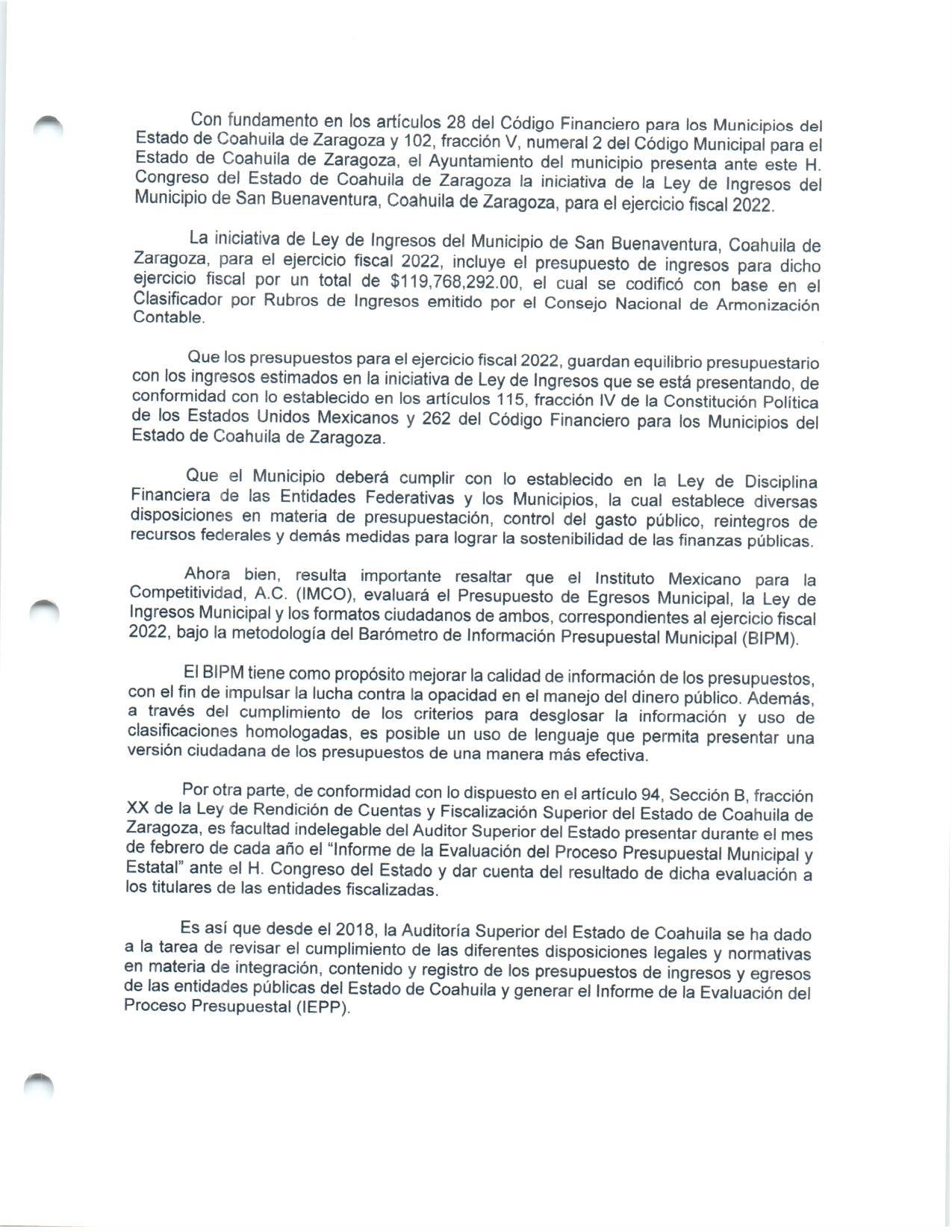 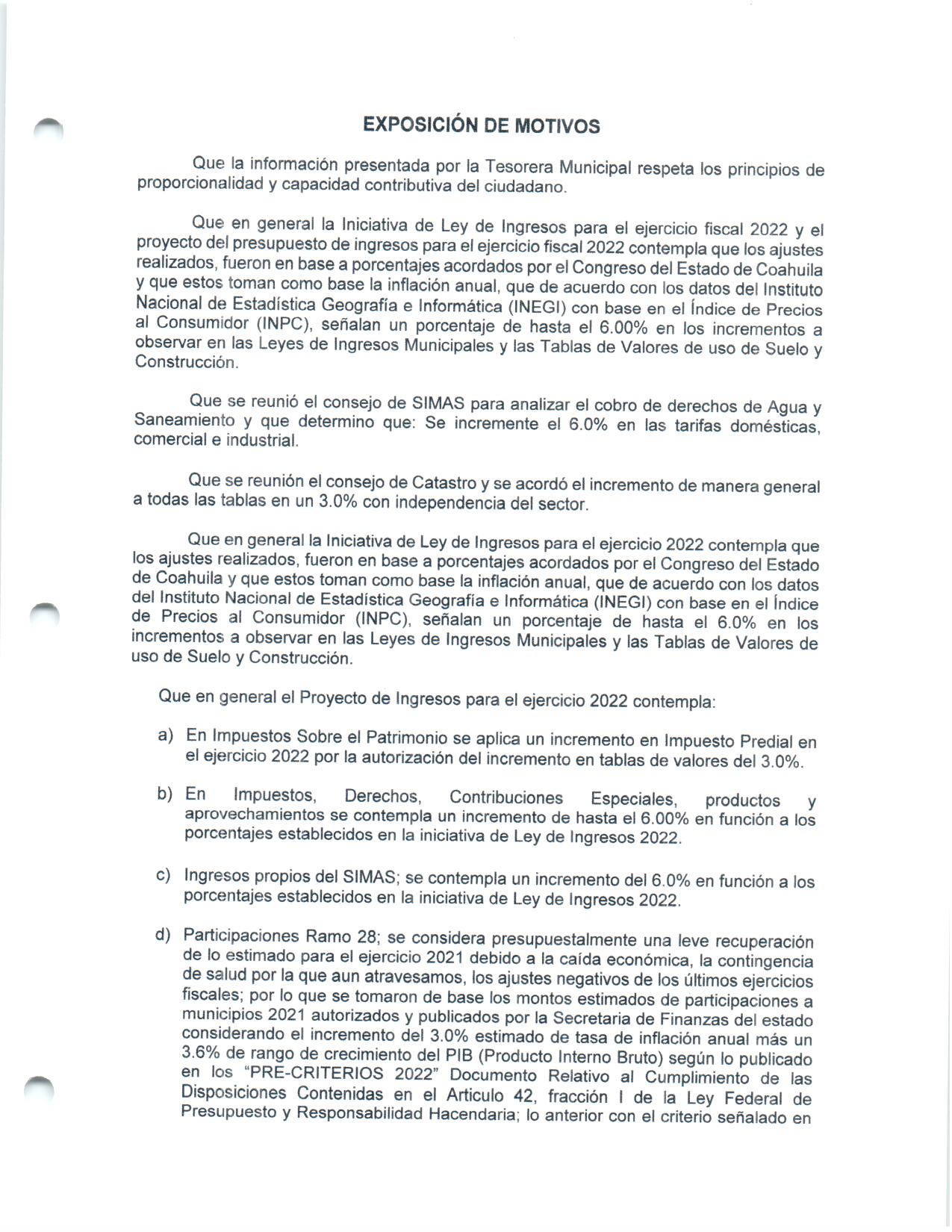 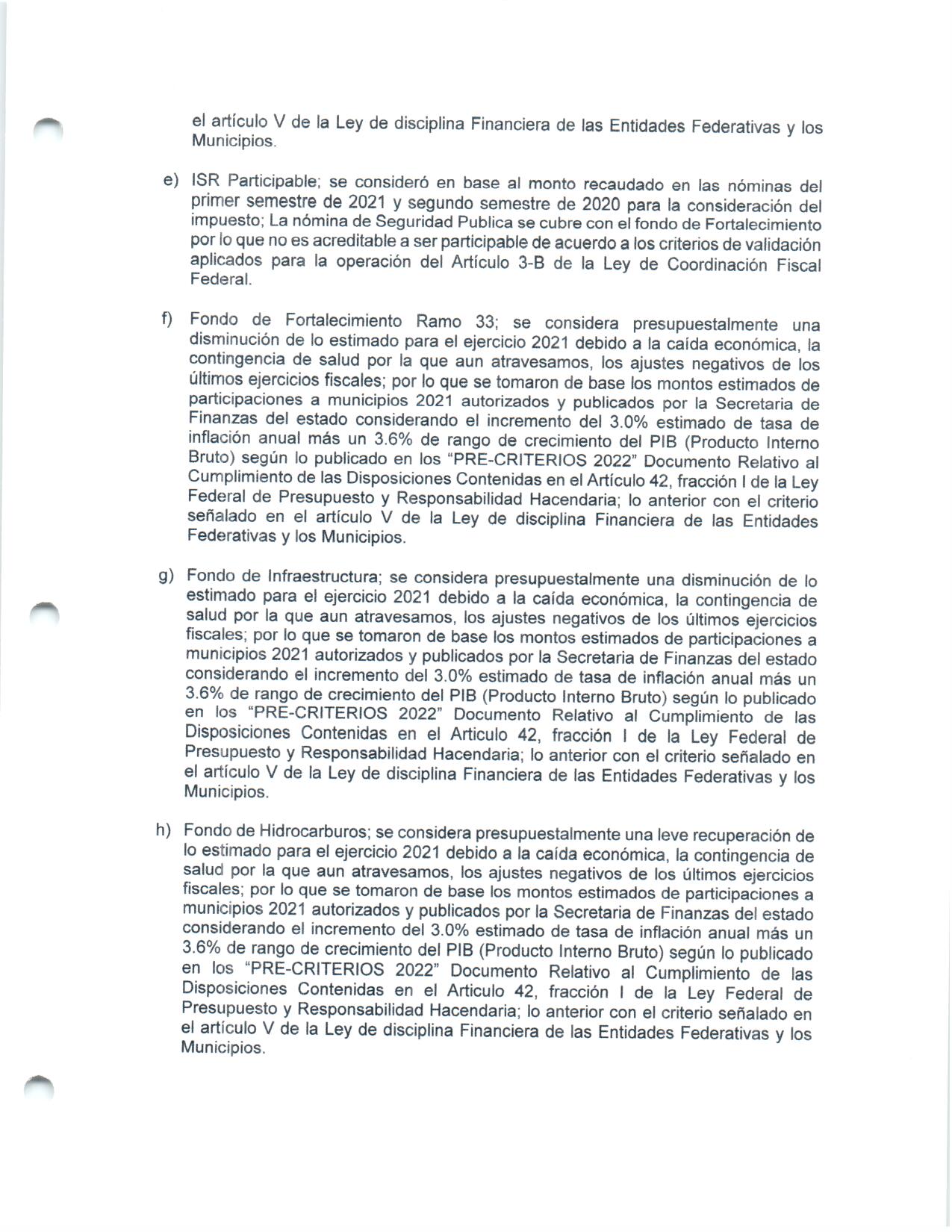 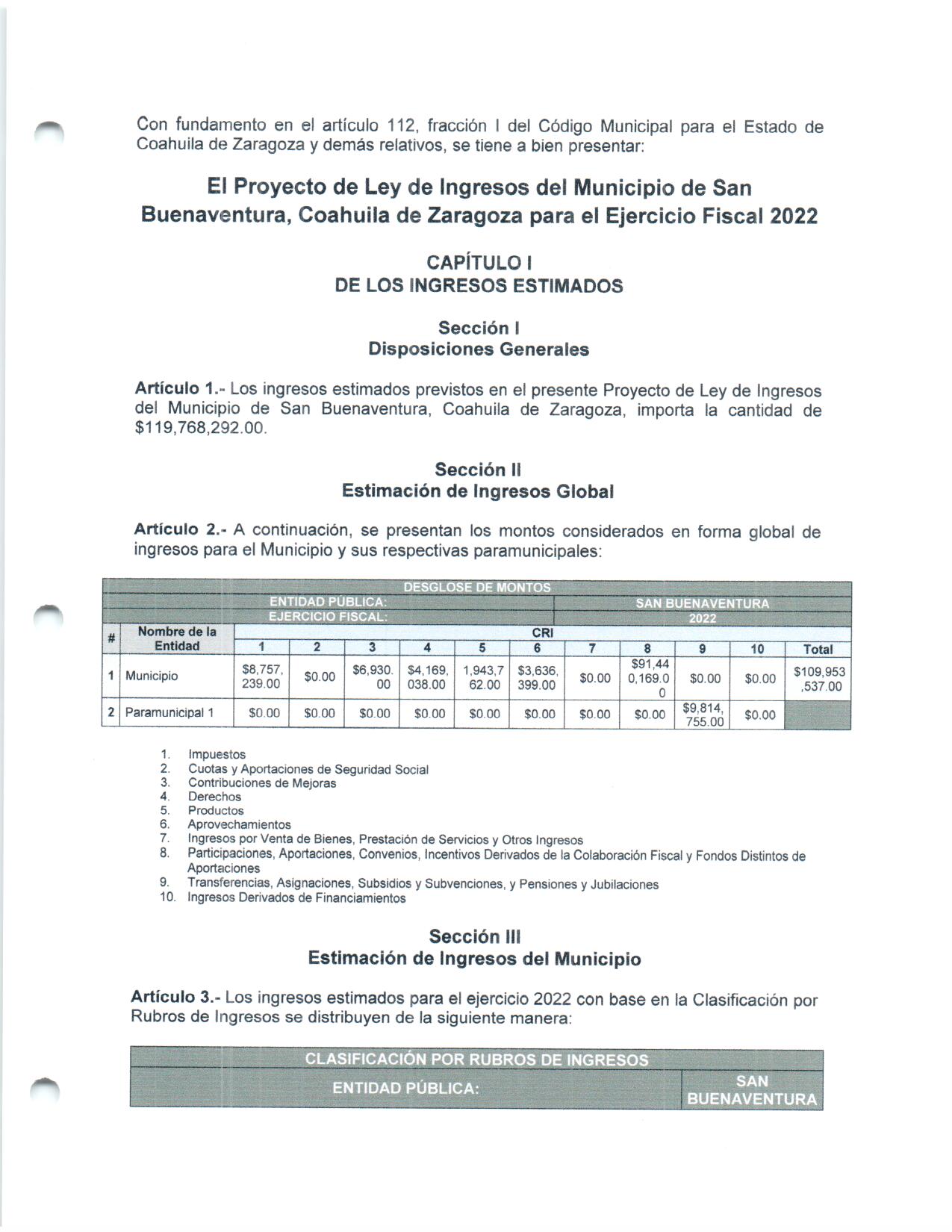 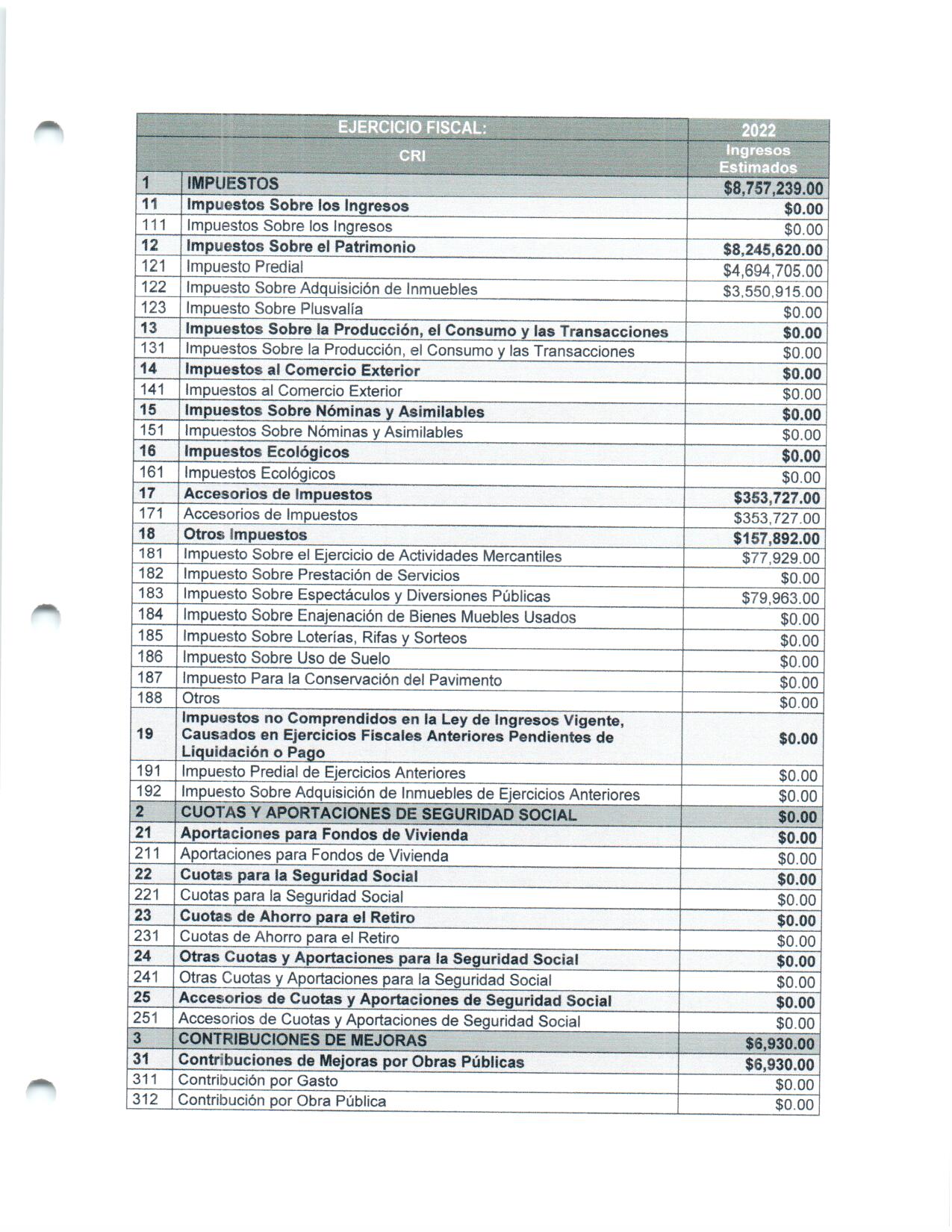 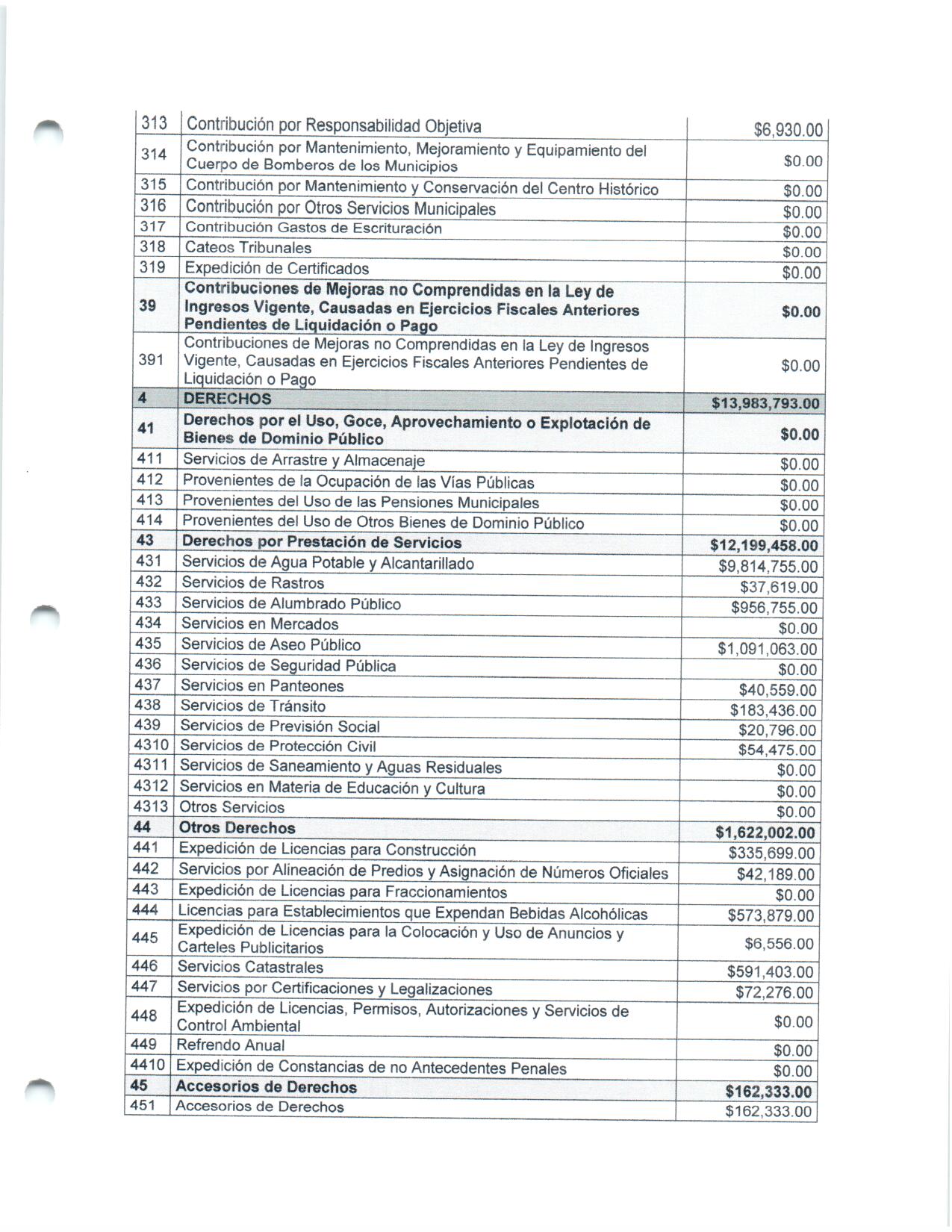 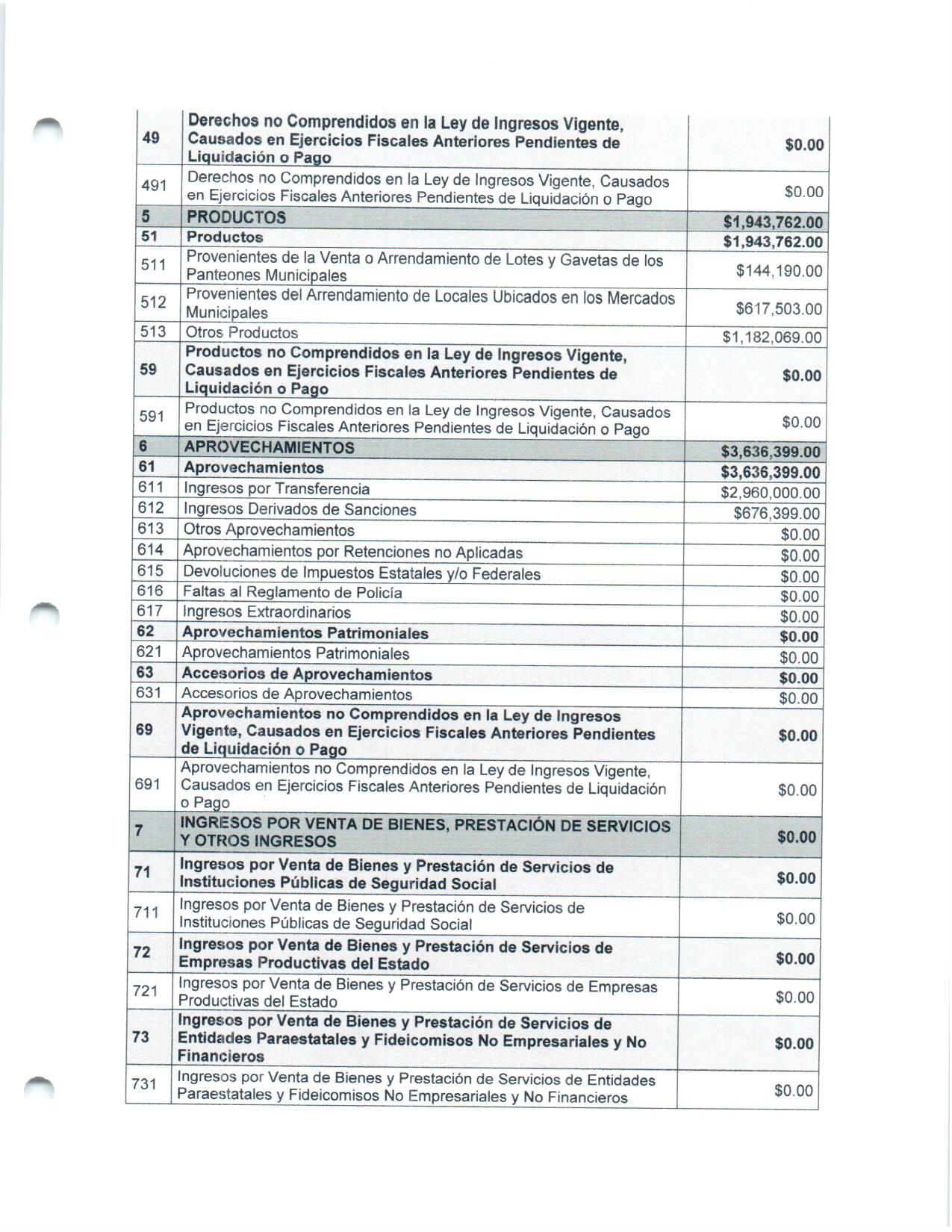 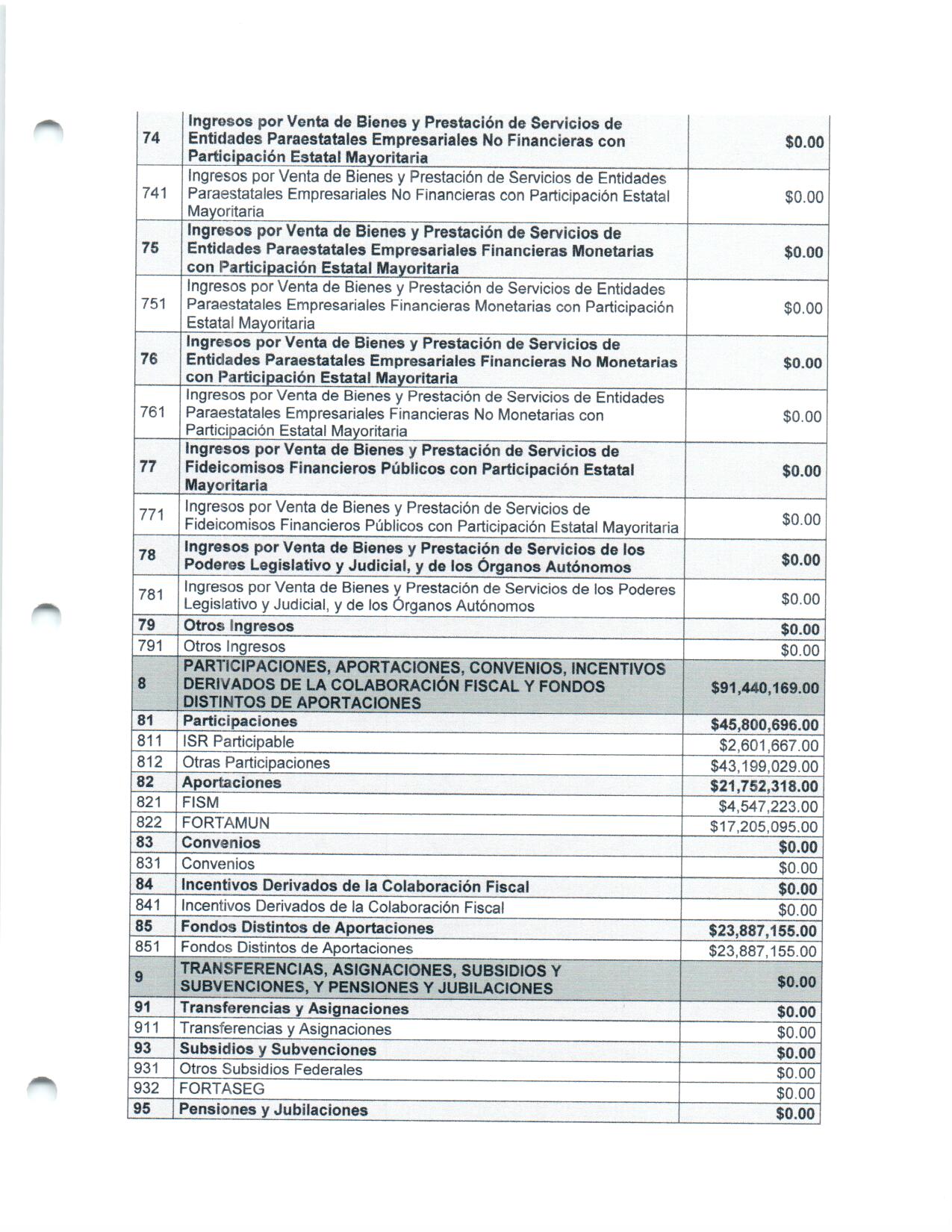 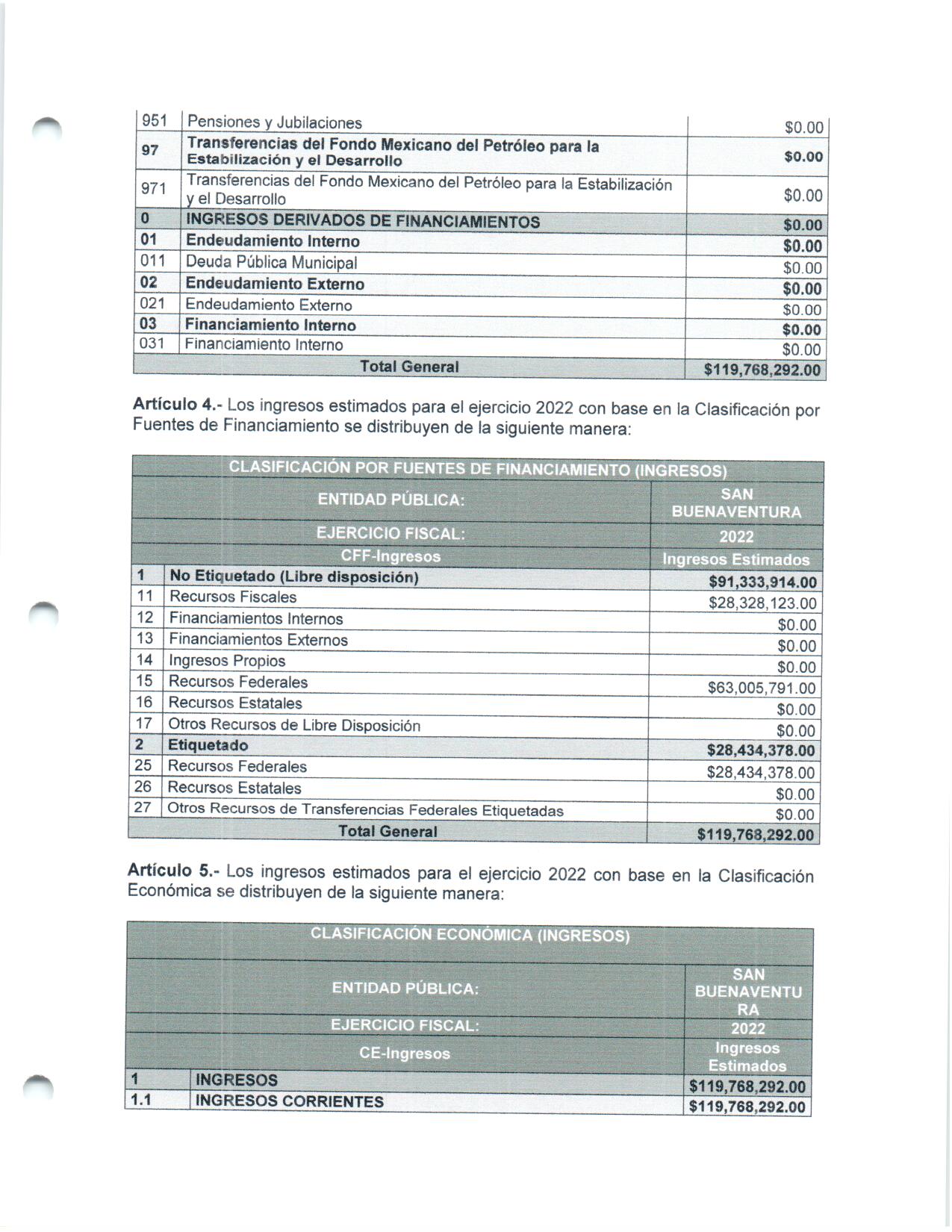 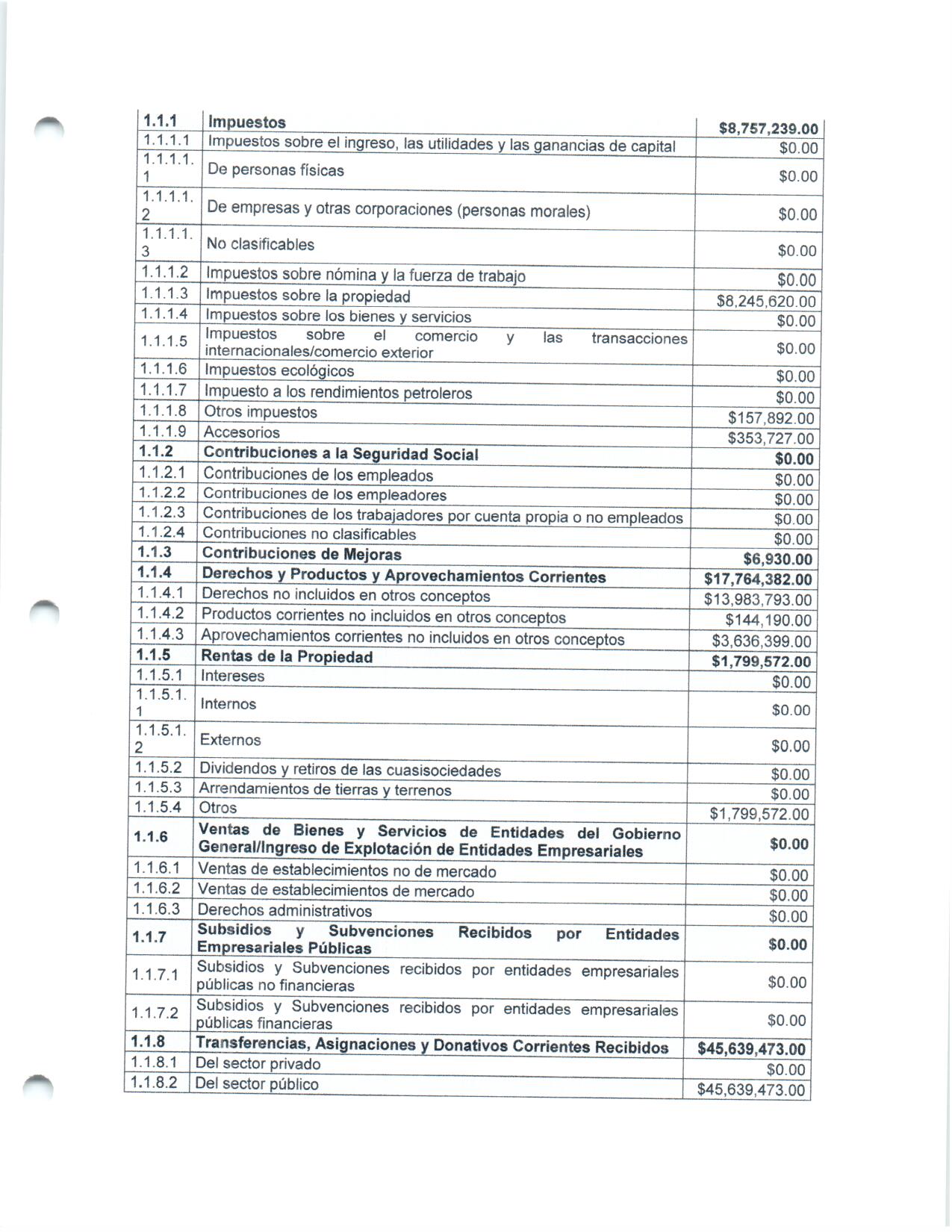 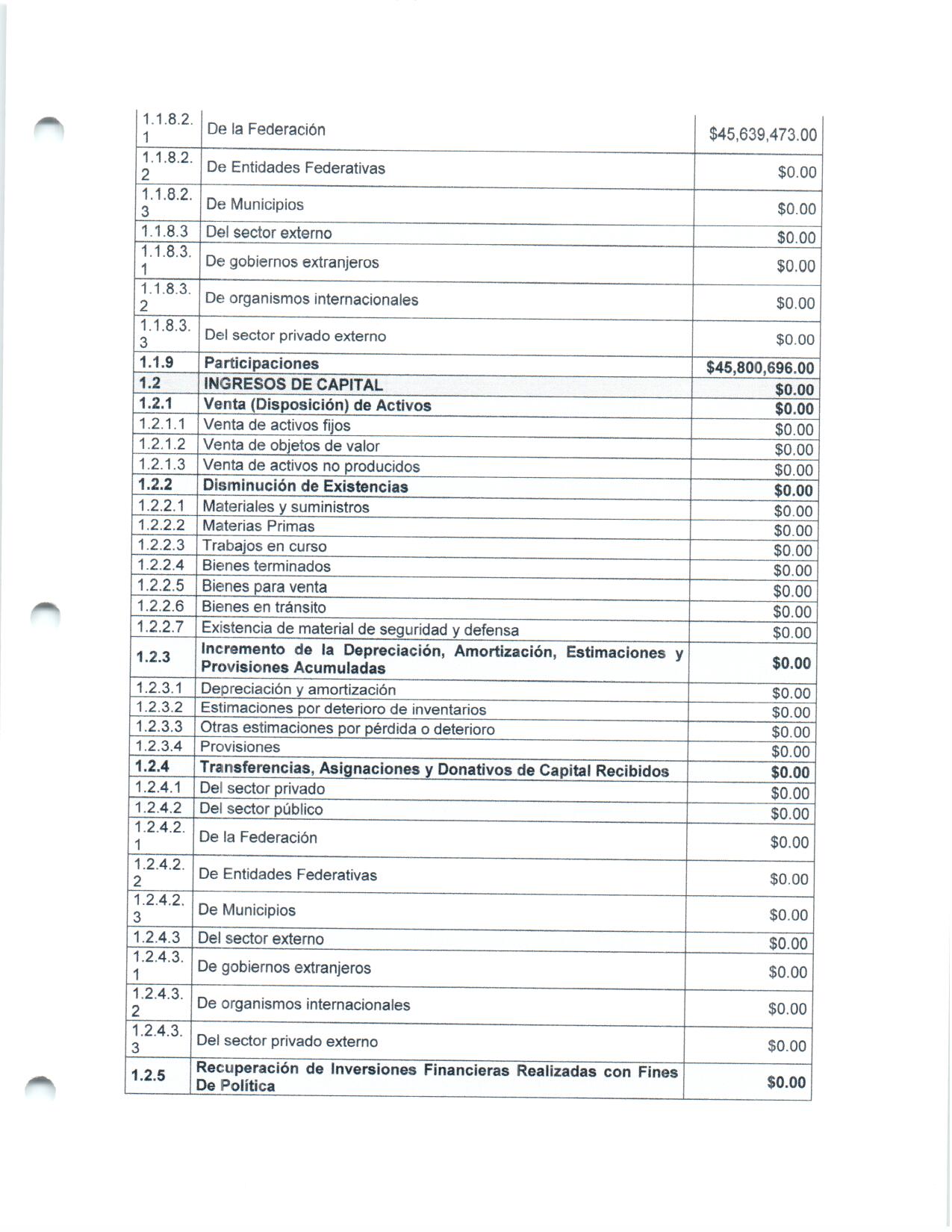 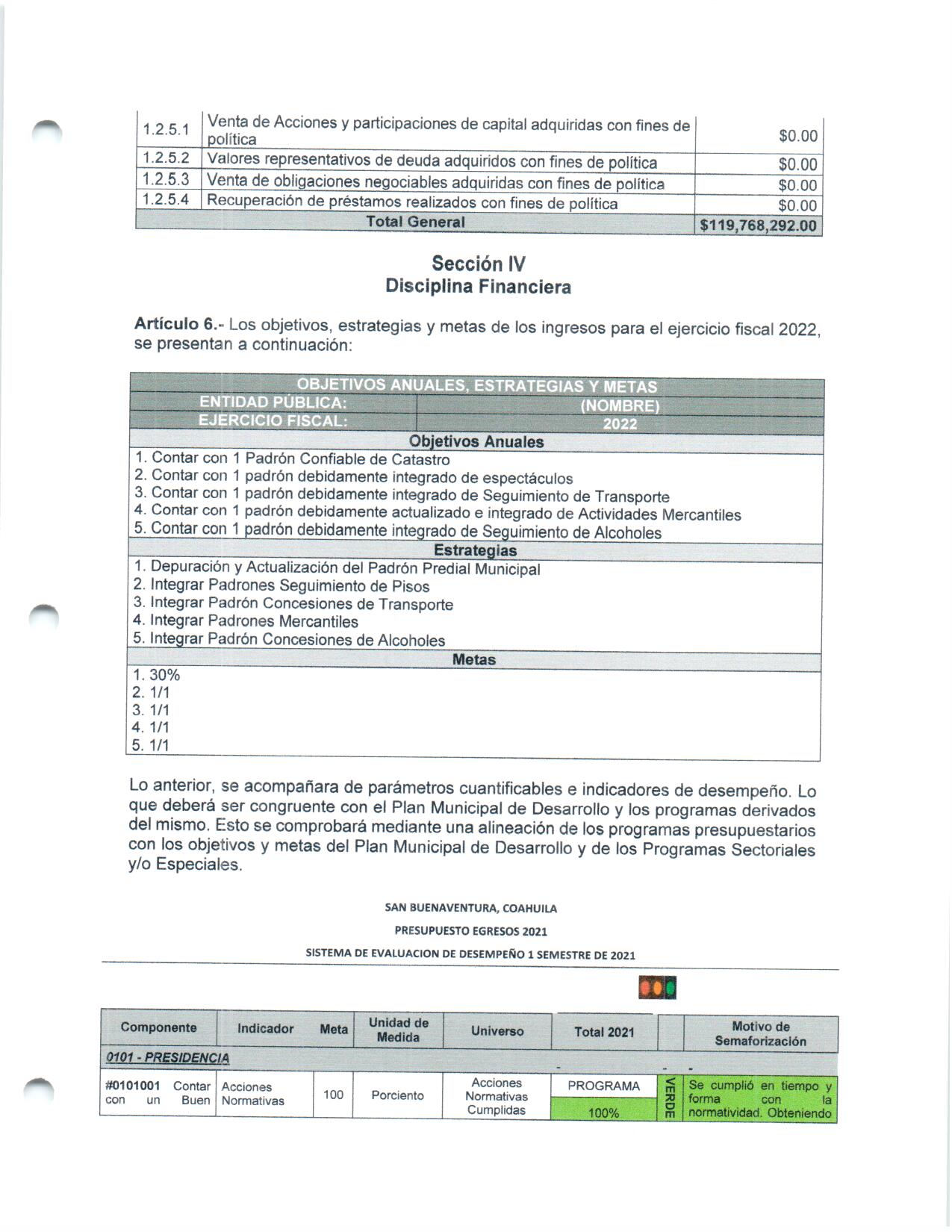 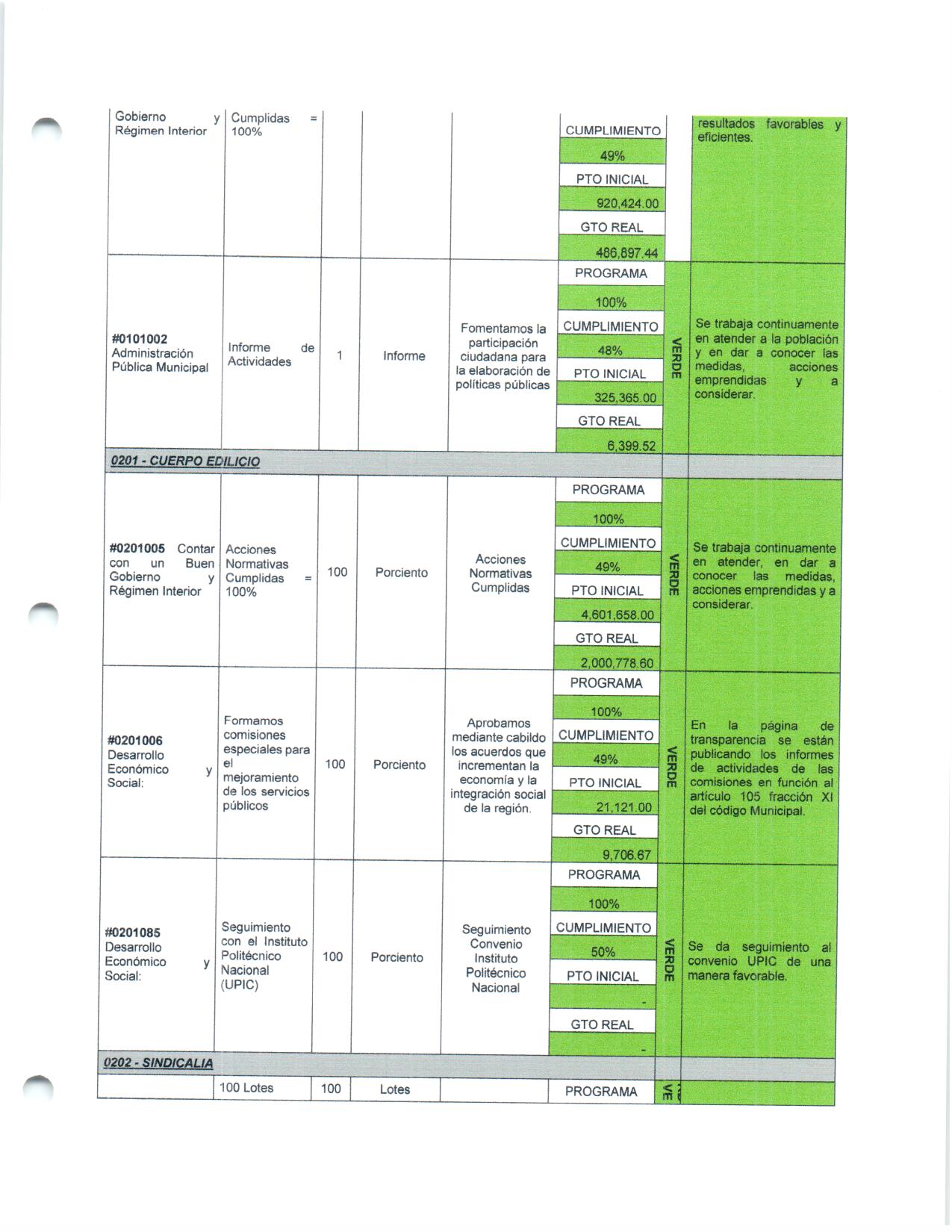 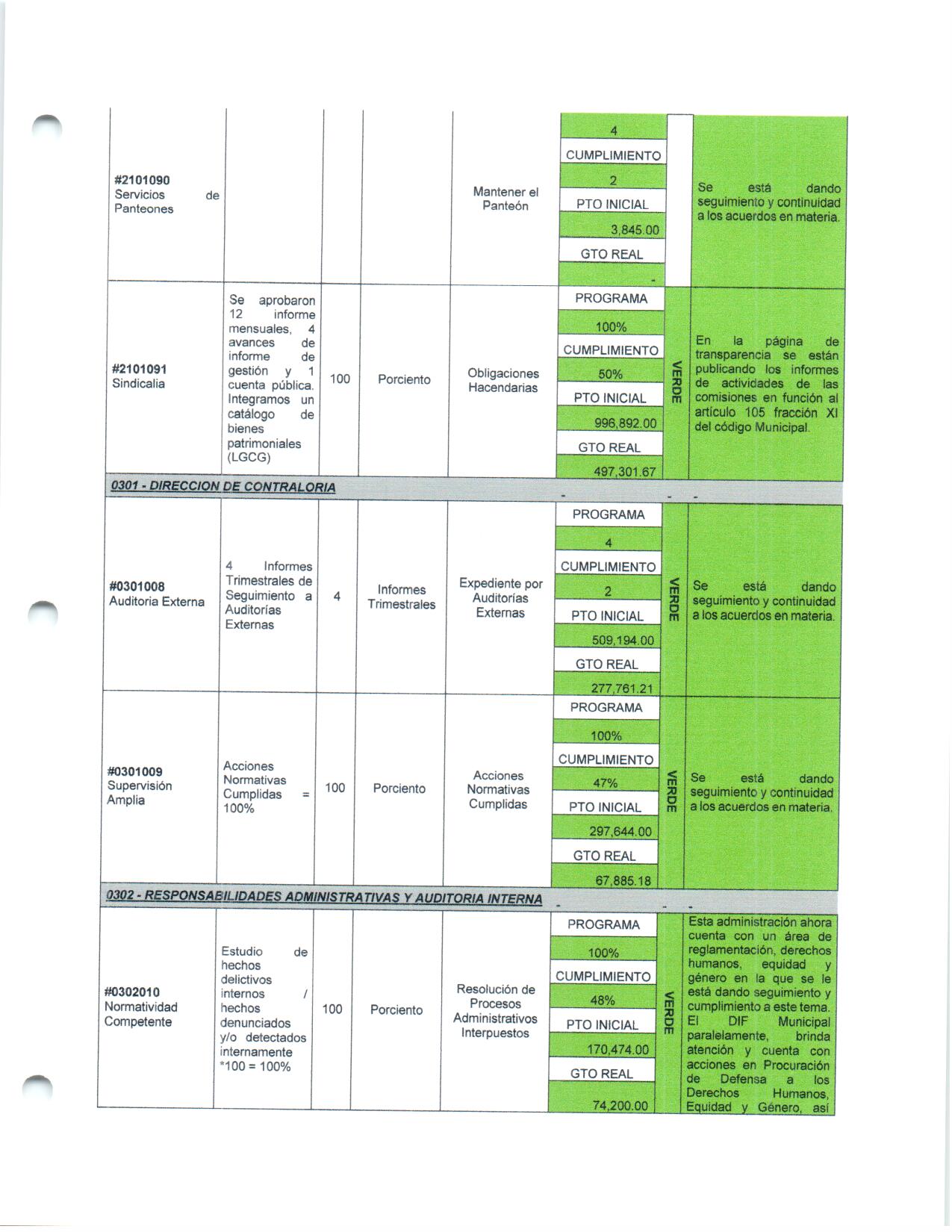 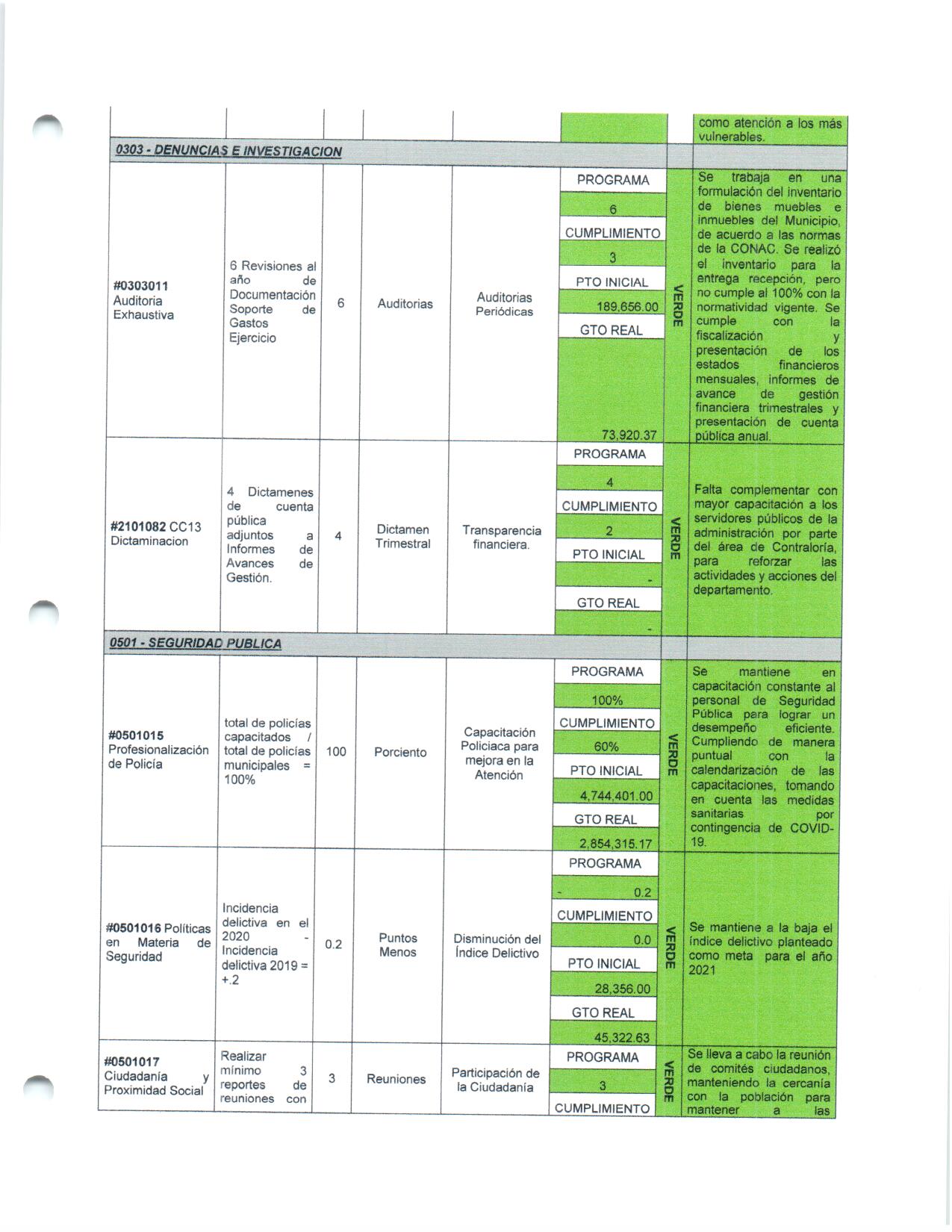 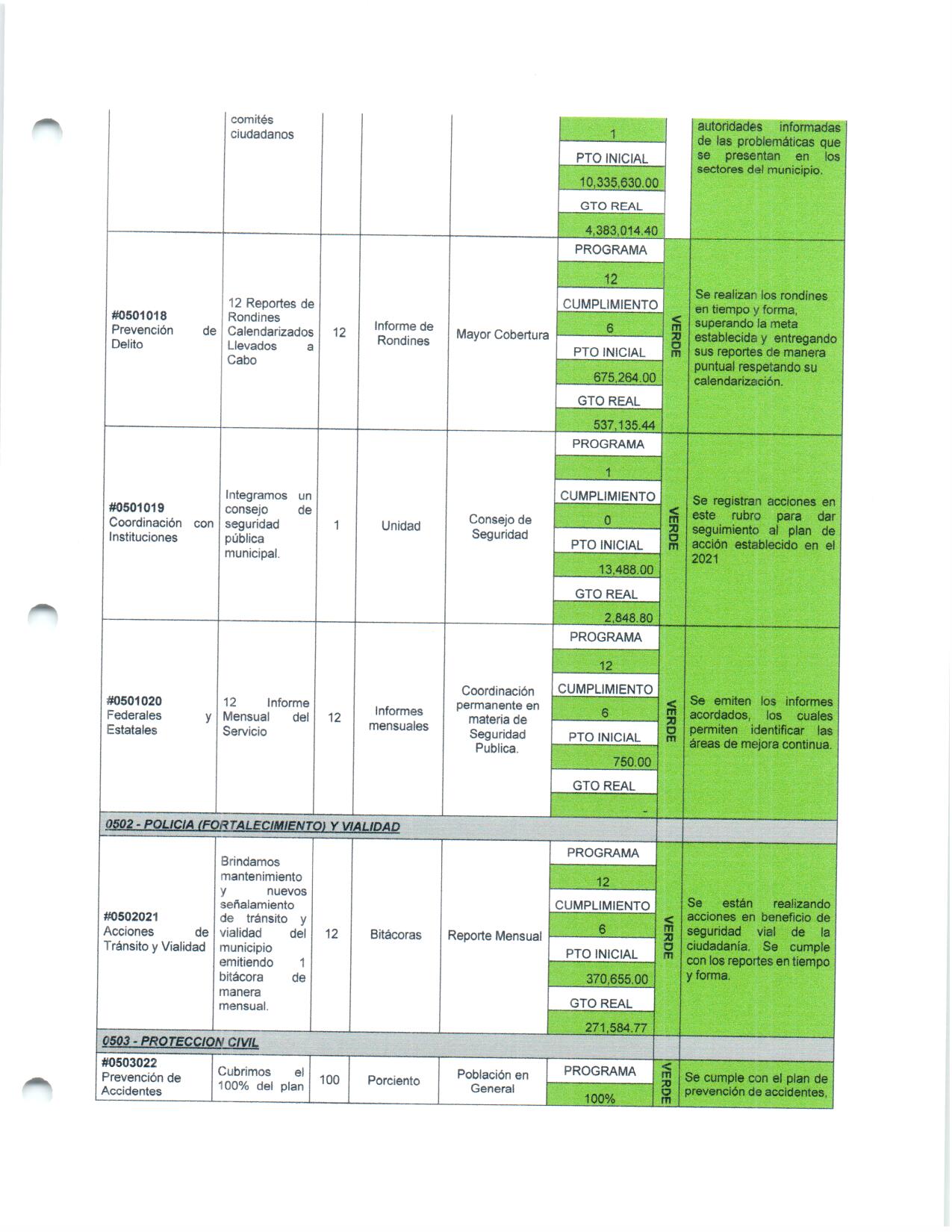 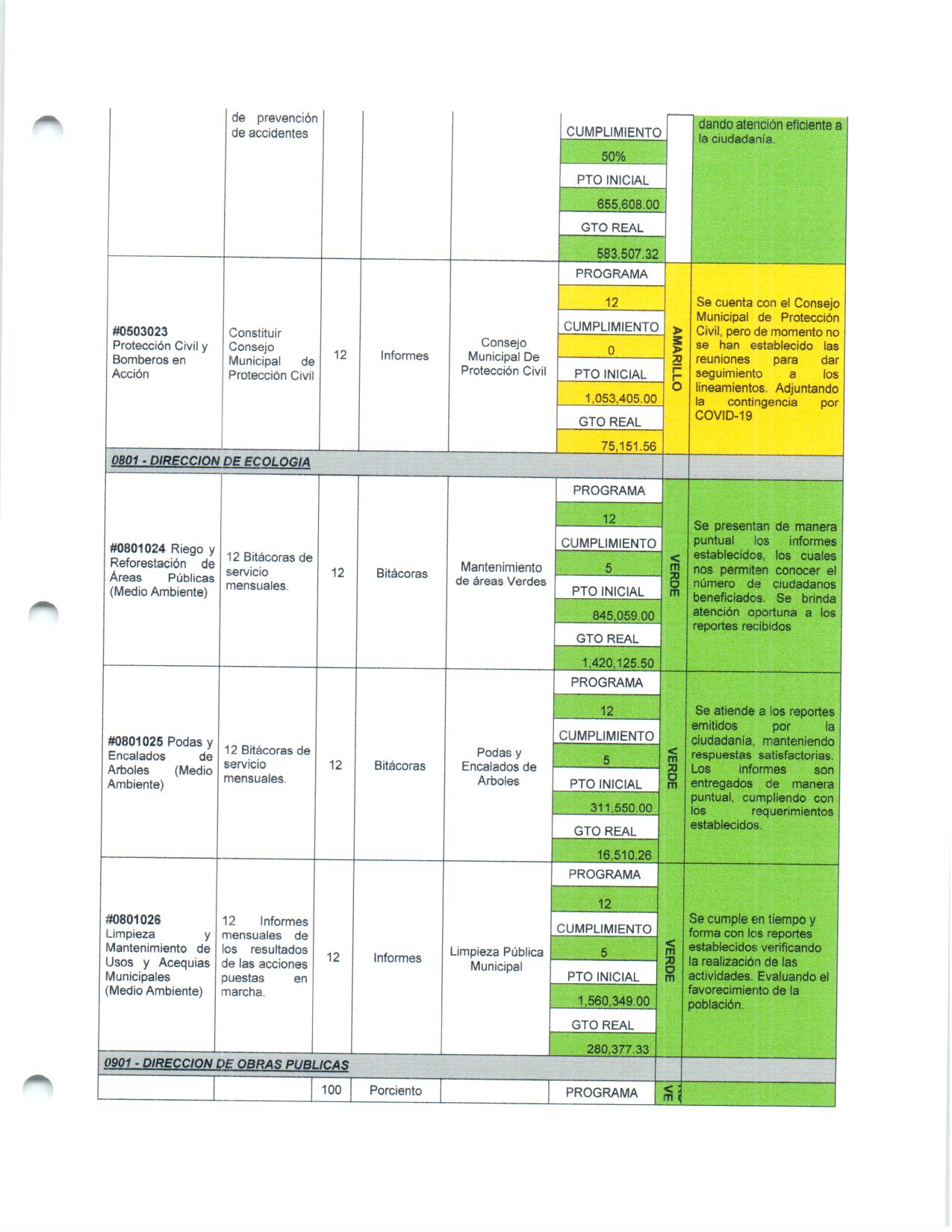 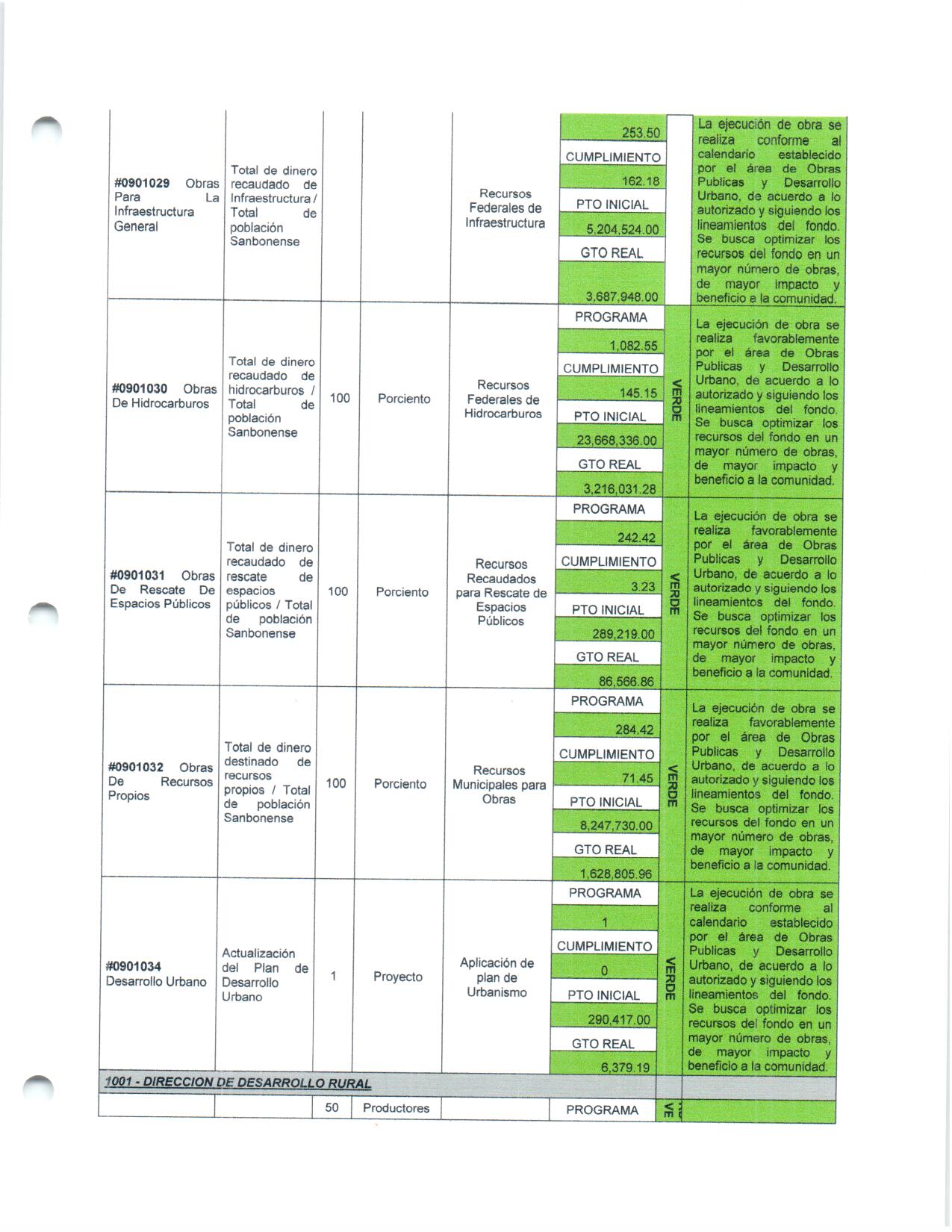 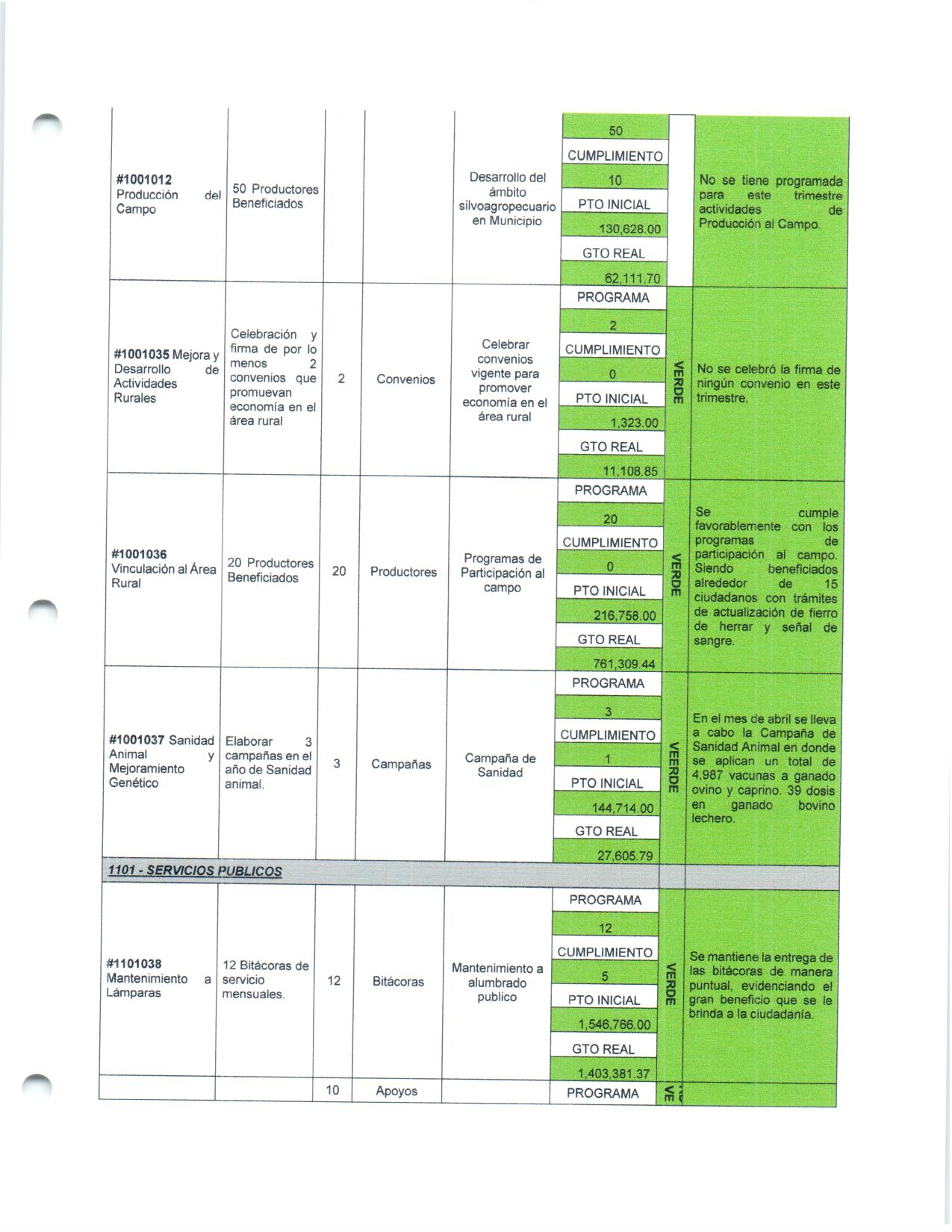 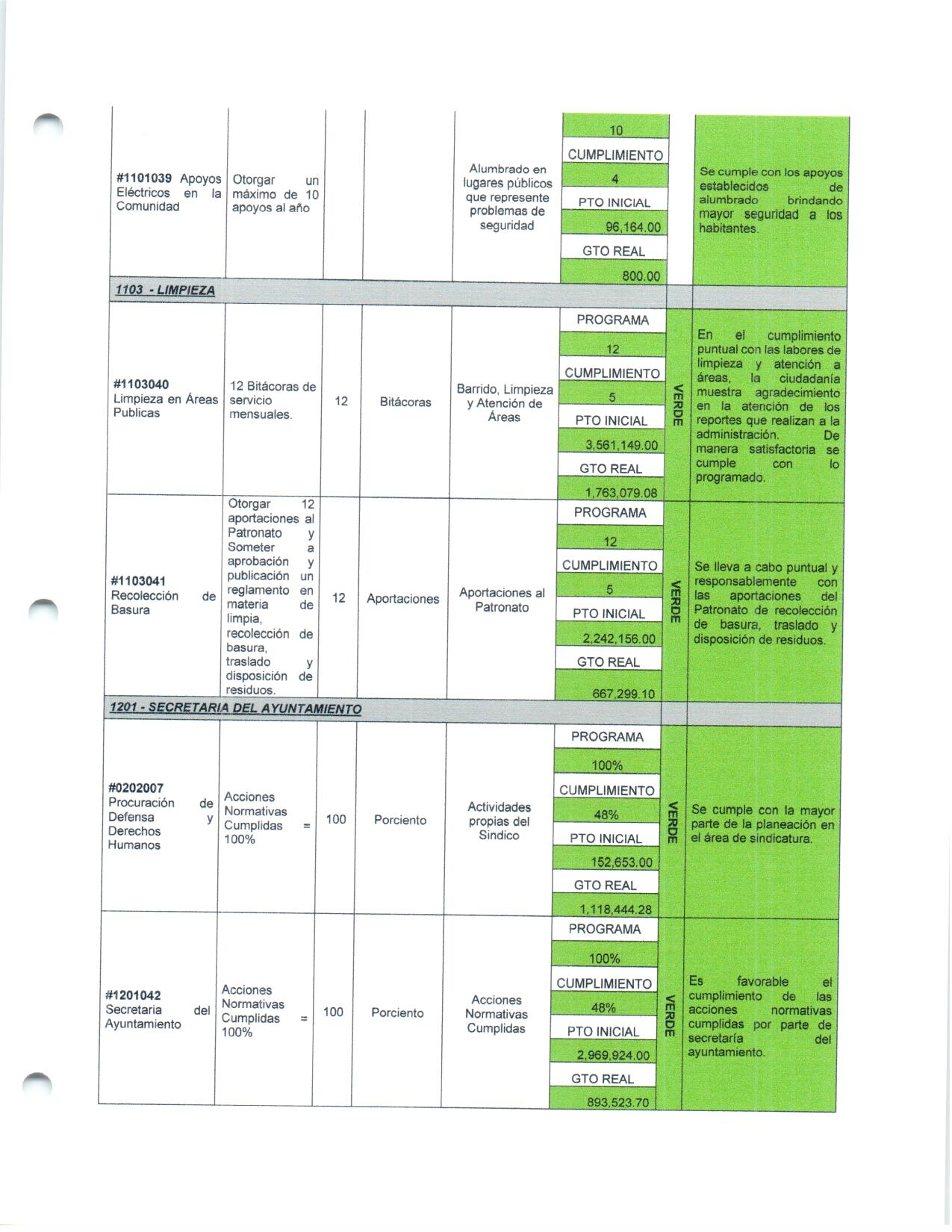 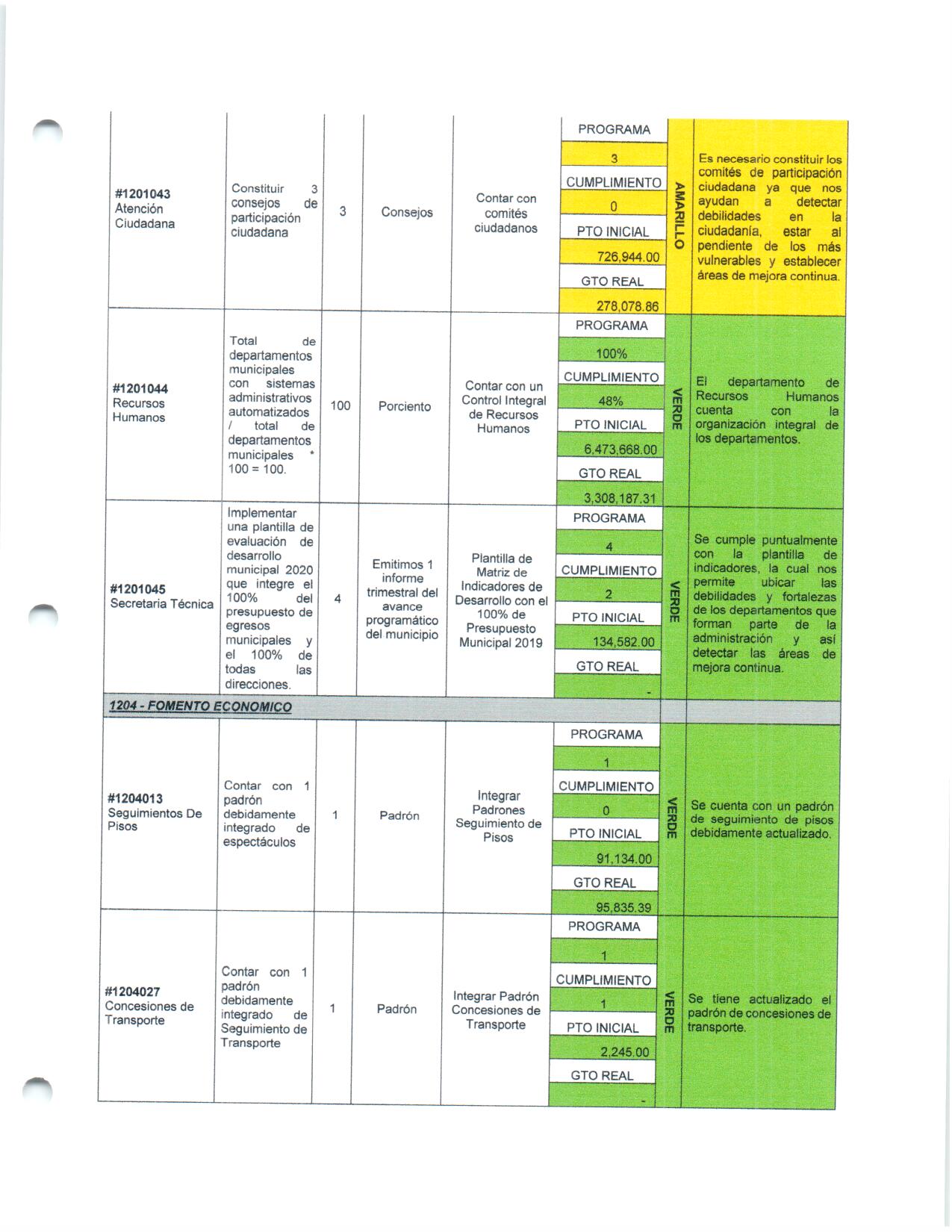 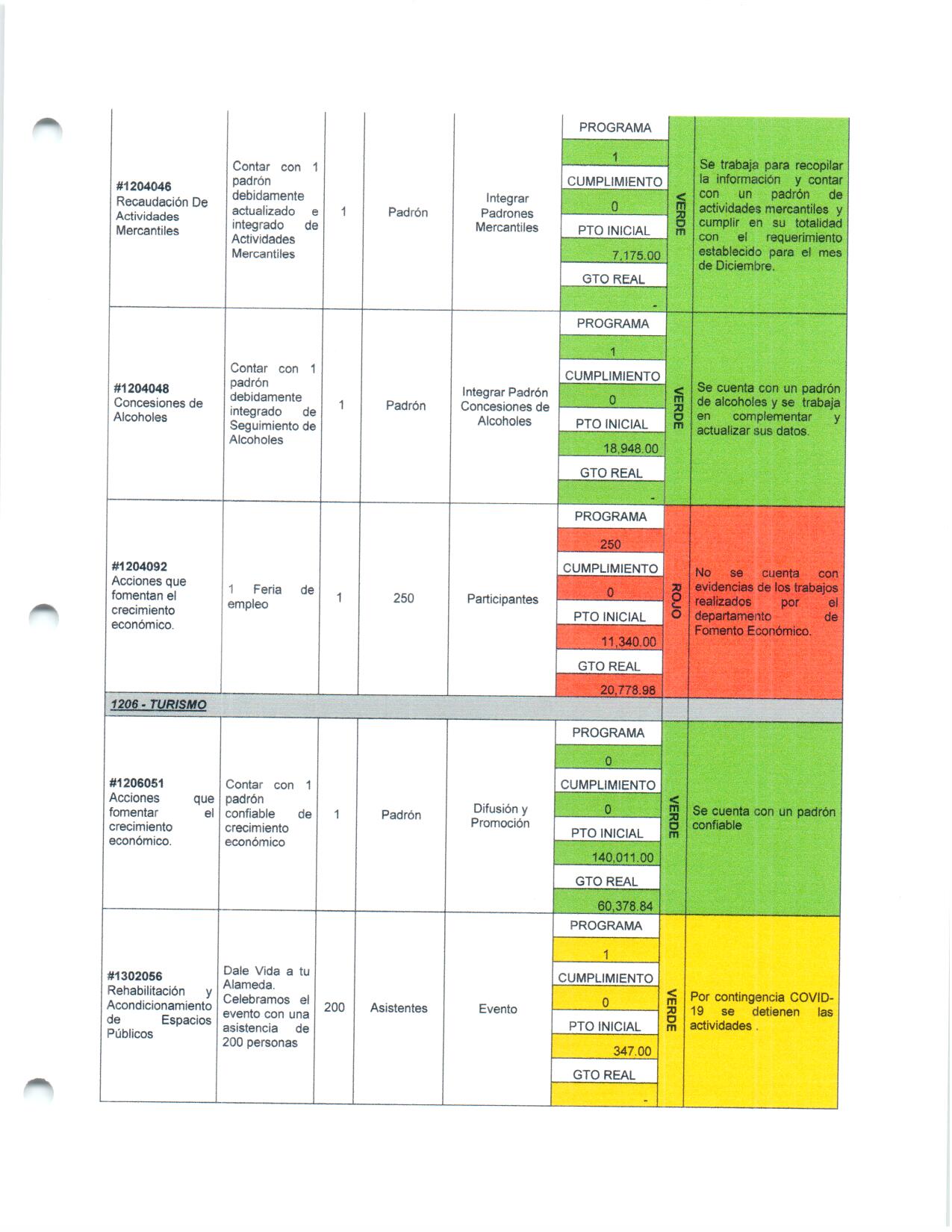 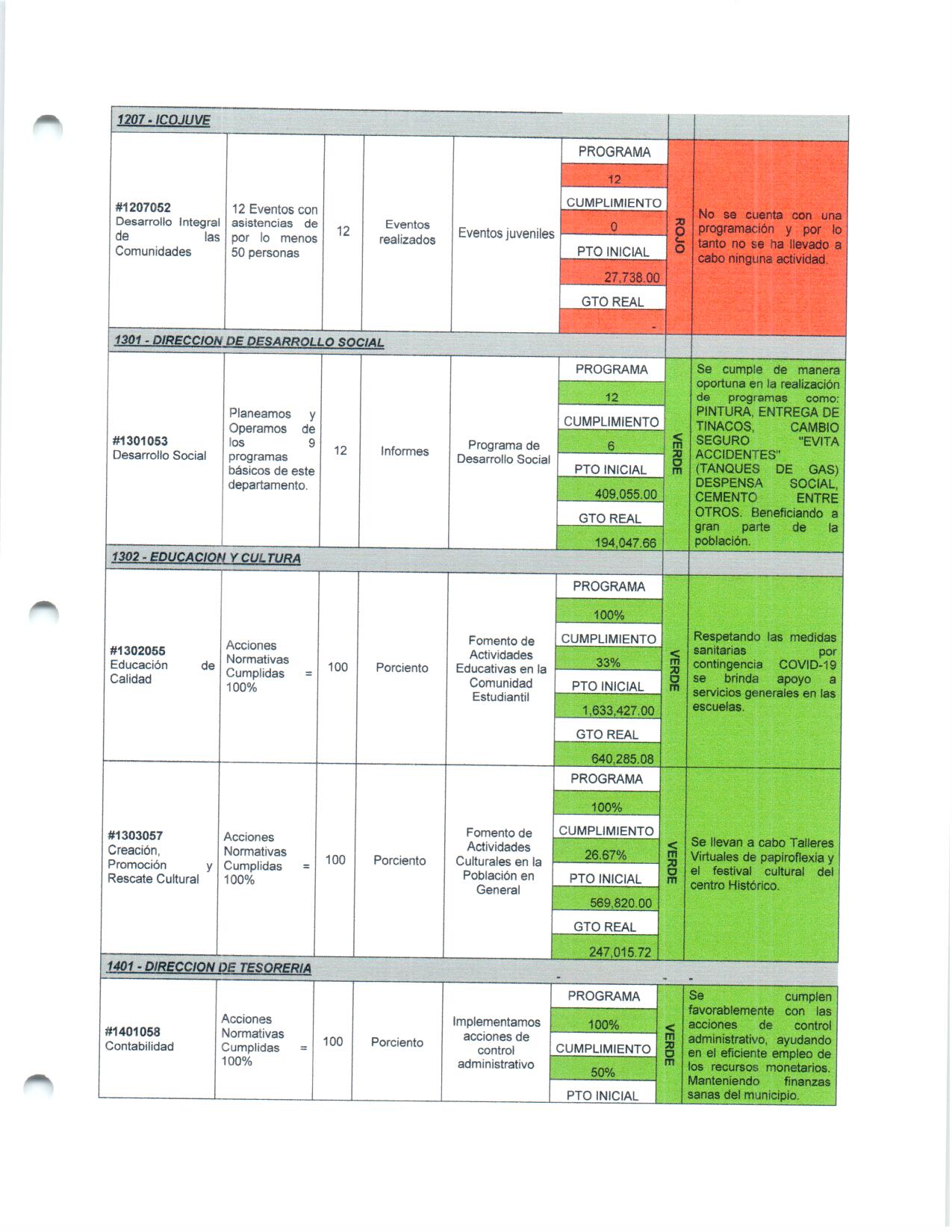 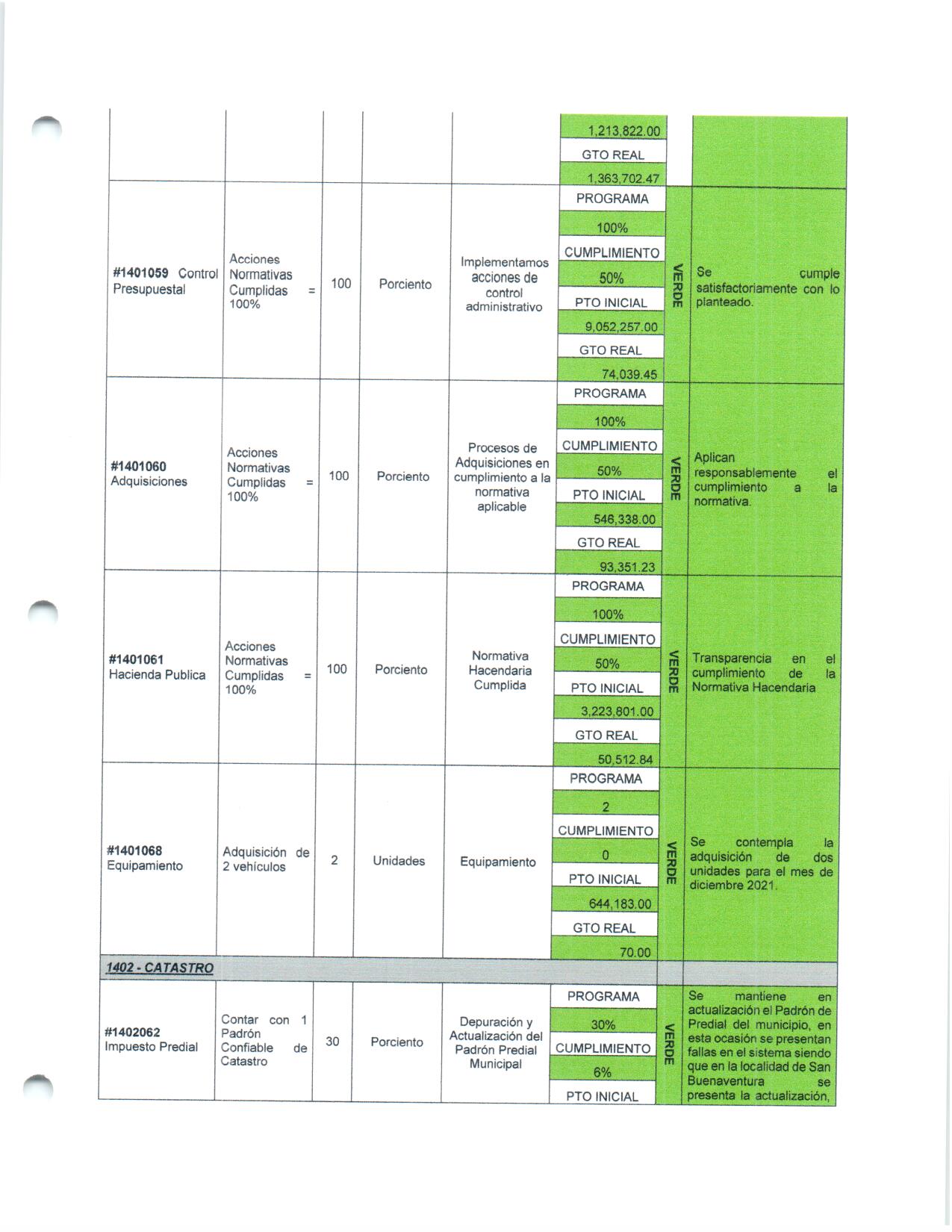 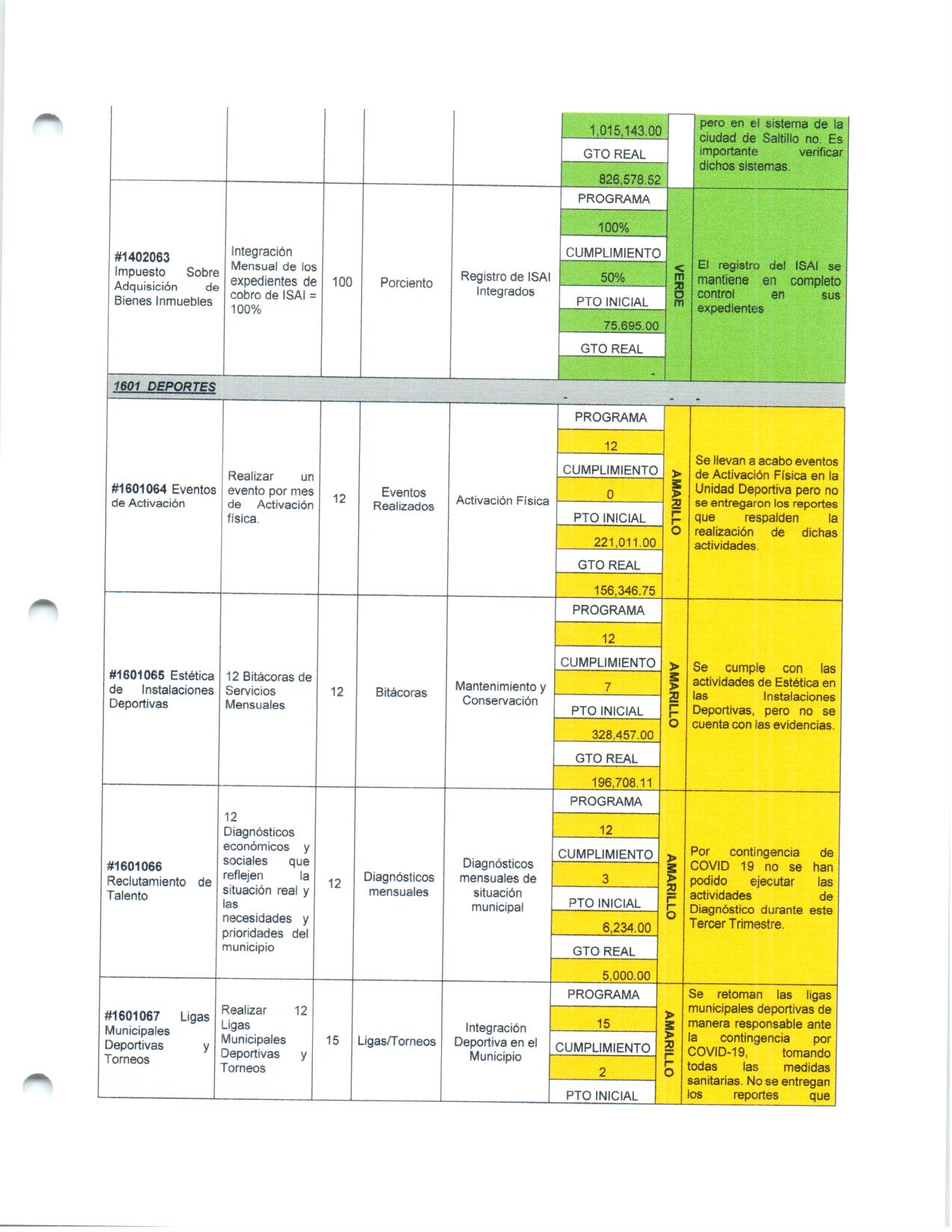 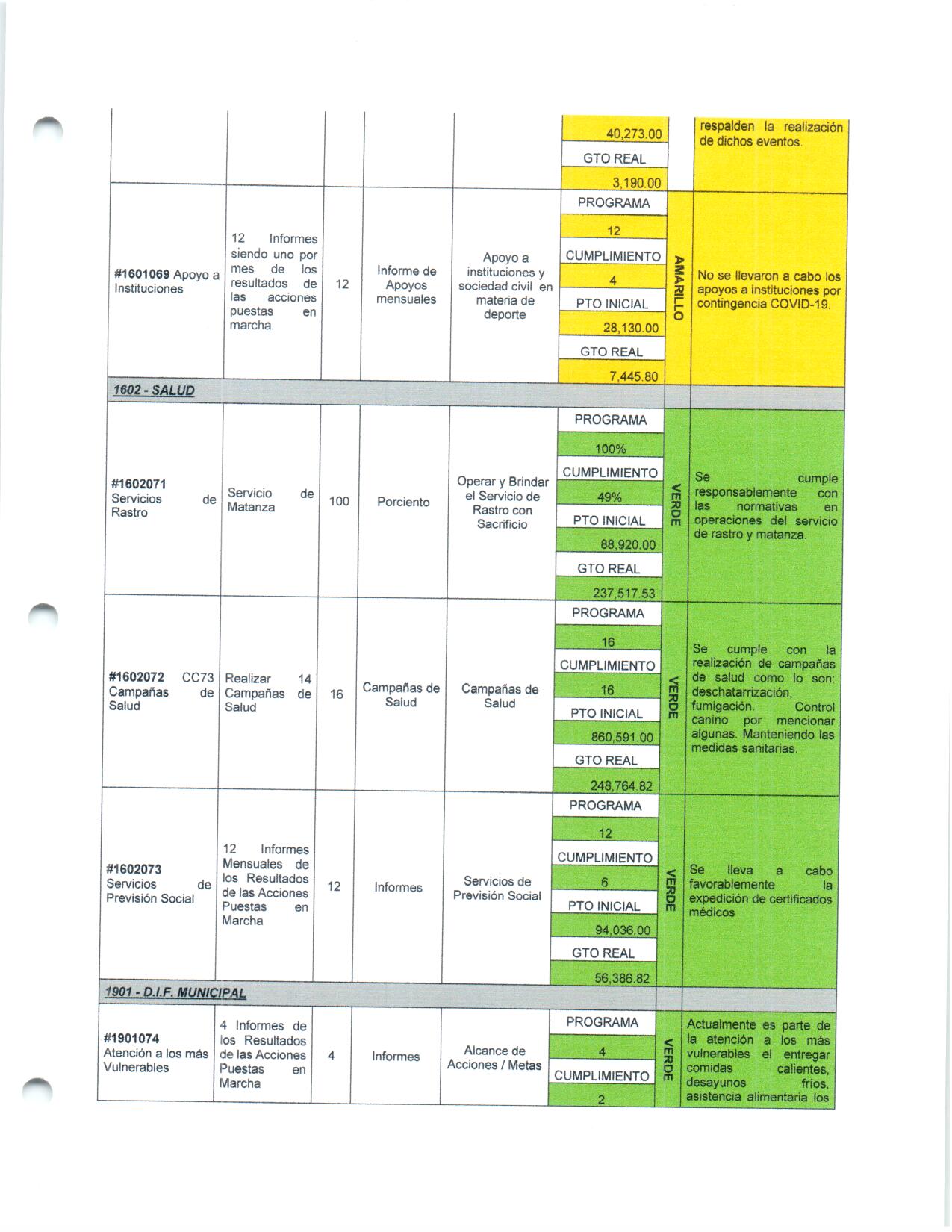 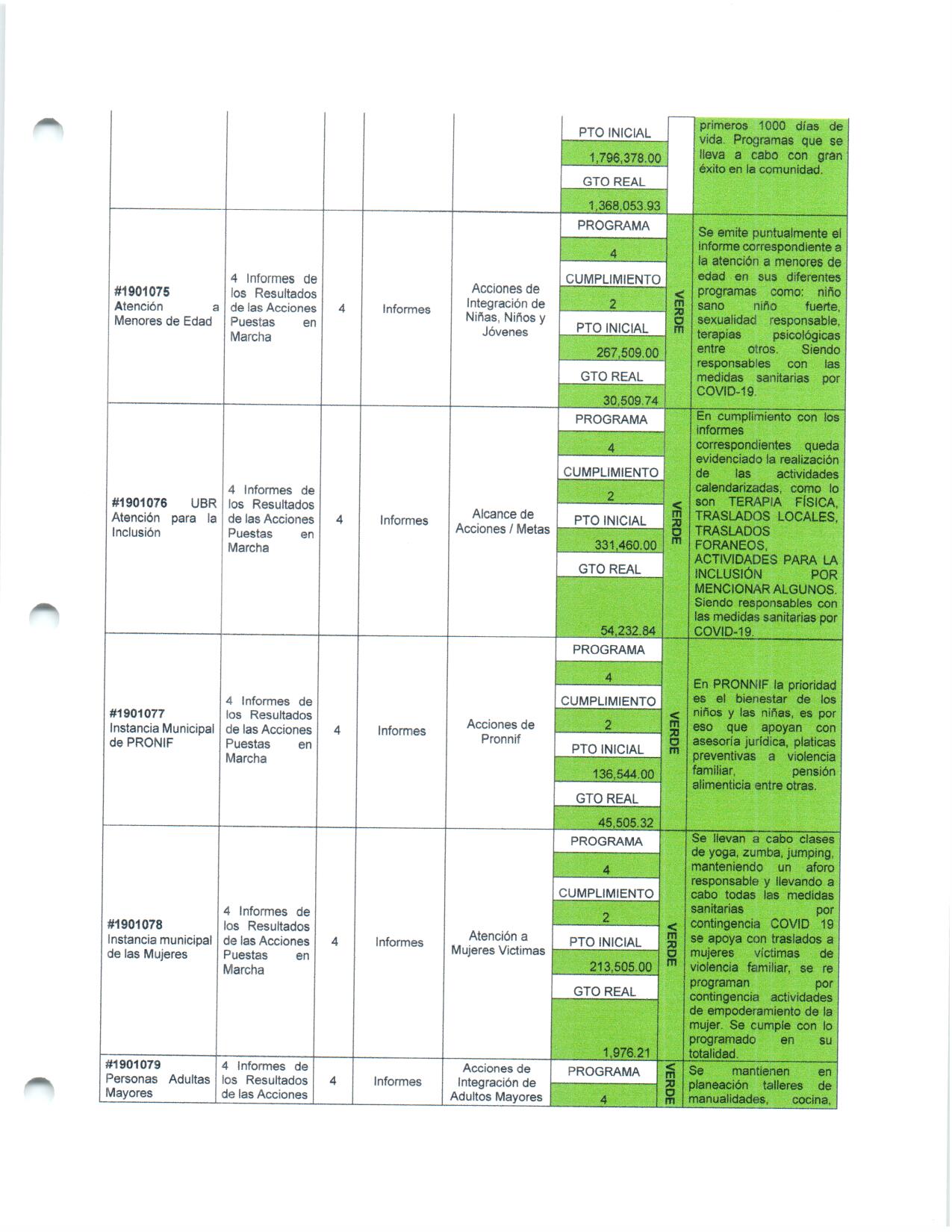 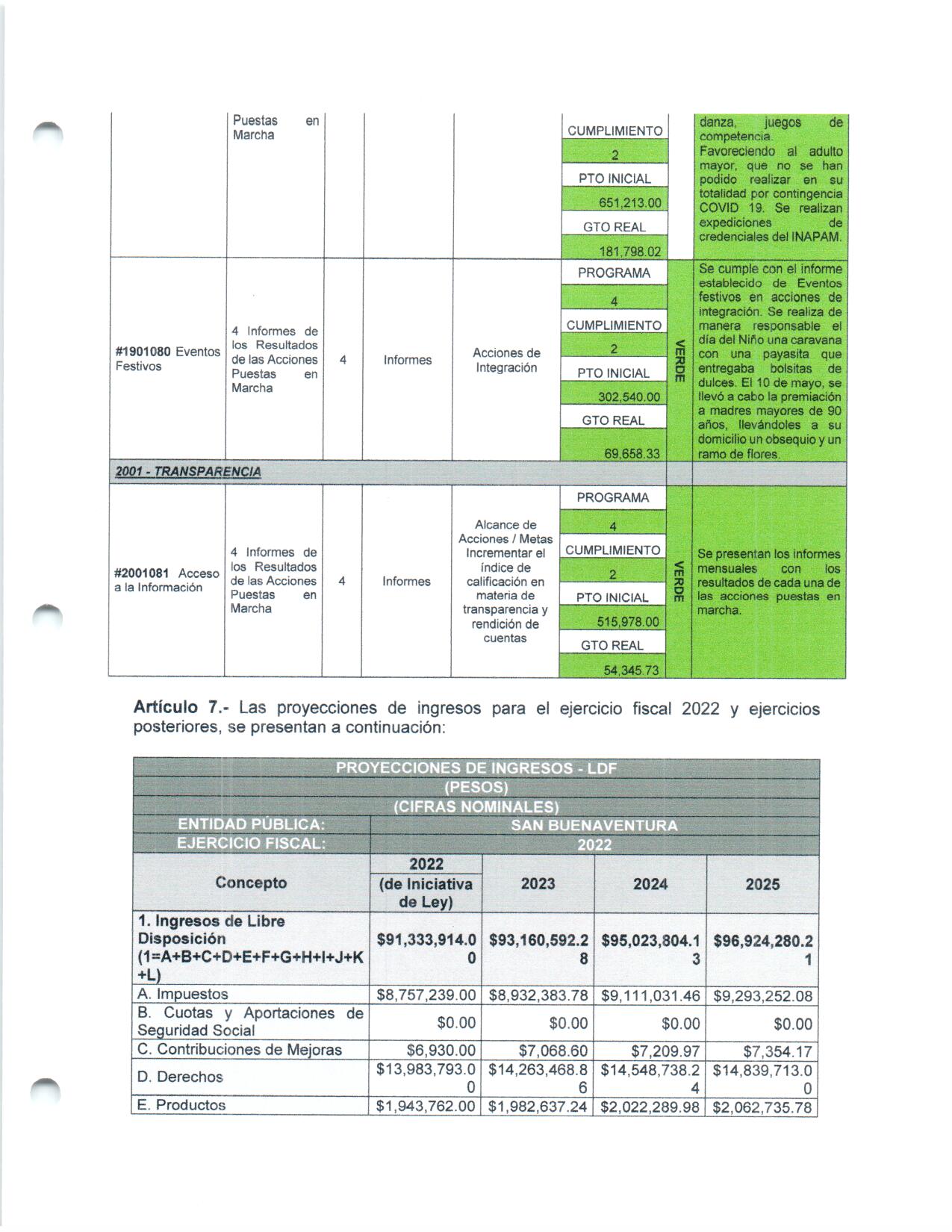 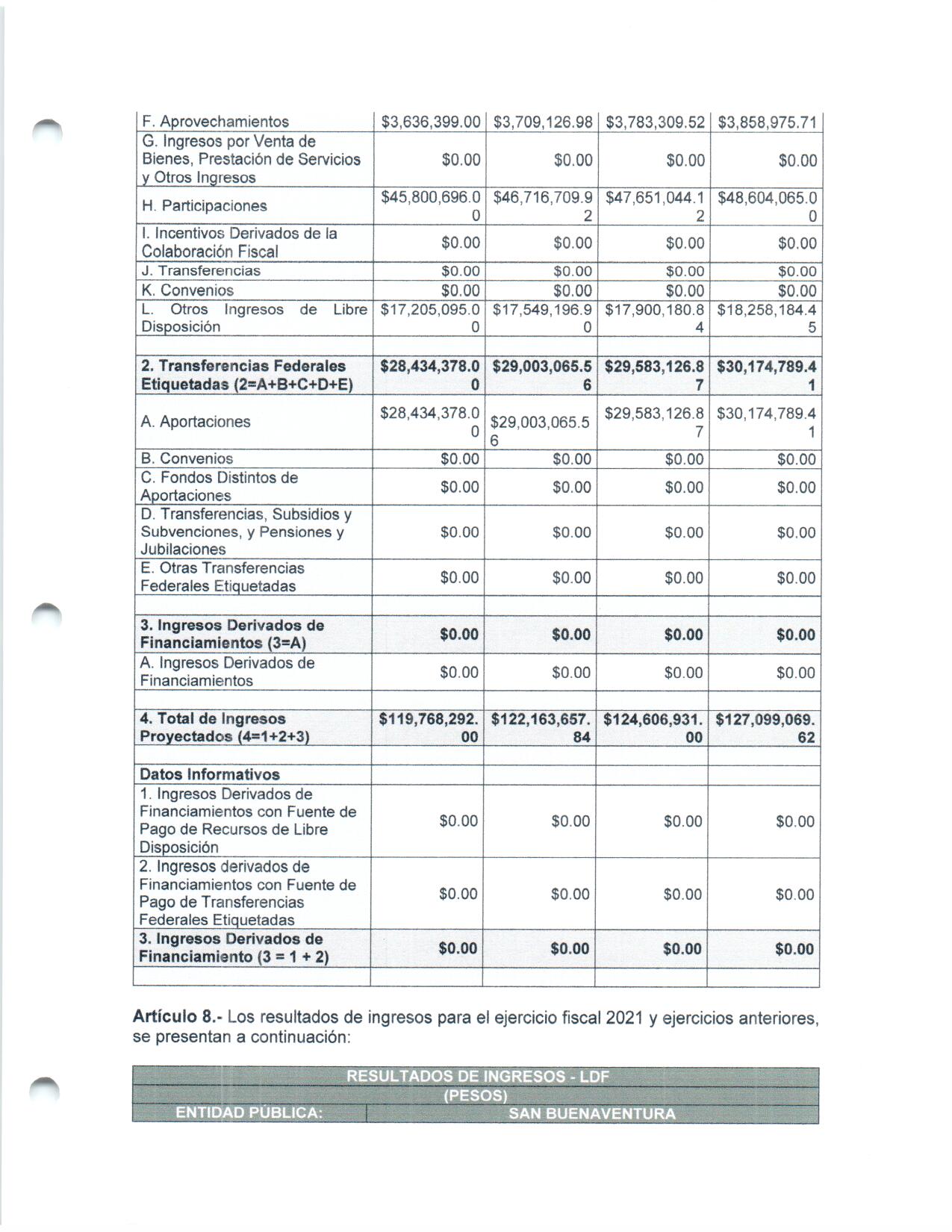 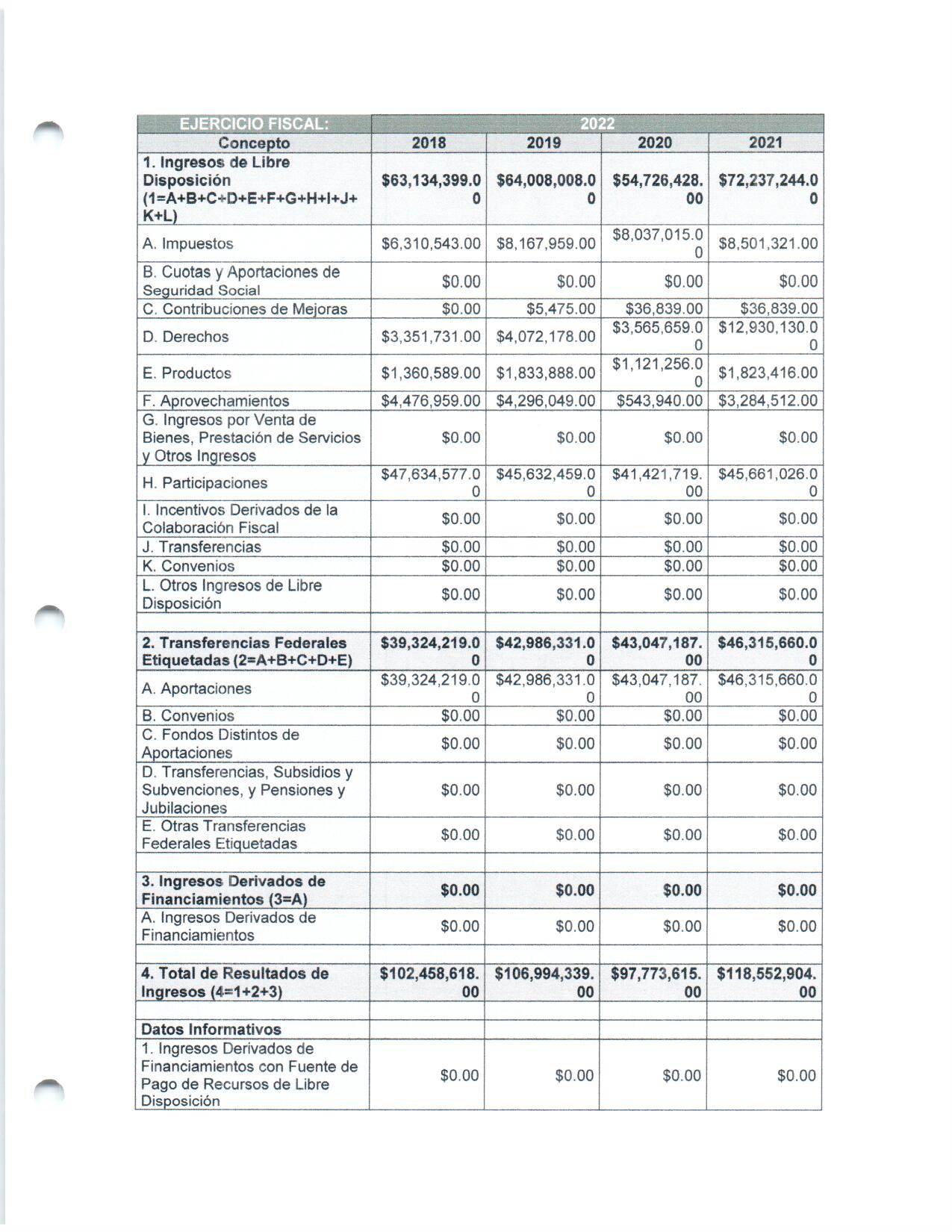 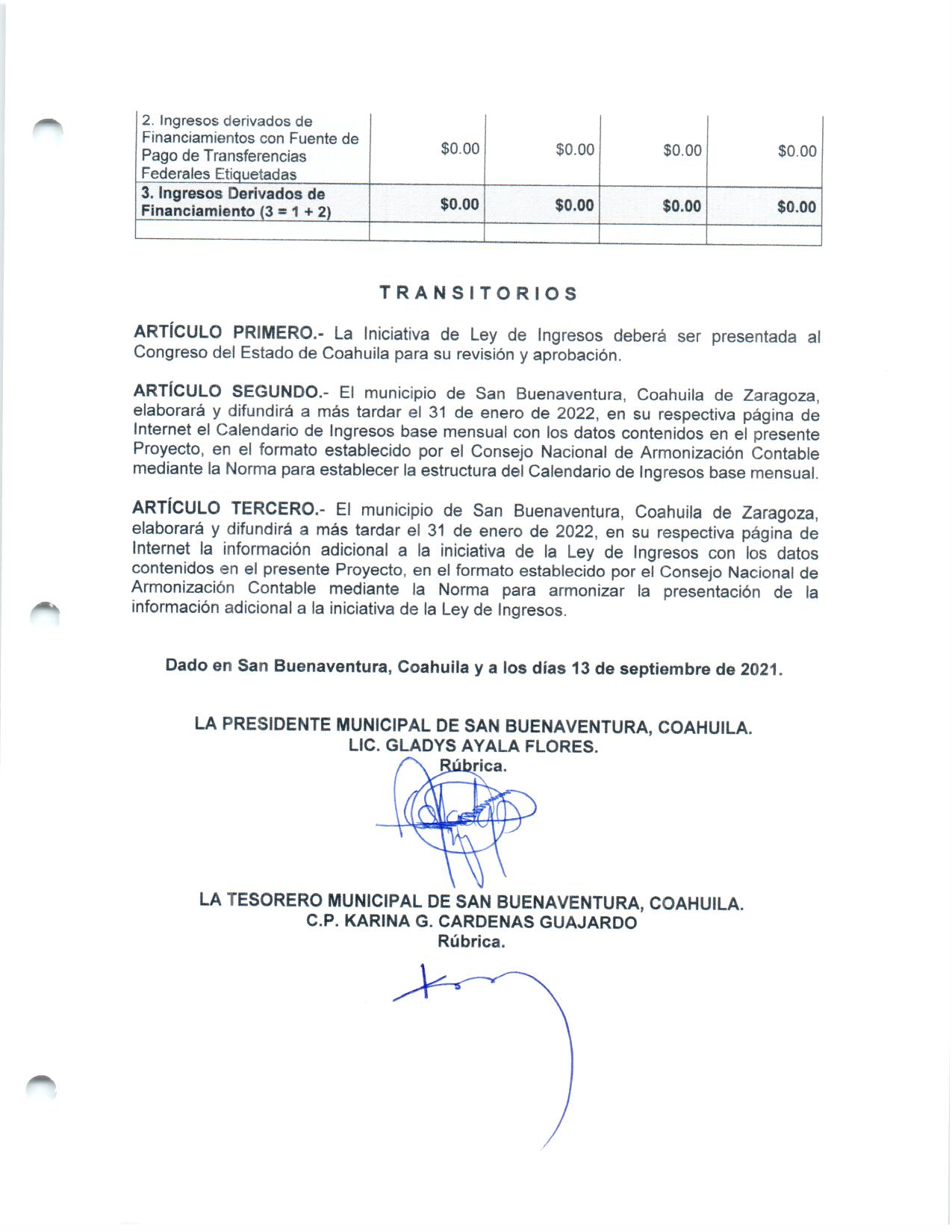 ENTIDAD PÚBLICA:ENTIDAD PÚBLICA:SAN BUENAVENTURAEJERCICIO FISCAL:EJERCICIO FISCAL:2022CRICRIIngresos Estimados1IMPUESTOS$8,757,239.0011Impuestos Sobre los Ingresos$0.00111Impuestos Sobre los Ingresos$0.0012Impuestos Sobre el Patrimonio$8,245,620.00121Impuesto Predial$4,694,705.00122Impuesto Sobre Adquisición de Inmuebles$3,550,915.00123Impuesto Sobre Plusvalía$0.0013Impuestos Sobre la Producción, el Consumo y las Transacciones$0.00131Impuestos Sobre la Producción, el Consumo y las Transacciones$0.0014Impuestos al Comercio Exterior$0.00141Impuestos al Comercio Exterior$0.0015Impuestos Sobre Nóminas y Asimilables$0.00151Impuestos Sobre Nóminas y Asimilables$0.0016Impuestos Ecológicos$0.00161Impuestos Ecológicos$0.0017Accesorios de Impuestos$353,727.00171Accesorios de Impuestos$353,727.0018Otros Impuestos$157,892.00181Impuesto Sobre el Ejercicio de Actividades Mercantiles$77,929.00182Impuesto Sobre Prestación de Servicios$0.00183Impuesto Sobre Espectáculos y Diversiones Públicas$79,963.00184Impuesto Sobre Enajenación de Bienes Muebles Usados$0.00185Impuesto Sobre Loterías, Rifas y Sorteos$0.00186Impuesto Sobre Uso de Suelo$0.00187Impuesto Para la Conservación del Pavimento$0.00188Otros $0.0019Impuestos no Comprendidos en la Ley de Ingresos Vigente, Causados en Ejercicios Fiscales Anteriores Pendientes de Liquidación o Pago$0.00191Impuesto Predial de Ejercicios Anteriores$0.00192Impuesto Sobre Adquisición de Inmuebles de Ejercicios Anteriores$0.002CUOTAS Y APORTACIONES DE SEGURIDAD SOCIAL$0.0021Aportaciones para Fondos de Vivienda$0.00211Aportaciones para Fondos de Vivienda$0.0022Cuotas para la Seguridad Social$0.00221Cuotas para la Seguridad Social$0.0023Cuotas de Ahorro para el Retiro$0.00231Cuotas de Ahorro para el Retiro$0.0024Otras Cuotas y Aportaciones para la Seguridad Social$0.00241Otras Cuotas y Aportaciones para la Seguridad Social$0.0025Accesorios de Cuotas y Aportaciones de Seguridad Social$0.00251Accesorios de Cuotas y Aportaciones de Seguridad Social$0.003CONTRIBUCIONES DE MEJORAS$6,930.0031Contribuciones de Mejoras por Obras Públicas$6,930.00311Contribución por Gasto$0.00312Contribución por Obra Pública$0.00313Contribución por Responsabilidad Objetiva$6,930.00314Contribución por Mantenimiento, Mejoramiento y Equipamiento del Cuerpo de Bomberos de los Municipios$0.00315Contribución por Mantenimiento y Conservación del Centro Histórico$0.00316Contribución por Otros Servicios Municipales$0.00317Contribución Gastos de Escrituración$0.00318Cateos Tribunales$0.00319Expedición de Certificados$0.0039Contribuciones de Mejoras no Comprendidas en la Ley de Ingresos Vigente, Causadas en Ejercicios Fiscales Anteriores Pendientes de Liquidación o Pago$0.00391Contribuciones de Mejoras no Comprendidas en la Ley de Ingresos Vigente, Causadas en Ejercicios Fiscales Anteriores Pendientes de Liquidación o Pago$0.004DERECHOS$13,983,793.0041Derechos por el Uso, Goce, Aprovechamiento o Explotación de Bienes de Dominio Público$0.00411Servicios de Arrastre y Almacenaje$0.00412Provenientes de la Ocupación de las Vías Públicas$0.00413Provenientes del Uso de las Pensiones Municipales$0.00414Provenientes del Uso de Otros Bienes de Dominio Público$0.0043Derechos por Prestación de Servicios$12,199,458.00431Servicios de Agua Potable y Alcantarillado$9,814,755.00432Servicios de Rastros$37,619.00433Servicios de Alumbrado Público$956,755.00434Servicios en Mercados$0.00435Servicios de Aseo Público$1,091,063.00436Servicios de Seguridad Pública$0.00437Servicios en Panteones$40,559.00438Servicios de Tránsito$183,436.00439Servicios de Previsión Social$20,796.004310Servicios de Protección Civil$54,475.004311Servicios de Saneamiento y Aguas Residuales$0.004312Servicios en Materia de Educación y Cultura$0.004313Otros Servicios$0.0044Otros Derechos$1,622,002.00441Expedición de Licencias para Construcción$335,699.00442Servicios por Alineación de Predios y Asignación de Números Oficiales$42,189.00443Expedición de Licencias para Fraccionamientos$0.00444Licencias para Establecimientos que Expendan Bebidas Alcohólicas$573,879.00445Expedición de Licencias para la Colocación y Uso de Anuncios y Carteles Publicitarios$6,556.00446Servicios Catastrales$591,403.00447Servicios por Certificaciones y Legalizaciones$72,276.00448Expedición de Licencias, Permisos, Autorizaciones y Servicios de Control Ambiental$0.00449Refrendo Anual$0.004410Expedición de Constancias de no Antecedentes Penales$0.0045Accesorios de Derechos$162,333.00451Accesorios de Derechos$162,333.0049Derechos no Comprendidos en la Ley de Ingresos Vigente, Causados en Ejercicios Fiscales Anteriores Pendientes de Liquidación o Pago$0.00491Derechos no Comprendidos en la Ley de Ingresos Vigente, Causados en Ejercicios Fiscales Anteriores Pendientes de Liquidación o Pago$0.005PRODUCTOS$1,943,762.0051Productos $1,943,762.00511Provenientes de la Venta o Arrendamiento de Lotes y Gavetas de los Panteones Municipales$144,190.00512Provenientes del Arrendamiento de Locales Ubicados en los Mercados Municipales$617,503.00513Otros Productos$1,182,069.0059Productos no Comprendidos en la Ley de Ingresos Vigente, Causados en Ejercicios Fiscales Anteriores Pendientes de Liquidación o Pago$0.00591Productos no Comprendidos en la Ley de Ingresos Vigente, Causados en Ejercicios Fiscales Anteriores Pendientes de Liquidación o Pago$0.006APROVECHAMIENTOS$3,636,399.0061Aprovechamientos $3,636,399.00611Ingresos por Transferencia$2,960,000.00612Ingresos Derivados de Sanciones$676,399.00613Otros Aprovechamientos$0.00614Aprovechamientos por Retenciones no Aplicadas$0.00615Devoluciones de Impuestos Estatales y/o Federales$0.00616Faltas al Reglamento de Policía$0.00617Ingresos Extraordinarios$0.0062Aprovechamientos Patrimoniales$0.00621Aprovechamientos Patrimoniales$0.0063Accesorios de Aprovechamientos$0.00631Accesorios de Aprovechamientos$0.0069Aprovechamientos no Comprendidos en la Ley de Ingresos Vigente, Causados en Ejercicios Fiscales Anteriores Pendientes de Liquidación o Pago$0.00691Aprovechamientos no Comprendidos en la Ley de Ingresos Vigente, Causados en Ejercicios Fiscales Anteriores Pendientes de Liquidación o Pago$0.007INGRESOS POR VENTA DE BIENES, PRESTACIÓN DE SERVICIOS Y OTROS INGRESOS$0.0071Ingresos por Venta de Bienes y Prestación de Servicios de Instituciones Públicas de Seguridad Social$0.00711Ingresos por Venta de Bienes y Prestación de Servicios de Instituciones Públicas de Seguridad Social$0.0072Ingresos por Venta de Bienes y Prestación de Servicios de Empresas Productivas del Estado$0.00721Ingresos por Venta de Bienes y Prestación de Servicios de Empresas Productivas del Estado$0.0073Ingresos por Venta de Bienes y Prestación de Servicios de Entidades Paraestatales y Fideicomisos No Empresariales y No Financieros$0.00731Ingresos por Venta de Bienes y Prestación de Servicios de Entidades Paraestatales y Fideicomisos No Empresariales y No Financieros$0.0074Ingresos por Venta de Bienes y Prestación de Servicios de Entidades Paraestatales Empresariales No Financieras con Participación Estatal Mayoritaria$0.00741Ingresos por Venta de Bienes y Prestación de Servicios de Entidades Paraestatales Empresariales No Financieras con Participación Estatal Mayoritaria$0.0075Ingresos por Venta de Bienes y Prestación de Servicios de Entidades Paraestatales Empresariales Financieras Monetarias con Participación Estatal Mayoritaria$0.00751Ingresos por Venta de Bienes y Prestación de Servicios de Entidades Paraestatales Empresariales Financieras Monetarias con Participación Estatal Mayoritaria$0.0076Ingresos por Venta de Bienes y Prestación de Servicios de Entidades Paraestatales Empresariales Financieras No Monetarias con Participación Estatal Mayoritaria$0.00761Ingresos por Venta de Bienes y Prestación de Servicios de Entidades Paraestatales Empresariales Financieras No Monetarias con Participación Estatal Mayoritaria$0.0077Ingresos por Venta de Bienes y Prestación de Servicios de Fideicomisos Financieros Públicos con Participación Estatal Mayoritaria$0.00771Ingresos por Venta de Bienes y Prestación de Servicios de Fideicomisos Financieros Públicos con Participación Estatal Mayoritaria$0.0078Ingresos por Venta de Bienes y Prestación de Servicios de los Poderes Legislativo y Judicial, y de los Órganos Autónomos$0.00781Ingresos por Venta de Bienes y Prestación de Servicios de los Poderes Legislativo y Judicial, y de los Órganos Autónomos$0.0079Otros Ingresos$0.00791Otros Ingresos$0.008PARTICIPACIONES, APORTACIONES, CONVENIOS, INCENTIVOS DERIVADOS DE LA COLABORACIÓN FISCAL Y FONDOS DISTINTOS DE APORTACIONES$91,440,169.0081Participaciones$45,800,696.00811ISR Participable$2,601,667.00812Otras Participaciones$43,199,029.0082Aportaciones$21,752,318.00821FISM$4,547,223.00822FORTAMUN$17,205,095.0083Convenios$0.00831Convenios$0.0084Incentivos Derivados de la Colaboración Fiscal$0.00841Incentivos Derivados de la Colaboración Fiscal$0.0085Fondos Distintos de Aportaciones$23,887,155.00851Fondos Distintos de Aportaciones$23,887,155.009TRANSFERENCIAS, ASIGNACIONES, SUBSIDIOS Y SUBVENCIONES, Y PENSIONES Y JUBILACIONES$0.0091Transferencias y Asignaciones$0.00911Transferencias y Asignaciones$0.0093Subsidios y Subvenciones$0.00931Otros Subsidios Federales$0.00932FORTASEG$0.0095Pensiones y Jubilaciones$0.00951Pensiones y Jubilaciones$0.0097Transferencias del Fondo Mexicano del Petróleo para la Estabilización y el Desarrollo$0.00971Transferencias del Fondo Mexicano del Petróleo para la Estabilización y el Desarrollo$0.000INGRESOS DERIVADOS DE FINANCIAMIENTOS$0.0001Endeudamiento Interno$0.00011Deuda Pública Municipal$0.0002Endeudamiento Externo$0.00021Endeudamiento Externo$0.0003Financiamiento Interno$0.00031Financiamiento Interno$0.00Total GeneralTotal General$119,768,292.00METROS CÚBICOSMETROS CÚBICOSPRECIO UNITARIO  2022DeHasta115$3.841620$5.092150$6.355175$7.6676100$8.93101En adelante$10.19METROS CÚBICOSMETROS CÚBICOSPRECIOUNITARIO 2022DeHastaPRECIOUNITARIO 2022110$10.191115$12.761630$14.023150$15.345175$16.4376100$17.85101132$19.16133150$20.37151En adelante$21.69METROS CÚBICOSMETROS CÚBICOSPRECIOUNITARIO 2022DeHastaPRECIOUNITARIO 20221070$14.027195$15.3496145$16.54146195$19.16196250$25.20251En adelante$31.87CONCEPTOMONTO1.-Cambio de nombre$198.252.- Reconexión$239,663.- Descarga corta hasta 6 ml.$3,056.324.- Descarga larga más de 6 ml.$3,720.625.- Toma corta 4 mts.$2,392.136.- Derecho de Conexión$1,196.067.- Constancia de no adeudo$66.158.- Válvula de paso$58.169.- Medidor$424.5410.- Interconexión a la red de agua$6,643.4211.- Interconexión a la red de drenaje$6,643.42GIROValor de la LicenciaValor del Refrendo AnualValor por Cambio de DomicilioValor por Cambio de PropietarioHoteles20,486.004,665.002,048.008,907.00Distribuidores de cerveza en botella cerrada, que expendan al mayoreo y menudeo30,730.009,330.003,044.0010,586.00Distribuidores de cerveza en botella cerrada, con venta exclusiva al mayoreo.30,730.008,398.003,073.0010,689.00Negocio con venta de bebidas preparadas tapadas para llevar16,388.615,598.002,048.006,384.00Restaurantes, fondas, comedores y similares con venta de cerveza y vinos13,763.005,598.002,048.0010,689.00Salones para fiestas, club social y deportivos, casinos sociales, círculos sociales y semejantes.30,7305,598.002,048.0010,689.00Supermercados con venta de cerveza vinos y licores.30,730.005,598.002,048.0010,689.00Cantinas30,730.005,598.002,048.0010689.00Cervecerías16,389.004,758.002,048.007,125.00Billares con venta de cerveza al destape ó bebida alcohólica para consumir al interior.30,730.004,665.002,048.007,125.00Depósitos y expendios con venta de cerveza, vinos y licores.30,730.005,598.002,048.0010,689.00Tiendas de autoservicio con venta de cerveza, vinos y licores.74,523.007,452.002,048.0010,689.00Mini súper, misceláneas, tiendas de abarrotes y carnicerías.16,389.005,598.002,108.007,126.00Depósitos de cerveza y expendios sin venta de vinos y licores.20,486.005,598.002,048.008,907.00Ladies bar, centros nocturnos, cabarets.30,729.0013,063.002,048.0010,180.00DESCRIPCIÓNCUOTA POR LICENCIACUOTA POR REFRENDO ANUALEspectaculares luminosos, altura mínima 9 mts. a partir del  nivel de la banqueta.$2,222.00$519.00Anuncio altura máxima 9 mts. a partir del nivel de la banqueta.$1,481.00$369.00Anuncio adosado a la fachada$742.00$222.00Carteles volantes, bardas publicitando bailes, rodeos, etc. Comprometiéndose la persona moral o física que solicite el permiso para la colocación de la publicidad a quitarla a más tardar tres días después de la realización del espectáculo.$742.00$222.00INFRACCIONMÍNMÁXI.ACCIDENTES                                                                                                      ACCIDENTES                                                                                                      ACCIDENTES                                                                                                      ACCIDENTES                                                                                                      ACCIDENTES                                                                                                      1.Abandono de vehículo en accidente de tránsito572.Abandono de víctimas6103.Atropellar a peatón 	15204.Dañar vías públicas o señales de tránsito10165.No colaborar en auxilio de lesionados10156.No colaborar con autoridades de tránsito6127.Provocar accidente710II.ADELANTAR VEHICULO O REBASARADELANTAR VEHICULO O REBASARADELANTAR VEHICULO O REBASARADELANTAR VEHICULO O REBASARADELANTAR VEHICULO O REBASARINFRACCIONMÍNMÁX1.Adelantar vehículos inapropiadamente, infringiendo las disposiciones de los artículos 22, 23, 24 y 26 y demás aplicables del presente reglamento572.Adelantar vehículo en zona de peatones6103.No dejar espacio para ser rebasado464.Rebasar rayas longitudinales dobles465.Rebasar rayas transversales en zona de peatones466.Rebasar rayas delimitadoras de carriles467.Rebasar por el lado derecho36III.BICICLETAS Y MOTOClCLETASBICICLETAS Y MOTOClCLETASBICICLETAS Y MOTOClCLETASBICICLETAS Y MOTOClCLETASBICICLETAS Y MOTOClCLETASINFRACCIONMÍNMÁX1.Circular con pasajero(s) en bicicleta	232.Circular por la izquierda233.Conducir bicicleta en vías públicas de alta velocidad sin permiso             234.Llevar carga que dificulte la visibilidad235.No usar casco y anteojos protectores en motocicleta7106.Transitar en aceras o áreas peatonales367.Circular con más de dos pasajeros en motocicleta358.Conducir sin licencia y/o sin tarjeta de circulación en motocicleta259.Sujetarse a un vehículo en movimiento25IV.CEDER EL PASOCEDER EL PASOCEDER EL PASOCEDER EL PASOCEDER EL PASOINFRACCIONMÍNMÁX1.No ceder el paso a peatones242.No ceder el paso en vía principal243.No ceder paso a vehículos al dar vuelta izquierda234.No ceder paso a vehículos de emergencia2105.No ceder paso a vehículos de la derecha en intersección236.No ceder paso a vehículos en intersección237.No ceder paso al salir de calle privada, cochera o estacionamiento           238.No detenerse para ceder el paso en el ascenso y descenso de menores al transporte escolar 	24V.CIRCULACIONCIRCULACIONCIRCULACIONCIRCULACIONCIRCULACIONINFRACCIONMÍNMÁX1.Abandonar vehículo en la vía pública por más de 36 horas262.Abrir portezuela entorpeciendo circulación233.Anunciar maniobras que no se ejecutan234.Cambiar de carril sin previo aviso235.Cambiar intempestivamente de carril246.Cargar combustible con motor en marcha, personas fumando fuego encendido cerca del propio motor477.Circular a más de  en zonas escolares, parques infantiles y hospitales488.Circular a mayor velocidad de la permitida5129.Circular a velocidad tan baja que se entorpezca el tránsito2310.Circular en isleta, banqueta o sus zonas de aproximación4811.Circular en reversa en vía de acceso controlado, interfiriendo el tránsito o por más de 2512.Circular con las puertas abiertas2313.Circular con más personas del número autorizado en la tarjeta de Circulación3514.Circular con placas demostradoras fuera de radio2415.Circular con placas decorativas2316.Circular con placas mal colocadas o ilegibles                                           3517.Circular con vehículo de tracción animal en zona no autorizada2518.Circular con vehículos cuyo tránsito dañe el pavimento51219.Circular sin luz en la noche o sin visibilidad4820.Circular sin placas o con una sola placa2721.Circular sobre espacio divisorio de vía2322.Circular sobre las rayas longitudinales2323.Circular por la izquierda cuando conforme a este reglamento, no esté permitido2324.Conducir en zona de seguridad de peatones3625.Emplear incorrectamente las luces2426.Entablar competencia de velocidad71227.Ingerir bebidas embriagantes al conducir71528.Invadir u obstruir vías públicas61029.No colocar dispositivo reflejante en caso de accidente o descompostura2630.No hacer alto con tren a 2731.No hacer alto en cruce de vía férrea 	2732.Obstruir una intersección por avance imprudente2433.Usar indebidamente las bocinas2334.Circular con vidrios polarizados3635.Circular en sentido contrario3636.Circular con falta de precaución3637.Conducir sin las precauciones generalmente aceptadas  en climas de condiciones extremas 36VI.CONDUCCIONCONDUCCIONCONDUCCIONCONDUCCIONCONDUCCIONINFRACCIONMÍNMÁX1.Conducir acompañado por menor de 2 años sin asiento especial282.Conducir en estado de ebriedad o bajo el influjo de drogas o enervantes15223.Conducir con objetos que obstruyan la visibilidad364.Conducir con personas o bultos entre los brazos365.Conducir sin cinturón de seguridad 	6126.Conducir sin licencia7127.Conducir sin tarjeta de circulación7128.Permitir el control de la dirección del vehículo a otro pasajero369.Permitir la conducción de vehículos a personas con impedimentos físicos-mentales para ello4710.Hacer uso del celular mientras conduce.3611.Entablar competencia de velocidad41012.Transportar personas en exterior de la carrocería que ponga en riesgo su integridad.37VII.EQUIPAMIENTOEQUIPAMIENTOEQUIPAMIENTOEQUIPAMIENTOEQUIPAMIENTOINFRACCIONMÍNMÁX1.Falta de cinturones de seguridad242.Falta de defensa 	363.Falta de dispositivo acústico234.Falta de dispositivo de advertencia o reflejantes235.Falta de dispositivo limpiador236.Falta de espejo retrovisor237.Falta de extinguidor y herramientas238.Falta de faros delanteros 	239.Falta de frenos de emergencia3610.Falta de indicador de luces2311.Falta de lámparas de identificación2312.Falta de lámparas direccionales2313.Falta de lámparas rojas posteriores o amarillas delanteras2314.Falta de luz en placa2315.Falta de luz intermitente2316.Falta de luz roja indicadora de frenaje2317.Falta de llanta de refacción2318.Falta de silenciador de escape 	2319.Falta de torreta en vehículos de emergencia3620.Mal funcionamiento de equipamiento2321.Mala colocación de faros principales23VIII.ESTACIONAMIENTOINFRACCIONMÍNMÁX1.Estacionar vehículo escolar sin dispositivos especiales362.Estacionarse a más de  de la acera233.Estacionarse a menos de  de cruce ferroviario354.Estacionarse a menos de  de estación de bomberos355.Estacionarse cerca de vehículo en lado opuesto o camellones246.Estacionarse en cruce de peatones, aceras, andadores                    247.Estacionarse en curva o cima248.Estacionarse en doble fila249.Estacionarse en intersección2410.Estacionarse en la intersección de dos calles 	2411.Estacionarse en lugares destinados a carga y descarga2412.Estacionarse en parada de servicio público de pasajeros2513.Estacionarse en sentido contrario2414.Estacionarse en superficie de rodamiento2415.Estacionarse en zona de seguridad2516.Estacionarse en líneas rojas2417.Estacionarse frente a hidrante2418.Estacionarse frente a vía de acceso2519.Estacionarse en pendiente sin tomar las medidas adecuadas2420.Estacionarse más del tiempo señalado sin efectuar el pago correspondiente en los parquímetros2321.Estacionarse obstruyendo señales2422.Estacionarse sin dispositivos de advertencia 	2423.Estacionarse sin usar freno de estacionamiento2424.Estacionarse sobre vía férrea5825.Estacionarse en túnel o sobre puente3626.No calzar con cuñas vehículos pesados3527.Obstaculizar estacionamiento3528.Estacionarse en línea azul o estacionamiento de discapacitado4629.Estacionarse en esquina sin respetar el margen de seguridad (6 mts)24IX.MEDIO AMBIENTEMEDIO AMBIENTEMEDIO AMBIENTEMEDIO AMBIENTEMEDIO AMBIENTEINFRACCIONMÍNMÁX1.Arrojar basura en la vía publica252.Circular sin engomado de verificación243.Emisión excesiva de humo o ruido254.Producir ruido en zonas escolares o instituciones de salud25X.PESOS Y DIMENSIONESPESOS Y DIMENSIONESPESOS Y DIMENSIONESPESOS Y DIMENSIONESPESOS Y DIMENSIONESINFRACCIONMÍNMÁX1.Exceder las dimensiones en altura de más de .242.Exceder las dimensiones en ancho de 1243.Exceder las dimensiones en ancho de .254.Exceder las dimensiones en ancho a más de 485.Exceder las dimensiones en longitud hasta de . 	236.Exceder las dimensiones en longitud de . 	247.Exceder las dimensiones en longitud de más de 1 .368.Exceder en peso hasta de . 259.Exceder en peso de 501 hasta .3610.Exceder en peso de 1,501 hasta .5811.Exceder en peso de 2,001 hasta .61012.Exceder en peso de 2,501 hasta .71213.Exceder en peso de 3,001 hasta 81514.Exceder en peso de 3,501 hasta . 	91515.Exceder en peso de 4,000 hasta . 	1015XI.SEÑALES DE TRANSITOSEÑALES DE TRANSITOSEÑALES DE TRANSITOSEÑALES DE TRANSITOSEÑALES DE TRANSITOINFRACCIONMÍNMÁX1.No atender indicaciones de los agentes de transito362.No atender luz roja363.No atender señal de alto 	364.No atender semáforo de crucero de ferrocarriles465.No atender señales de tránsito36XII.SERVICIO DE CARGA Y GRUASSERVICIO DE CARGA Y GRUASSERVICIO DE CARGA Y GRUASSERVICIO DE CARGA Y GRUASSERVICIO DE CARGA Y GRUASINFRACCIONMÍNMÁX1.Cargar y descargar fuera del horario señalado7122. No contar con permiso de estacionamiento para carga y descarga municipal.463.Falta de abanderamiento diurno 	7154.Falta de abanderamiento nocturno7155.Falta de indicador de peligro en carga posterior356.Falta de luces rojas en carga357.Falta de reflejantes o antorchas 	348.Llevar carga estorbando la visibilidad469.Llevar carga mal sujeta 	3610.Llevar carga que comprometa la estabilidad del vehículo3611.Llevar carga sin cubrir 	2612.Llevar personas en remolque no autorizado2513.Llevar personas en vehículos remolcados 	2414.No abanderar carga sobresaliente2615.No transportar carga descrita en carta de porte41016.Ocultar luces con la carga3617.Ocultar placas con la carga2318.Transportar carga distinta a la autorizada61519.Transportar material peligroso en zonas prohibidas2050XIII.SERVICIO DE PASAJESERVICIO DE PASAJESERVICIO DE PASAJESERVICIO DE PASAJESERVICIO DE PASAJEINFRACCIONMÍNMÁX1.Cargar combustible con pasajeros a bordo.362.Circular sin la calcomanía de revisión físico- mecánica.253.Circular y hacer servicio público sin los colores autorizados.6124.Efectuar corrida fuera de horario.10255.Estacionar autobuses foráneos fuera de terminal sin  justificación.246.Exceso de pasajeros.367.Falta de equipo de seguridad.268.Falta de lámparas de identificación en letrero de destino.249.Falta de placas 	51510.Falta de póliza de seguro81211.Fumar con pasajeros a bordo2412.Insultar a los pasajeros3613.No notificar cambio de domicilio2414.No contar con terminales o estaciones81215.No cumplir con horarios establecidos para el servicio 		102016.No efectuar ascenso y descenso en zonas autorizadas4617.No efectuar revisión físico mecánica101518.No otorgar facilidades a los discapacitados al abordar o descender del transporte81219.No reparar vehículo en plazo de revisión3620.No traer a la vista número económico, horario, ruta, tarifa y gafete.103021.Obstruir las funciones de los inspectores6822.Invadir rutas101623.Prestar servicio fuera de ruta 	81224.Traer ayudante a bordo 	45XIV.VUELTASINFRACCIONMÍNMÁX1.Dar vuelta a la derecha sin tomar extremo derecho242.Dar vuelta a la izquierda sin tomar extremo izquierdo243.Dar vuelta en "U" cerca de curva o cima 	454.Dar vuelta en intersección sin precaución345.Dar vuelta sin previo aviso35XV.Por las faltas o infracciones contra la seguridad pública se aplicarán sanciones que van de 2 hasta 25 Unidades de Medida y Actualización (UMA)Por las faltas o infracciones contra la seguridad pública se aplicarán sanciones que van de 2 hasta 25 Unidades de Medida y Actualización (UMA)Por las faltas o infracciones contra la seguridad pública se aplicarán sanciones que van de 2 hasta 25 Unidades de Medida y Actualización (UMA)Por las faltas o infracciones contra la seguridad pública se aplicarán sanciones que van de 2 hasta 25 Unidades de Medida y Actualización (UMA)INFRACCIONMINMAX1.Consumir bebidas embriagantes y/o sustancias psicotrópicas o permanecer en estado de ebriedad o bajo el influjo4202.Ocasionar molestias con emisiones de ruido que rebasen los límites máximos permisibles establecidos, en cuyo caso se aplicaran las sanciones contempladas en los ordenamientos aplicables.283.Arrojar objetos sólidos o líquidos, provocar riñas y/o participar en ellas, en reuniones o espectáculos públicos que alteren el orden o el bienestar común.3104.Solicitar los servicios de la Policía Preventiva Municipal, de la Coordinación de Prevención y Control de Siniestros, del Sistema de atención a Llamadas de Emergencia 0.6.6., del Sistema de Denuncia Anónima 089, de establecimientos médicos o asistenciales  de emergencia, invocando hechos falsos.2105.Realizar comercio ambulante sin permiso, licencia, concesión o autorización municipal.2106.Realizar comercio ambulante con permiso, licencia, concesión o autorización fuera de los lugares y zonas establecidas en los mismos.287.Organizar espectáculos y diversiones públicas en locales que no cumplan con los requisitos de seguridad establecidos en los reglamentos respectivos.10258.Acumular y/o vender localidades por parte de particulares ajenos al evento con fines de especulación comercial.10259.Ingerir bebidas embriagantes en la vía publica420XVI.Por las faltas o infracciones contra la seguridad general se aplicarán sanciones que van de 2 hasta 20 Unidades de Medida y Actualización (UMA)Por las faltas o infracciones contra la seguridad general se aplicarán sanciones que van de 2 hasta 20 Unidades de Medida y Actualización (UMA)Por las faltas o infracciones contra la seguridad general se aplicarán sanciones que van de 2 hasta 20 Unidades de Medida y Actualización (UMA)Por las faltas o infracciones contra la seguridad general se aplicarán sanciones que van de 2 hasta 20 Unidades de Medida y Actualización (UMA)INFRACCIONMINMAX1.Arrojar a la vía pública basura y/o cualquier objeto que pueda ocasionar molestias o daños a la imagen del municipio, a las personas o sus bienes, independientemente de la sanción que establece el ordenamiento legal aplicable.2102.Causar falsas alarmas o asumir actitudes en lugares o espectáculos públicos que provoquen o tengan por objeto infundir pánico o temor entre los presentes.2103.Detonar cohetes, encender fuegos artificiales o usar explosivos o sustancias peligrosas en la vía pública sin autorización de la autoridad competente.3104.Hacer fogatas o utilizar sustancias combustibles o peligrosas en lugares en que no se encuentre permitido.2155.Fumar en locales, salas de espectáculos y otros lugares en que, por razones de seguridad e higiene necesarias.3106.Transportar por lugares públicos o poseer animales sin tomar las medidas de seguridad e higiene necesarias.277.Disparar armas de fuego en celebraciones y/o provocar escándalo, pánico o temor en las personas por esa conducta.10208.Entrar sin autorización a zonas o lugares de acceso prohibido en los centros de espectáculos, diversiones o recreo y/o en eventos privados.379.Organizar o tomar parte en juegos de cualquier índole, en lugar público, que ponga en peligro a las personas que en el transiten o que causen molestias a las familias que habiten en o cerca del lugar en que se desarrollen los juegos, a los peatones o a las personas que manejen cualquier clase de vehículos.5810.Derramar o provocar el derrame de sustancias peligrosas, combustibles u objetos que dañen la cinta asfáltica.51511.Causar incendios por colisión o uso de vehículos2712.Cruzar una vialidad sin utilizar los accesos o puentes peatonales.2313.Participar de cualquier forma en carreras de caballos, peleas de perros, peleas de gallos o juegos de azar que se celebren sin los permisos correspondientes.520XVII.Por las faltas o infracciones que atentan contra la integridad moral del individuo y de la familia se aplicarán sanciones que van de 2 hasta 30 Unidades de Medida y Actualización (UMA)Por las faltas o infracciones que atentan contra la integridad moral del individuo y de la familia se aplicarán sanciones que van de 2 hasta 30 Unidades de Medida y Actualización (UMA)Por las faltas o infracciones que atentan contra la integridad moral del individuo y de la familia se aplicarán sanciones que van de 2 hasta 30 Unidades de Medida y Actualización (UMA)Por las faltas o infracciones que atentan contra la integridad moral del individuo y de la familia se aplicarán sanciones que van de 2 hasta 30 Unidades de Medida y Actualización (UMA)INFRACCIONMINMAX1.Corregir en lugares públicos, con violencia física o moral a quien se le ejerce la patria potestad., de igual forma, vejar o maltratar a los ascendientes, cónyuge o concubinario.2152.Arrojar objetos sólidos o líquidos, provocar riñas y/o participar en ellas, en reuniones o espectáculos públicos que alteren el orden o el bienestar común.273.Permitir o tolerar el ingreso, asistencia o permanencia de menores de edad en sitios o lugares no autorizados para ellos.10304.Vender bebidas alcohólicas, cigarros, tabaco y sus derivados, sustancias psicotrópicas y/o inhalantes a menores de edad15305.Publicitar la venta o exhibición de pornografía.1530XVIII.Por las faltas o infracciones contra la propiedad pública se aplicarán sanciones que van de 2 hasta 15 Unidades de Medida y Actualización (UMA)Por las faltas o infracciones contra la propiedad pública se aplicarán sanciones que van de 2 hasta 15 Unidades de Medida y Actualización (UMA)Por las faltas o infracciones contra la propiedad pública se aplicarán sanciones que van de 2 hasta 15 Unidades de Medida y Actualización (UMA)Por las faltas o infracciones contra la propiedad pública se aplicarán sanciones que van de 2 hasta 15 Unidades de Medida y Actualización (UMA)INFRACCIONMINMAX1.Dañar, ensuciar o pintar estatuas, monumentos, postes, arbotantes, fachadas de edificios públicos, así como causar deterioro a plazas, parques y jardines u otros bienes del dominio público.5152.Dañar, destruir o remover señales de tránsito o cualquier otro señalamiento oficial.5103.Maltratar o hacer uso indebido de buzones y otros señalamientos oficiales.2104.Destruir o maltratar luminarias del alumbrado público.7155.Dañar o utilizar hidrantes sin justificación alguna715XIX.Por las infracciones que atentan contra la salubridad y el ornato público se aplicarán sanciones que van de 2 hasta 25 Unidades de Medida y Actualización (UMA)Por las infracciones que atentan contra la salubridad y el ornato público se aplicarán sanciones que van de 2 hasta 25 Unidades de Medida y Actualización (UMA)Por las infracciones que atentan contra la salubridad y el ornato público se aplicarán sanciones que van de 2 hasta 25 Unidades de Medida y Actualización (UMA)Por las infracciones que atentan contra la salubridad y el ornato público se aplicarán sanciones que van de 2 hasta 25 Unidades de Medida y Actualización (UMA)INFRACCIONMINMAX1.Remover o cortar sin autorización, césped, flores, árboles y otros objetos de ornato en sitios públicos252.Arrojar a la vía pública animales muertos, escombros, sustancias fétidas o peligrosas o verter aguas sucias, nocivas o contaminadas.3153.Realizar las necesidades fisiológicas en los lugares no autorizados284.Desviar, retener, ensuciar o contaminar las corrientes de agua de los manantiales, fuentes, acueductos, tuberías, cauces de arroyo, ríos o abrevaderos.5105.Incumplir con el depósito y retiro de basura en los términos de los ordenamientos aplicables a la materia.376.Expender al público comestibles, bebidas o medicinas en estado de descomposición y productos no aptos para el consumo humano.15257.Fumar en los lugares en que expresamente se establezca esta prohibición.25XX.Por las faltas contra la seguridad, tranquilidad y propiedades de las personas, se aplicarán sanciones que van de 2 hasta 15 Unidades de Medida y Actualización (UMA)Por las faltas contra la seguridad, tranquilidad y propiedades de las personas, se aplicarán sanciones que van de 2 hasta 15 Unidades de Medida y Actualización (UMA)Por las faltas contra la seguridad, tranquilidad y propiedades de las personas, se aplicarán sanciones que van de 2 hasta 15 Unidades de Medida y Actualización (UMA)Por las faltas contra la seguridad, tranquilidad y propiedades de las personas, se aplicarán sanciones que van de 2 hasta 15 Unidades de Medida y Actualización (UMA)INFRACCIONMINMAX1.Incitar a un perro o a cualquier otro animal para que ataque.372.Acudir a lugares públicos con animales sin las medidas de seguridad adecuadas, en cuyo caso se aplicaran las sanciones contenidas en los ordenamientos aplicables.353.Dirigirse a una persona con frases o ademanes incorrectos, asediarle o impedir su libertad de acción, sin legítima causa en cualquier forma.4104.Dañar o ensuciar los bienes muebles e inmuebles de propiedad particular.515XXI.Por las faltas contra la autoridad, se aplicarán sanciones que van de 4 hasta 25 Unidades de Medida y Actualización (UMA)Por las faltas contra la autoridad, se aplicarán sanciones que van de 4 hasta 25 Unidades de Medida y Actualización (UMA)Por las faltas contra la autoridad, se aplicarán sanciones que van de 4 hasta 25 Unidades de Medida y Actualización (UMA)Por las faltas contra la autoridad, se aplicarán sanciones que van de 4 hasta 25 Unidades de Medida y Actualización (UMA)INFRACCIONMINMAX1.Resistirse al arresto4102.Abandonar un lugar después de cometer una infracción573.Obstruir la detención de una persona10254.Interferir de cualquier forma en las labores policiales.1025DIPUTADA SECRETARIAMARTHA LOERA ARÁMBULA(RÚBRICA)DIPUTADA SECRETARIAMAYRA LUCILA VALDÉS GONZÁLEZ(RÚBRICA)EL SECRETARIO DE GOBIERNOLIC. FERNANDO DONATO DE LAS FUENTES HERNÁNDEZ(RÚBRICA)